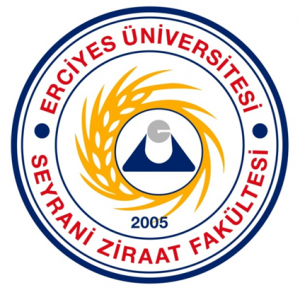 ERCİYES ÜNİVERSİTESİSEYRANİ ZİRAAT FAKÜLTESİ2017-2021 YILISTRATEJİK PLANIAralık 2017ÜST YÖNETİCİ SUNUŞUFakültemiz, Bakanlar Kurulu’nun 27 Aralık 2005 tarih ve 9849 sayılı kararı ile kurulmuş ve eğitim-öğretim çalışmalarına 2008-2009 Eğitim-Öğretim yılında Ziraat Mühendisliği Programını seçen 39 öğrenci ile başlamıştır. 2017 yılı itibariyle 52 akademik personel ve 801 lisans öğrencisi ile 7 bölümde (Bahçe Bitkileri, Bitki Koruma, Biyosistem Mühendisliği, Tarla Bitkileri, Tarımsal Biyoteknoloji, Toprak Bilimi ve Bitki Besleme ve Zootekni) lisans eğitim ve öğretimini sürdürmektedir. Ayrıca, Fakültemizde mevcut bulunan anabilim dallarında 262 yüksek lisans ve 22 doktora öğrencisi lisansüstü eğitim-öğretim görmektedir.Ziraat Fakültesi olarak hedefimiz, Atatürk İlkelerini benimsemiş, toplum ve etik değerlere saygılı, uluslararası alanda rekabet edebilen, karşılaştıkları problemlere özgün yenilikçi ve sürdürülebilir çözümler üretebilen, edindiği bilgileri uygulama becerileri yüksek, gelişime açık, çok disiplinli ve disiplinler arası takımlarda çalışabilen ve kilit roller üstlenebilen lider ziraat mühendisleri yetiştirmektir. Bu hedefler doğrultusunda eğitime başladığımız 2008 yılından günümüze kadar Fakültemiz hızla gelişmiş, çağdaş eğitim ve araştırma çiftliklerini ve laboratuvar altyapılarını oluşturmuştur. Uluslararası ortamlarda da bulunmayı ve etkin roller üstlenmeyi hedefleyen Seyrani Ziraat Fakültesi, Tarım Bilimleri ve Teknolojileri Ana Bilim Dalında İngilizce yüksek lisans ve doktora eğitimine 2016 yılında başlamış ve kısa sürede yabancı uyruklu öğrenci sayısını 25’e çıkarmıştır.Fakültemizin öncelikli hedefi, bölgemiz ve ülkemizin gereksinimini dikkate alarak, öğrencilerimize yeterli ve kaliteli bir eğitim sunabilmektir. Ayrıca, gerek bölge üreticilerine gerek tarıma dayalı sanayiye yön vermek, ortak projeler üretmek ve bunları uygulamak Fakültemizin önemli hedefleri arasındadır. Fakültemiz, bu hedeflere ulaşma yolunda sahip olduğu genç, dinamik ve üretken öğretim üyesi kadrosuyla uygulamaya aktarılabilecek araştırmaların yanında uluslararası normlara uygun araştırmalar da yapmaktadır. Son yıllarda mezunlarımızın iş bulma olanakları hızla artmakta olup, özellikle Gıda, Tarım ve Hayvancılık Bakanlığının ilgili kurumları ve özel kuruluşlarda istihdam edilmektedir.Kamu kurumlarının stratejik yönetim modelinin benimsenmesinde çok önemli bir aşama olan Erciyes Üniversitesi Seyrani Ziraat Fakültesi 2017-2021 yılı Stratejik planı Fakültemiz misyon ve vizyonu doğrultusunda hazırlanmıştır. Bu planda Fakültemizin gelecek 5 yılda bilgi ve deneyimler doğrultusunda kat edebileceği aşamalar öngörülerek hedefler belirlenmiştir.Bu planın hazırlanma sürecinde çaba sarf eden ve katkılarını esirgemeyen Stratejik Plan Hazırlama Kurul ve Komisyon Üyelerine teşekkür ederim. Fakültemiz 2017-2021 yılı Stratejik planının Fakültemize, Üniversitemize ve ülkemize hayırlı olmasını temenni ederim.									Prof. Dr. Mehmet ARSLAN										    DekanÜST YÖNETİCİ SUNUŞUSTRATEJİK PLANLAMA SÜRECİDURUM ANALİZİGELECEĞE BAKIŞMALİYETLENDİRMEİZLEME VE DEĞERLENDİRMESTRATEJİK PLAN ile KALKINMA PLANI, ÜST POLİTİKA BELGELERİ İLİŞKİSİSTRATEJİK PLANMALAMA SÜRECİErciyes Üniversitesi Seyrani Ziraat Fakültesinin dördüncü stratejik planı olan “2017-2021 Dönemi Stratejik Planı” 5018 sayılı Kamu Mali Yönetimi ve Kontrol Kanununun 9. Maddesinde belirtilen “kamu idareleri; kalkınma planları, programlar, ilgili mevzuatlar ve benimsedikleri temel ilkeler çerçevesinde geleceğe ilişkin misyon ve vizyonları oluşturmak, stratejik amaçlar ve ölçülebilir hedefler saptamak, performanslarını önceden belirlemiş olan göstergeler doğrultusunda ölçmek ve bu sürecin izleme ve değerlendirilmesini yapmak amacıyla katılımcı yöntemlerle stratejik plan hazırlar” hükmü çerçevesinde ve Kalkınma Bakanlığı tarafından hazırlanmış olan “Kamu Kuruluşları için Stratejik Planlama Kılavuzu” şablonu temel alarak hazırlanmıştır. Stratejik Plan çalışmaları Erciyes Üniversitesinde 30 Nisan 2015 tarih ve 29342 sayılı Resmi Gazetede yayımlanan Kamu İdarelerince Hazırlanacak Stratejik Planlara Dair Tebliğ ile başlatılmış ve Seyrani Ziraat Fakültesinde ise 31 Mayıs 2017 tarihinde İletişim Fakültesi Konferans Salonunda Üniversitemiz Birimlerinin katılımı ile yapılan toplantı sonrasında başlatılmıştır. Ardından Fakültemizde Fakülte Stratejik Plan Hazırlama komisyonu oluşturulmuş ve komisyon başkanı olarak Dekan Yardımcısı Prof. Dr. Osman Sönmez seçilmiştir. Komisyon üyeleri ile düzenli olarak haftalık toplantılar yapılmış ve komisyon üyelerince Fakültemiz Stratejik Planında yer alacak konu başlıkları Eğitim-Öğretim, Kurumsal Kapasiteyi ve Kültürü Geliştirmek, Bilimsel Araştırmalar ve Uluslararasılaştırma, Toplumsal Hizmetler ve Çevreye Duyarlı Yönetim-Fakülte ve Sosyal Sorumluluklar olarak belirlenmiştir. Bu başlıklar altında Seyrani Ziraat Fakültesi 2017-2021 Yılı Stratejik Planı hazırlanmıştır.Tablo 1. Stratejik Plan Hazırlama Komisyon Üyeleri2. DURUM ANALİZİ2.1. Tarihsel GelişimFakültemiz Bakanlar Kurulu’nun 27 Aralık 2005 tarih ve 9849 sayılı kararı ile kurulmuş ve eğitim-öğretim çalışmalarına 2008-2009 Eğitim-Öğretim yılında Ziraat Mühendisliği Programını seçen 39 öğrenci ile başlamıştır. Seyrani Ziraat Fakültesinde on bölüm, on yedi anabilim dalı mevcut olup; Bahçe Bitkileri, Bitki Koruma, Biyosistem Mühendisliği, Tarımsal Biyoteknoloji, Tarla Bitkileri, Toprak Bilimi ve Bitki Besleme ve Zootekni bölümlerinde aktif olarak eğitim-öğretim yapılmaktadır. Fakültemiz halen yedi farklı bölümde 2017-2018 Eğitim-Öğretim Yılı itibariyle toplam 1085 öğrenci lisans ve lisansüstü öğrenim görmektedir. Fakültemiz eğitim-öğretimini ve uygulama çalışmalarını hem Develi hem de Merkez Kampüste bulunan derslik ve laboratuvarlar ile Erciyes Üniversitesi Tarımsal Araştırma ve Uygulama Merkezi’ne (ERÜTAM) bağlı tarımsal araştırma, uygulama ve üretim alanlarında yürütmektedir. Öğrenci ve araştırma laboratuvarlarımız Develi’deki Fakültemiz hizmet binasında ve Merkez Kampüsteki Araştırma Laboratuvarı Binasında kurulmuş olup, her iki birimde de hizmet verilmektedir. Tüm bunlara ilaveten Üniversitemize ait Genom ve Kök Hücre Merkezi’nde (GENKÖK) Fakültemiz tarafından yürütülen bitki ve hayvan biyoteknolojisi ile ilgili ileri temel araştırmaların yapılabildiği laboratuvarlarımızda bulunmaktadır.2.2. Örgütsel YapıFakültemizin akademik ve idari yapılanması; 2547 sayılı Yükseköğretim Kanunu, 2914 sayılı Yükseköğretim Personel Kanunu ve 124 Sayılı Kanun Hükmünde Kararname ile belirlenmiştir.  2547 sayılı Yükseköğretim Kanunu'nun 16. maddesine göre Dekan ve Dekan Yardımcıları, 51/b maddesine göre ise Fakülte Sekreteri yetkilendirilmiştir. Bununla birlikte Üniversitemiz karar organları olan, Üniversite Senatosu ve Yönetim Kurulu yetki, görev ve sorumluluklarımızı belirlemektedir. Fakültemizde bulunan yedi bölüm başkanlığı yetki ve sorumluluk olarak Dekana bağlı görev yapmaktadır. Yapılan bütün işler, faaliyetlerde Fakültemiz Rektöre karşı sorumludur.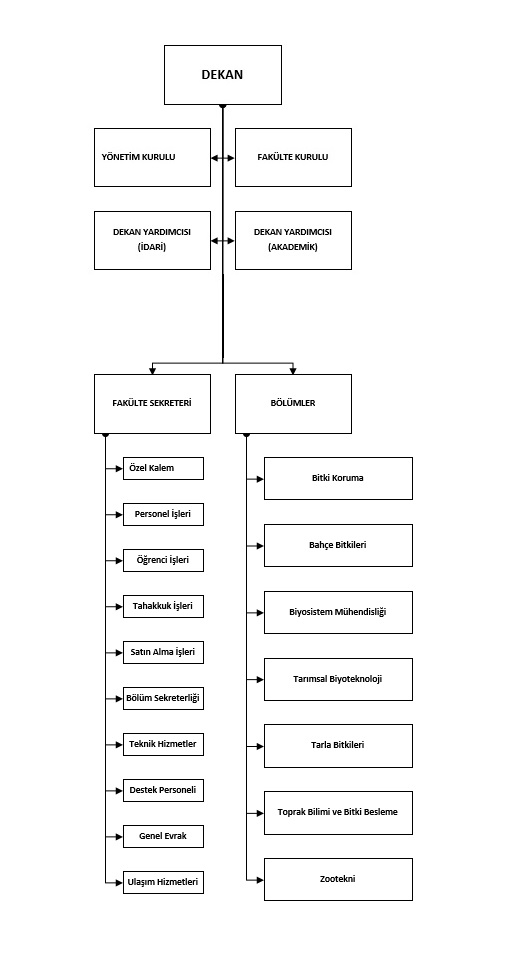 2.3. Yasal Yükümlülükler ve MevzuatYükseköğretim kurumlarının yasal sınırlarını belirleyen temel mevzuat, Anayasa ve çerçeve yasa niteliğini taşıyan 2547 Sayılı Yükseköğretim Kanunu'dur. Anayasa'nın 130. maddesinde Yükseköğretim Kurumları, "Çağdaş eğitim-öğretim esaslarına dayanan bir düzen içinde, milletin ve ülkenin ihtiyaçlarına uygun insan gücü yetiştirmek amacı ile ortaöğretime dayalı çeşitli düzeylerde eğitim-öğretim, bilimsel araştırma, yayım ve danışmanlık yapmak, ülkeye ve insanlığa hizmet etmek üzere çeşitli birimlerden oluşan kamu tüzel kişiliğine ve bilimsel özerkliğe sahip kurumlar" olarak tanımlanmıştır. Anayasa ve 2547 Sayılı Yükseköğretim Kanununa ek olarak diğer kanunlar, bakanlar kurulu kararları (kanun hükmünde kararnameler), yönetmelikler ve yönergeler ile usul ve esaslar yükseköğretim sisteminin temel mevzuat çerçevesini oluşturmaktadır. 2.3.1. Kanunlar 2809 Sayılı Yükseköğretim Kurumları Teşkilatı Kanunu, 2914 Sayılı Yükseköğretim Personel Kanunu, 657 Sayılı Devlet Memurları Kanunu, 4483 Sayılı Memurlar ve Diğer Kamu Görevlilerinin Yargılanması Hakkında Kanun, 4982 Sayılı Bilgi Edinme Hakkı Kanunu, 5018 Sayılı Kamu Mali Yönetim ve Kontrol Kanunu, 6245 Sayılı Harcırah Kanunu. 5434 Sayılı Türkiye Cumhuriyeti Emekli Sandığı Kanunu, 5510 Sayılı Sosyal Sigortalar ve Genel Sağlık Sigortası Kanunu, 4735 Sayılı Kamu İhale Sözleşmeleri Kanunu, 4734 Sayılı Kamu İhale Kanunu, 6183 Sayılı Amme Alacaklarının Tahsil Usulü Hakkında Kanun, 7126 Sayılı Sivil Savunma Kanunu, Cari Yıl Merkezi Yönetim Bütçe Kanunu, 2886 Sayılı Devlet İhale Kanunu, 5436 Sayılı Kamu Mali Yönetimi ve Kontrol Kanunu ile Bazı Kanun ve K.H.K,lerde Değişiklik Yapılması Hakkında Kanun, 6085 Sayılı Sayıştay Kanunu,4749 Sayılı Kamu Finansmanı ve Borç Yönetiminin Düzenlenmesi Hakkında Kanun, 213 Sayılı Vergi Usul Kanunu, 2489 Sayılı Kefalet Kanunu. 193 Sayılı Gelir Vergisi Kanunu, 306 Sayılı KDV Kanunu. 488 Sayılı Damga Vergisi Kanunu, 2577 Sayılı Kanunu, 5746 Sayılı Aştırma ve Geliştirme Faaliyetlerinin Desteklenmesi Hakkında Kanun, 2.3.2. Kanun Hükmünde Kararnameler 78 sayılı Yükseköğretim Kurumları Öğretim Elemanlarının Kadroları Hakkında KHK., 124 sayılı Yükseköğretim Üst Kuruluşları ile Yükseköğretim Kurumlarının İdari Teşkilatı 
Hakkında KHK., 190 sayılı Genel Kadro ve Usulü Hakkında KHK ve 659 sayılı Genel Bütçe Kapsamındaki Kamu idareleri ve Özel Bütçeli İdarelerde Hukuk 
Hizmetlerinin Yürütülmesine İlişkin Kanun Hükmünde Kararname. 2.3.3. Bakanlar Kurulu Kararları Yükseköğretim Kurumlarında Yabancı Uyruklu Öğretim Elemanı Çalıştırılması Esaslarına 
ilişkin Bakanlar Kurulu Kararı, Yükseköğretim Kurumlarında Emekli Öğretim Elemanlarının Sözleşmeli Olarak Çalıştırılması Esaslarına İlişkin Karar, Kamu Alacakları için Uygulanan Gecikme Zammı Yeniden Belirlenmesine İlişkin Karar ve Yükseköğretim Kurumları tarafından 4734 sayılı Kamu İhale Kanununun 3, Maddesinin (f) 
bendi kapsamında yapılacak ihalelere ilişkin ekli esaslar. 2.3.4. Yönetmelikler Öğrenci Disiplin Yönetmeliği, Öğretim Elemanlarının Teknoloji Geliştirme Bölgelerinde Görevlendirilme ve Şirket Kurabilmelerine Dair Yönetmelik, Öğretim Üyesi Dışındaki Öğretim Elemanı Kadrolarına Naklen veya Açıktan Yapılacak Atamalarda Uygulanacak Merkezi Sınav ile Giriş Sınavlarına İlişkin Usul ve Esaslar Hakkında 
Yönetmelik, Önlisans ve lisans Eğitim-Öğretim Yönetmeliği, Prof.Doç. ve Yrd. Doç. Kadrolarına Yükseltilme ve Atamalarda Dikkate Alınacak İlkeler ve 
Puanlama Tabloları, Resmi Yazışmalarda Uygulanacak Esas ve Usuller Hakkında Yönetmelik, Uzaktan Eğitim Uygulama ve Araştırma Merkezi Yönetmeliği, Üniversiteler Yayın Yönetmeliği, Yaz Okulu Yönetmeliği, Yükseköğretim Kurumlarında Önlisans ve Lisans Düzeyindeki Programlar Arasında Geçiş, 
Çift Anadal, Yan Dal ile Kurumlar Arası Kredi Transferi Yapılması Esasına ilişkin Yönetmelik, 2.3.5. Yönergeler İş Sağlığı ve Güvenliği Yönergesi, Bilimsel Araştırma Projeleri Uygulama Yönergesi, Bilimsel Araştırma ve Yayın Etiği Yönergesi, Bursluluk ve Sosyal Yardım Yönergesi, Çift Anadal Diploma Programı Esasları, Elektronik Belge Yönetim Sistemi ve İmza Yetkileri Yönergesi, Engelsiz Kampüs Birimi Yönergesi, Erciyes Üniversitesi Yayın Yönergesi, İç Denetim Yönergesi, Kısmi Zamanlı Öğrenci Çalıştırma Yönergesi, Konut Tahsis Yönergesi, Lisans Öğrencilerinin Lisansüstü Programlardan Ders Almalarını Düzenleyen Esaslar, Lisansüstü Öğrenim Yapan Yabancı Uyruklu Öğrencilere Verilecek Bursla İlgili Yönerge, Öğrenci Temsilcileri ve Konseyi Yönergesi, Önlisans ve Lisans Özel / Özel Durumlu Öğrenci Yönergesi, Pedagojik Formasyon Programı Uygulama Yönergesi, Yangın Önleme ve Söndürme Yönergesi ve Yurtdışından Öğrenci Kabulüne İlişkin Başvuru, Kayıt ve Kabul Yönergesi. 2.4. Birimin Faaliyet AlanlarıFakültemizin bazı faaliyet alanları ana hatları ile aşağıda özetlenmiştir. 2.4.1.Eğitim-Öğretim Alanındaki FaaliyetiFakültemiz bünyesinde yürütülen eğitim öğretim faaliyetleri a) lisans ve b) lisansüstü olmak üzere 2 grupta değerlendirilebilir.2.4.1.1. Lisans Düzeyinde Eğitim Öğretim FaaliyetleriOldukça geniş bir yelpazede ziraat alanında 7 (yedi) alt alana ait bölümde eğitim öğretim çağın gerektirdiği yenilik, donanım ve alt yapı ile verilmektedir. Fakültemizde; Bahçe Bitkileri,Bitki Koruma, Biyosistem Mühendisliği, Tarımsal Biyoteknoloji, Tarla Bitkileri, Toprak Bilimi ve Bitki Besleme ZootekniBölümlerinde lisans eğitimi verilmektedir. Lisans öğretim süresi sekiz yarıyıldır. 2017-2018 Eğitim-Öğretim Yılı itibariyle Fakültemizde kayıtlı 801 öğrenci öğrenim görmektedir. Bölümlerin Lisans Yerleştirme Sınavı (LYS) sonuçlarına göre doluluk oranı Toprak Bilimi ve Bitki Besleme Bölümü dışında % 100 oranındadır.K:Kız öğrenci, E:Erkek Öğrenci2.4.2. Araştırma ve Geliştirme FaaliyetleriBirimimize bağlı Bahçe Bitkileri, Bitki Koruma, Biyosistem Mühendisliği, Tarımsal Biyoteknoloji, Tarla Bitkileri, Toprak Bilimi ve Bitki Besleme ile Zootekni bölümleri bünyesinde araştırma faaliyetlerinin yürütüldüğü çok sayıda araştırma ve öğrenci laboratuvarı yer almaktadır.Bahçe Bitkileri Bölümünde; bahçe bitkileri alanında araştırmaların planlanması ve yürütülmesi amacıyla bu alanda araştırma yapan farklı disiplinlerde araştırmacılarla iş birliği yapılmaktadır. Bölüme bağlı moleküler biyoloji, pomoloji ve doku kültürü laboratuvarları mevcuttur.Bitki Koruma Bölümünde; sektörün ihtiyaç duyduğu bilgi, beceri ve donanıma sahip mezun verebilmek amacıyla bölüme bağlı entomoloji ve fitopatoloji laboratuvarlarında araştırma ve eğitim faaliyetleri yürütülmektedir.Tarla Bitkileri Bölümünde; ileri düzeylerde bilimsel araştırma ve çalışma yapmak, ülkemize ve dünya tarımına yenilikler getirmek amacıyla araştırma faaliyetlerinin yürütüldüğü yem bitkileri, endüstri bitkileri, doku kültürü ve moleküler genetik laboratuvarları mevcuttur.Biyosistem Mühendisliği Bölümünde; azalan doğal kaynakların tarımsal üretimde optimum şekilde nasıl kullanılabileceğinin tespit edilmesi ve gelişen teknolojiye paralel olarak tarımsal alet ve ekipmanların da geliştirilmesi amacıyla araştırmaların yürütüldüğü tarım makinaları ve sulama laboratuvarları mevcuttur.Tarımsal Biyoteknoloji Bölümünde; tarımsal biyoteknoloji alanında araştırmaların planlanması ve yürütülmesi için diğer ilgili disiplinlerle de iş birliği içerisinde çalışmalar yapılmaktadır. Bu bağlamda bölümde enzim ve mikrobiyel, hayvansal ve bitkisel biyoteknoloji laboratuvarlarında çalışmalar yürütülmektedir.Toprak Bilimi ve Bitki Besleme Bölümünde; toprak ve bitki besleme alanlarında araştırmaların planlanması ve yürütülmesi amacıyla bu alanda araştırma yapan farklı disiplinlerde araştırmacılarla iş birliği yapılmaktadır. Ayrıca Gıda, Tarım ve Hayvancılık Bakanlığı tarafından yetkilendirilmiş olan laboratuvarımızda çiftçilerimize ve diğer kuruluşlara toprak ve sulama suyu analizi yapılarak danışmanlık hizmeti verilmektedir.Zootekni Bölümünde; sektörün mevcut talepleri göz önünde bulundurularak hedeflenen mezun profilini oluşturabilmek aynı zamanda ulusal ve uluslararası bilim camiasında ses getirecek bilimsel çalışmalara imza atmak amacıyla yemler ve hayvan besleme, hayvansal fizyoloji ve endokrinoloji ile et ve süt analizleri laboratuvarlarında araştırma faaliyetleri devam etmektedir.Fakültemiz bünyesinde 2017 yılı itibariyle eğitim-öğretim ve Araştırma-Geliştirme faaliyetlerinde görev alan 9 profesör, 14 doçent, 15 yardımcı doçent, 1 öğretim görevlisi ve 13 araştırma görevlisi olmak üzere toplam 52 akademik personel bulunmaktadır.  Fakültemizde yardımcı doçent olarak görev yapan 1 (bir) yabancı uyruklu sözleşmeli personel mevcuttur.Fakültemizin ana faaliyet alanları yukarıda verilmiş olup, aşağıda diğer görev sorumluluk ve faaliyet alanları maddeler halinde sıralanmıştır.Bahçe Bitkileri, Bitki Koruma, Biyosistem Mühendisliği, Tarla Bitkileri, Toprak Bilimi ve Bitki Besleme ve Zootekni Bölümlerinde açılmış bulunan lisans ve lisansüstü öğretim programlarında eğitim-öğretim, araştırma yapmak ve yayım faaliyetlerinde bulunmak.Türkiye tarımının ihtiyacı olan nitelikli ziraat mühendislerini yetiştirmek.Bilim dalları ile ilgili konularda ulusal ve uluslararası kongre, sempozyum ve toplantı düzenlemek ve katılmak.Başta Üniversitemizin Bilimsel Araştırma Projeleri (BAP) olmak üzere, TÜBİTAK ve Tarım Bakanlığı gibi kamu kuruluşları ile ortak projeler yapmak,Tarımın farklı kesimlerinde faaliyet gösteren üreticilerle işbirliği halinde, ortak projeler üretmek, sektörün ihtiyaçlarına yönelik çalışmalar yapmakBölgemize ait sorunlara çözüm getirici araştırmalar yapmakTarım ile ilgili alanlarda bilimsel görüş vermek ve rapor düzenlemekÖğrencilerin sosyal olarak gelişmelerini sağlamak amacıyla faaliyetlerde bulunmak, danışmanlık yapmakFakültemiz faaliyet alanlarına, sorumluluk ve hizmetlerine ilişkin istatistiki bilgiler aşağıda tablolarla özetlenmiştir.2.5. Önceki Dönem Stratejik Planlarının Değerlendirilmesi2.6. Kurum İçi Analiz2.6.1 Fiziki KaynaklarFakültemiz eğitim-öğretimini ve uygulama faaliyetlerini hem Develi hem de Merkez Kampüste bulunan toplam 3 (üç) farklı küçük ölçekli binada yer alan derslik ve laboratuvarlar ile Erciyes Üniversitesi Tarımsal Araştırma ve Uygulama Merkezi’ne (ERÜTAM) bağlı tarımsal araştırma, uygulama ve üretim alanlarında yürütmektedir. Her iki kampüste yer alan dersliklerin büyük kısmının kapasitesinin düşük olması ve dersliklerin fiziki yapılarının yetersiz olması eğitim öğretim kalitesini düşürmektedir. Sınıf kapasitelerinin düşük olması aynı zamanda sınavların yapılmasında da sorun yaşanmasına neden olmaktadır. Merkez Kampüste ders uygulamaları büyük ölçüde araştırma laboratuvarlarında yürütülmeye çalışılmakta en az bir adet öğrenci laboratuvarına ihtiyaç duyulmaktadır. Bilgisayar laboratuvarımızın olmaması ve öğrenci araştırma laboratuvarının ise Develi’de ve yetersiz kapasitede olması, dersliklerin tamamının zemin/bodrum katta yer alması, ortamda yeterli düzeyde temiz havanın azalmasına, gürültü gibi olumsuzluklara neden olmaktadır.  Ayrıca yangın, deprem vb. gibi gelişebilecek olumsuz durumlar karşısında potansiyel risklere yol açmaktadır. Tüm bunlar birlikte göz önüne alındığında, Fakülte içerisinde fiziki alana ilişkin istenen düzeyde olumlu ve yeterli bir eğitim-öğretim atmosferi oluşturmada sıkıntılar yaşanmaktadır. Fakültemizin Merkez Kampüste yer alan Araştırma Birimi binasının girişinde engelli araçlarının ulaşımını sağlayacak hafif rampa ve asansör bulunmakta ancak diğer binalarda rampa ve asansör bulunmamaktadır. Öğretim üyeleri unvanlarına göre 1-4 kişilik ofislerde, araştırma görevlileri ise 6-7 kişilik ofislerde oturmaktadır. Bu durum öğretim üyelerinin çalışma performanslarını olumsuz etkilemektedir. Fiziki yapıya ait bilgiler aşağıda tablolar halinde verilmiştir.Tablo 21. Sosyal alanlar Tablo 23. Akademik Personel Hizmet AlanlarıTablo 24. İdari Personel Hizmet Alanları*Hizmet alımı çalışanları dahilTablo 25. Ambar Alanları2.6.2. Teknolojik KaynaklarFakültemizde her iki (Develi ve merkez kampüslerinde) kampüste yer alan tüm sınıflarımızda bilgisayar, projeksiyon cihazı ve bazı sınıflarda ise ses sistemi ve internet bağlantısı mevcuttur. Fakültemizde 175 adet bilgisayar bulunmaktadır ancak bilgisayarların eski olması bazı programların çalıştırılmasında sorun yaşanmasına neden olmaktadır. Ayrıca Fakültemiz bünyesinde çeşitli derslerin yürütülebilmesi için en az bir adet bilgisayar laboratuvarına ihtiyaç duyulmaktadır. Tablo 26. BilgisayarlarTablo 27. Diğer Bilgi ve Teknolojik Kaynaklar2.6.3 Akademik ve İdari İnsan KaynaklarıFakültemizde 2017 yılı itibariyle 52 akademik personel görev yapmaktadır. Mevcut öğretim üyeleri bakımından genç ve dinamik bir kadro yapısına sahip olmasına karşın bütün öğretim üyelerimizin ders yükleri fazladır. Ayrıca öğretim üyesi eksikliğinden dolayı bazı bölümlerde doktora programı bulunmamaktadır. Her bölümde ancak 1-3 araştırma görevlisi bulunmaktadır. Bu nedenle akademik kadromuzun desteklenmeye ihtiyacı vardır. Tablo 28. Akademik Personel-2017Tablo 29. Yabancı Uyruklu Akademik Personel-2017 (Sözleşmeli Personel)Tablo 30. Akademik Personelin Yaş İtibariyle DağılımıTablo 31. İdari PersonelTablo 32. İdari personelin yaş İtibariyle Dağılımı-2017Tablo 33. İdari Personelin Eğitim Durumu-2017Tablo 34. İdari Personelin Hizmet SüreleriTablo 35. İşçilerTablo 36. İşçilerin Hizmet SüreleriTablo 37. Sürekli İşçilerin Yaş İtibariyle DağılımıFakültemizde idari personel ve işçilere ait sayısal değerler yukarıda tablolarla özetlenmiştir. Fakültemizin iki kampüste 3 binası ve uygulama alanlarının bulunması nedeniyle idari personel ve işçi sayısı yeterli değildir. Özellikle teknik donanım için teknik personel ihtiyacı bulunmaktadır.2.6.4.  Kurum KültürüKurum kültürü, örgütün tarihsel gelişim sürecinde biçimlenmiş gelenekler, inançlar, anlayışlar ve değerler bütünüdür.  Kurumlar incelendiğinde kendilerine ait bir kültürlerinin olduğu görülür. Çalışanlar yıllar içerisinde yaratılmış bu kültürü benimser ve buna göre davranırlar. Kurum kültürü kurumsal sinerjinin yaratılması için uygun ortamı sağlamaya yardımcı olur. Kurumsal kültür sayesinde bireyin tutum ve davranışları sistemli ve düzenli hale gelir.  Her kurum kendi özellikleri, değerleri ve çeşitli görüşleriyle bağdaşan farklı kurum kültürlerine sahiptir.Ziraat Fakültesinde iletişimin etkin bir biçimde sağlanması için; 1. Ortak kullanım alanlarına yerleştirilen bilgi panoları 2. Elektronik Bilgi Yönetim Sistemi (EBYS) üzerinden iç yazışmalar3. Toplantılar4. Web, e-posta ve internet gibi elektronik iletişim araçlarından yararlanılmaktadırÖğrenci, akademik ve idari personel ile ilişkimiz olan kurum ve kuruluşların istek/beklentilerini ve diğer yasal yükümlülüklerin yerine getirilmesinin önemi bütün kurum personeline yukarıda sayılan iletişim araçlarımız ile aktarılarak, bilgilendirme ve bilinçlendirme yapılmaktadır. Akademik ve idari personel arasında yeterli iletişimin sağlanabilmesi ve aynı zamanda moral ve motivasyon yükseltilmesi için sosyal ve kültürel etkinlikler düzenlenmektedir. Fakültemiz sosyal komitesi e-posta yoluyla vefat, doğum, hastalık, evlilik, başarı gibi önemli durumları akademik ve idari personele duyurmaktadır.Kurum kültürüne büyük katkısı olan hizmet içi eğitim etkinlikleri Rektörlüğümüz tarafından Üniversitemiz tüm personeline uygulanmaktadır. Ancak buna rağmen Fakültemizde kurum kültürü ve aidiyet duygusu yeterince gelişme gösterememiştir. Fakültemizin 2 farklı kampüste ve kampüs içerisinde farklı binalarda eğitim ve öğretime devam etmesi nedeniyle Fakültemiz akademik ve idari personeli ile öğrenciler arasında iletişim eksikliğine neden olmaktadır. Bu duruma bağlı olarak kurum kültürü ve aidiyet duygusu oluşamamakta ve personelimiz motivasyon eksikliği yaşamaktadır.2.6.5. Rekabet DurumuFakültemiz diğer üniversitelerde yer alan ziraat fakülteleri ile kıyaslandığına genç, dinamik öğretim üyesi kadrosu ve Üniversitemizin sahip olduğu araştırma ve uygulama merkezlerini etkili bir şekilde kullanmaya çalıştığı için diğer fakültelerle rekabet edebilecek düzeydedir. Ancak Fakültemizin 2 kampüste eğitim öğretim veriyor olması ve bir taşra Fakültesi olması alanında çok başarılı öğretim üyelerinin Fakültemiz bünyesine katılmasını engellemektedir. Ayrıca bu durumun üniversite tercihlerinde Fakültemizde yer alan bölümlerin taban puanlarının düşmesine de neden olmaktadır. 2.7. Paydaş AnaliziPaydaşlar, Ziraat Fakültesi’nin ürün ve hizmetleri ile ilgisi olan, Fakülteden doğrudan veya dolaylı, olumlu ya da olumsuz yönde etkilenen veya Fakülteyi etkileyen kişi, grup veya kurumlardır. Bir kurumun stratejik yöneliminin belirlenmesi ve bu doğrultuda amaç ve hedeflerinin ortaya konulmasında iç ve dış paydaşların beklentileri, destekleri ve katkıları önem arz etmektedir. Fakültemiz paydaş listesinin hazırlanmasında aşağıdaki hususlar dikkat alınmıştır:Fakültenin faaliyetleri/hizmetleri ile ilgisi olanlar kimlerdir?Fakültemizin faaliyetlerini/hizmetlerini yönlendirenler kimlerdir?Fakültenin faaliyetlerini/hizmetlerini kullananlar kimlerdir?Fakültenin faaliyetlerinden/hizmetlerinden etkilenenler kimlerdir?Fakültenin faaliyetlerini/hizmetlerini etkileyenler kimlerdir?Yukarıda belirtilen başlıklar doğrultusunda Fakültemizin paydaşları belirlendikten sonra, Fakültemizin paydaşları paydaşlık türü itibariyle Üniversitenin içinde veya dışında yer almasına göre iç ve dış paydaş, çalışan ve hizmet alan ve yine zorunlu ya da gönüllü olmasına göre temel ve stratejik ortak olma boyutları itibariyle bir sınıflandırmaya tabi tutulmuştur. Fakültemizin faaliyetlerinin etkili bir biçimde yürütülmesinde etkisi güçlü olan akademik ve idari personel, fakülte öğrencileri ve üst yönetim olarak bağlı bulunduğumuz YÖK, Milli Eğitim Bakanlığı, Üniversiteler Arası Kurul ile Araştırma ve Geliştirme faaliyetlerinde kaynaklarından yararlandığımız TUBİTAK bizim için önemli kurum ve kuruluşlardır. Yine Fakültemiz açısından bizleri sahada temsil eden mezunlar, sivil toplum örgütleri, kamu kuruluşları ve öğrenci toplulukları daha az önemli olarak kabul edilmiştir.  Ürün-Hizmet matrisinde ise paydaşlarımıza sunulan hizmet alanları ile her bir ürün/hizmetin hangi paydaşı ilgilendirdiği bilgisine yer verilmiştir.Seyrani Ziraat Fakültesi Paydaş Listesi  Önceliği: 1-Çok Zayıf,  5-Çok Güçlü Olmak ÜzereÜrün-Hizmet MatrisiGÜÇLÜ YÖNLERAlanında güçlü genç akademik kadrosunun olmasıFakültede farklı bölümler ve üniversitenin diğer fakülteleri ile ortak çalışmaların yapılıyor olmasıÜniversitemiz bünyesinde Tarımsal Araştırma ve Uygulama Merkezi (ERÜTAM), Betül- Ziya Eren Genom ve Kök Hücre Merkezi (GENOM) gibi araştırma merkezlerinin bulunması ve Fakültemizin bu merkezlerden yararlanıyor olmasıÜniversitemizin Bilimsel Araştırma Projeleri Biriminin çok güçlü olmasıFakültenin çiftçiler, çiftçi kuruluşları, kamu kuruluşları ile iletişiminin iyi olmasıÜniversitemizin Avrupa Üniversiteler Birliğine üye olması ve birliğin öz değerlendirme çalışmasından başarı ile geçmiş olmasıÖğretim elemanı ve öğrenci değişimi için yurtdışındaki üniversitelerle işbirliğine gidilecek olunması   Aktif çalışacak bir öğrenci konseyinin kurulmuş olması ve üniversitemiz bünyesinde Fakültemizi temsil etmesiÜniversitemiz bünyesinde kurulmuş olan Sürekli Eğitim Merkezinden (ERSEM) Fakültemiz öğrencileri ve personelinin yararlanabiliyor olmasıFakültemiz yerleşke alanının oldukça geniş olması, sosyal ve kültürel aktiviteleri teşvik edici imkanların oluşturulacak olmasıERASMUS, FARABİ ve MEVLANA gibi yurtiçi ve yurtdışı akademik personel ve öğrenci değişim programlarının varlığıZAYIF YÖNLERBölümlerin akademik personel sayısının azlığıFakültemiz laboratuvarlarının tamamlanamamış olmasıFakültemizde yeterli sayıda bilgisayar ve diğer cihazların bulunmamasıYerleşke içerisinde sosyal, kültürel ve sportif alanların kısmen tamamlanmış olmasıFakültemizin derslik ve laboratuvar açısından yeterli alt yapıya sahip olmamasıFakültenin ilçede kurulmuş olmasıAraştırma altyapısı ve öğretim elemanı yetersizliğinden dolayı yeterince araştırma projesi yapılamaması Yardımcı araştırıcı (araştırma görevlisi, uzman, teknisyen) kadrolarındaki eksikliğin giderilememesiÖğretim elemanı başına düşen ders yükü sayısının fazla olmasıUygulama alanlarının Fakülteye uzak olmasıFIRSATLARKayseri’nin ulaşımı kolay, gelişmiş, sanayi ve ticaret şehri olmasıAB, TUBİTAK, ORAN, gibi ulusal ve uluslararası kurum ve kuruluşların bilimsel araştırma projelerine verdiği desteklerin artmasıKayseri’nin tarımsal potansiyelinin güçlü olmasıTEHDİTLERÖzellikle kamu sektöründe Ziraat Fakültesi mezunlarının iş olanaklarının daralmasıFakültemiz bölümlerine yerleşen öğrencilerin Üniversite Yerleştirme puanlarının giderek düşmesiYabancı dil bilen öğrenci sayısının azlığı2.8. KURUMSAL GZFT/SWOT ANALİZİKurumsal GZFT/SWOT analizi bir kurumu etkileyebilecek türdeki dışsal değişimler ve eğilimlerin değerlendirmesini içermektedir. Bu analiz, seçilecek stratejilere ve belirlenecek hedeflere alt yapı oluşturması bakımından önem taşımaktadır. A.1 ÖĞRETİM KALİTESİNİ ARTIRMAK VE SÜREKLİ İYİLEŞTİRME SAĞLAMAKA.1 ÖĞRETİM KALİTESİNİ ARTIRMAK VE SÜREKLİ İYİLEŞTİRME SAĞLAMAKA.2 KURUMSAL KAPASİTEYİ VE KÜLTÜRÜ GELİŞTİRMEKA.2 KURUMSAL KAPASİTEYİ VE KÜLTÜRÜ GELİŞTİRMEKA.3 BİLİMSEL ARAŞTIRMALARDA VE TEKNOLOJİ GELİŞTİRMEDE İLK 500 FAKÜLTE ARASINDA YER ALMAKA.3 BİLİMSEL ARAŞTIRMALARDA VE TEKNOLOJİ GELİŞTİRMEDE İLK 500 FAKÜLTE ARASINDA YER ALMAK3. GELECEĞE BAKIŞ3.1 MisyonFakültemizin misyonu; ülkemizin temel değerleri ve stratejik hedeflerine uygun, evrensel boyutta bilime katkı sağlayacak bilgi ve teknoloji üreterek bölge ve ülkemizin kalkınmasına hizmet etmektir. 3.2 VizyonVizyonumuz tarımsal alanda dünyadaki yenilik ve teknolojileri takip ederek paydaşlarıyla uyumlu, uluslararası nitelikte öğrenci ve akademisyen yetiştirmektir. 3.3. Temel DeğerlerAtatürk İlkeleriBilimsellik ve Evrensellik Yenilikçilik Katılımcı ve paylaşımcı olmaGüvenilirlik Liderlik Araştırmacılık Hesap Verebilirlik ŞeffaflıkÇevre Bilinci4. MALİYETLENDİRMEErciyes Üniversitesi Seyrani Ziraat Fakültesinin yukarıda detaylandırılan amaçlar, hedefler ve stratejilere ulaşabilmek için gerekli 5 yıllık tahmini bütçe imkanları dikkate alınarak yıllar itibariyle aşağıda verilmiştir.Tablo 38. 2017 Tahmini Yılı MaliyetlerTablo 39. 2018 Yılı Tahmini MaliyetlerTablo 40. 2019 Yılı Tahmini MaliyetlerTablo 41. 2020 Yılı Tahmini MaliyetlerTablo 42. 2021 Yılı Tahmini MaliyetlerSEYRANİ ZİRAAT FAKÜLTESİ AKADEMİK PERSONEL MEMNUNİYET ANKETİ SEYRANİ ZİRAAT FAKÜLTESİ İDARİ PERSONEL MEMNUNİYET ANKETİ Sevgili Öğrenciler;Bu çalışmanın amacı, Kalite Değerlendirme Raporu kapsamında, Üniversitemizde öğrenim gören öğrencilerin genel memnuniyet düzeylerinin belirlenmesidir. T.C.ERCİYES ÜNİVERSİTESİSEYRANİ ZİRAAT FAKÜLTESİDIŞ PAYDAŞ ANKET FORMU	Sayın Paydaşımız;Fakültemiz tarafından hazırlanmakta olan 2017-2021 Dönemi Stratejik Planı hazırlık çalışmaları kapsamında, Fakültemizin mevcut durumunu daha iyi analiz etmek ve gelecekle ilgili öngörülerini sağlam bir zemine oturtmak adına görüş, beklenti ve önerilerinize ihtiyaç duymaktayız. Anket bilgileri 2017-2021 Stratejik Plan çalışmaları haricinde herhangi bir amaç için kullanılmayacaktır. Fakültemiz 2017-2021 Stratejik Planı’na paydaşımız olarak yapacağınız katkılardan dolayı şimdiden teşekkür ederiz. 		    					      Prof. Dr. Mehmet ARSLAN							Seyrani Ziraat Fakültesi Dekanı										Teşekkürler…TABLOLAR DİZİNİTABLOLAR DİZİNİTABLOLAR DİZİNİTABLOLAR DİZİNİTablo 1.Stratejik Plan Hazırlama Komisyon ÜyeleriStratejik Plan Hazırlama Komisyon ÜyeleriStratejik Plan Hazırlama Komisyon ÜyeleriTablo 2.  Lisans Düzeyindeki Öğrenci Sayıları-2017Lisans Düzeyindeki Öğrenci Sayıları-2017Lisans Düzeyindeki Öğrenci Sayıları-2017Tablo 3.Öğrenci Kontenjanları ve Bölümlerin Doluluk Oranı-2017Öğrenci Kontenjanları ve Bölümlerin Doluluk Oranı-2017Öğrenci Kontenjanları ve Bölümlerin Doluluk Oranı-2017Tablo 4.Unvanlar İtibariyle Akademik Personel Sayısı-2017Unvanlar İtibariyle Akademik Personel Sayısı-2017Unvanlar İtibariyle Akademik Personel Sayısı-2017Tablo 5.Yurtdışında Görevlendirilen Akademik Personel Sayısı-2017Yurtdışında Görevlendirilen Akademik Personel Sayısı-2017Yurtdışında Görevlendirilen Akademik Personel Sayısı-2017Tablo 6.Sözleşmeli Akademik Personel -2017Sözleşmeli Akademik Personel -2017Sözleşmeli Akademik Personel -2017Tablo 7.Faaliyet Bilgileri-2017Faaliyet Bilgileri-2017Faaliyet Bilgileri-2017Tablo 8.İndekslere Giren Hakemli Dergilerde Yapılan Yayınlar-2017İndekslere Giren Hakemli Dergilerde Yapılan Yayınlar-2017İndekslere Giren Hakemli Dergilerde Yapılan Yayınlar-2017Tablo 9.Üniversiteler Arasında Yapılan İkili Anlaşmalar-2017Üniversiteler Arasında Yapılan İkili Anlaşmalar-2017Üniversiteler Arasında Yapılan İkili Anlaşmalar-2017Tablo 10.Proje Bilgileri-2017Proje Bilgileri-2017Proje Bilgileri-2017Tablo 11.Personele Verilen Eğitim -2017Personele Verilen Eğitim -2017Personele Verilen Eğitim -2017Tablo 12.Öğretim Elemanı Başına Düşen Haftalık Teorik Ders SaatiÖğretim Elemanı Başına Düşen Haftalık Teorik Ders SaatiÖğretim Elemanı Başına Düşen Haftalık Teorik Ders SaatiTablo 13.Bildiriye Dönüştürülen Bilimsel Çalışma ve Tez SayısıBildiriye Dönüştürülen Bilimsel Çalışma ve Tez SayısıBildiriye Dönüştürülen Bilimsel Çalışma ve Tez SayısıTablo 14.Proje Destekli Bilimsel Çalışma ve Tez SayısıProje Destekli Bilimsel Çalışma ve Tez SayısıProje Destekli Bilimsel Çalışma ve Tez SayısıTablo 15.Başvurulan veya Alınan Patent SayısıBaşvurulan veya Alınan Patent SayısıBaşvurulan veya Alınan Patent SayısıTablo 16.Öğrencilere Etkili Rehberlik ve Danışmanlık Hizmeti Verilmesi-2017Öğrencilere Etkili Rehberlik ve Danışmanlık Hizmeti Verilmesi-2017Öğrencilere Etkili Rehberlik ve Danışmanlık Hizmeti Verilmesi-2017Tablo 17.Proje Desteği Alınarak Yapılan Yayın SayısıProje Desteği Alınarak Yapılan Yayın SayısıProje Desteği Alınarak Yapılan Yayın SayısıTablo 18.Atıf Yapılan Yayın Sayısı-2017Atıf Yapılan Yayın Sayısı-2017Atıf Yapılan Yayın Sayısı-2017Tablo 19.Ulusal sportif, sanatsal ve kültürel etkinliklerin sayısıUlusal sportif, sanatsal ve kültürel etkinliklerin sayısıUlusal sportif, sanatsal ve kültürel etkinliklerin sayısıTablo 20.Eğitim Alanları Derslikler-2017Eğitim Alanları Derslikler-2017Eğitim Alanları Derslikler-2017Tablo 21.Sosyal alanlarSosyal alanlarSosyal alanlarTablo 22.Toplantı –Konferans SalonlarıToplantı –Konferans SalonlarıToplantı –Konferans SalonlarıTablo 23.Akademik Personel Hizmet AlanlarıAkademik Personel Hizmet AlanlarıAkademik Personel Hizmet AlanlarıTablo 24.İdari Personel Hizmet Alanlarıİdari Personel Hizmet Alanlarıİdari Personel Hizmet AlanlarıTablo 25.Ambar AlanlarıAmbar AlanlarıAmbar AlanlarıTablo 26.BilgisayarlarBilgisayarlarBilgisayarlarTablo 27.Diğer Bilgi ve Teknolojik KaynaklarDiğer Bilgi ve Teknolojik KaynaklarDiğer Bilgi ve Teknolojik KaynaklarTablo 28.Akademik Personel-2017Akademik Personel-2017Akademik Personel-2017Tablo 29.Yabancı Uyruklu Akademik Personel-2017 (Sözleşmeli Personel)Yabancı Uyruklu Akademik Personel-2017 (Sözleşmeli Personel)Yabancı Uyruklu Akademik Personel-2017 (Sözleşmeli Personel)Tablo 30.Akademik Personelin Yaş İtibariyle DağılımıAkademik Personelin Yaş İtibariyle DağılımıAkademik Personelin Yaş İtibariyle DağılımıTablo 31.İdari Personelİdari Personelİdari PersonelTablo 32. İdari personelin yaş İtibariyle Dağılımı-2017İdari personelin yaş İtibariyle Dağılımı-2017İdari personelin yaş İtibariyle Dağılımı-2017Tablo 33. İdari Personelin Eğitim Durumu-2017İdari Personelin Eğitim Durumu-2017İdari Personelin Eğitim Durumu-2017Tablo 34. İdari Personelin Hizmet Süreleriİdari Personelin Hizmet Süreleriİdari Personelin Hizmet SüreleriTablo 35. İşçilerİşçilerİşçilerTablo 36. İşçilerin Hizmet Süreleriİşçilerin Hizmet Süreleriİşçilerin Hizmet SüreleriTablo 37.Sürekli İşçilerin Yaş İtibariyle DağılımıSürekli İşçilerin Yaş İtibariyle DağılımıSürekli İşçilerin Yaş İtibariyle DağılımıTablo 38.2017 Yılı Maliyetler2017 Yılı Maliyetler2017 Yılı MaliyetlerTablo 39. 2018 Yılı Tahmini Maliyetler2018 Yılı Tahmini Maliyetler2018 Yılı Tahmini MaliyetlerTablo 40.2019 Yılı Tahmini Maliyetler2019 Yılı Tahmini Maliyetler2019 Yılı Tahmini MaliyetlerTablo 41. 2020 Yılı Tahmini Maliyetler2020 Yılı Tahmini Maliyetler2020 Yılı Tahmini MaliyetlerTablo 42. 2021Yılı Tahmini Maliyetler2021Yılı Tahmini Maliyetler2021Yılı Tahmini MaliyetlerKISALTMALARKISALTMALARKISALTMALARBAPBAP: Bilimsel Araştırmalar Projeleri: Bilimsel Araştırmalar ProjeleriERUTAMERUTAM: Tarımsal Araştırma ve Uygulama Merkezi: Tarımsal Araştırma ve Uygulama MerkeziSANTEZSANTEZ: Sanayi Tezleri Destekleme Programı: Sanayi Tezleri Destekleme ProgramıERÜERÜ: Erciyes Üniversitesi: Erciyes ÜniversitesiKOMİSYON ÜST KURULUKOMİSYON ÜST KURULUProf. Dr. Mehmet ARSLANDekan Prof. Dr. Osman SÖNMEZDekan Yardımcısı (Başkan)Yrd. Doç. Dr. Hasan PINARStratejik Plan Hazırlama KoordinatörüSTRATEJİK PLAN HAZIRLAMA KURULUSTRATEJİK PLAN HAZIRLAMA KURULUProf. Dr. Osman SÖNMEZ BaşkanYrd. Doç. Dr. Hasan PINAR KoordinatörProf. Dr. Sibel SİLİCİÜyeDoç. Dr. Satı UZUNÜyeYrd. Doç. Dr. Osman İBİŞÜyeAraş. Gör. Dr. Hamdi ÖZAKTANÜyeAraş. Gör. İhsan Serkan VAROLÜyeSerap BAŞARANÜyeAytuğ ÖZCAN (Öğrenci)ÜyeTablo 2.  Lisans Düzeyindeki Öğrenci Sayıları-2017Tablo 2.  Lisans Düzeyindeki Öğrenci Sayıları-2017Tablo 2.  Lisans Düzeyindeki Öğrenci Sayıları-2017Tablo 2.  Lisans Düzeyindeki Öğrenci Sayıları-2017Tablo 2.  Lisans Düzeyindeki Öğrenci Sayıları-2017Tablo 2.  Lisans Düzeyindeki Öğrenci Sayıları-2017Tablo 2.  Lisans Düzeyindeki Öğrenci Sayıları-2017Tablo 2.  Lisans Düzeyindeki Öğrenci Sayıları-2017Tablo 2.  Lisans Düzeyindeki Öğrenci Sayıları-2017Öğrenci SayılarıI.ÖğretimI.ÖğretimII.ÖğretimII.ÖğretimToplamGenel ToplamGenel ToplamBölümlerKEKEKEZiraat Mühendisliği-1--1-1Bahçe Bitkileri6482--1466482Bitki Koruma 69108--17769108Biyosistem Mühendisliği4982--1314982Tarımsal Biyoteknoloji5673--1295673Tarla Bitkileri36123--15936123Toprak Bilimi ve Bitki Bes.12--312Zootekni1342--551342Tablo 3. Öğrenci Kontenjanları ve Bölümlerin Doluluk Oranı-2017Tablo 3. Öğrenci Kontenjanları ve Bölümlerin Doluluk Oranı-2017Tablo 3. Öğrenci Kontenjanları ve Bölümlerin Doluluk Oranı-2017Tablo 3. Öğrenci Kontenjanları ve Bölümlerin Doluluk Oranı-2017Tablo 3. Öğrenci Kontenjanları ve Bölümlerin Doluluk Oranı-2017BölümlerÖSSKontenjanıÖSSSonucuYerleşenBoşKalanDoluluk Oranı (%)Doluluk Oranı (%)Bahçe Bitkileri3031-100100Bitki Koruma 3536-100100Biyosistem Mühendisliği3031-100100Tarımsal Biyoteknoloji2526-100100Tarla Bitkileri3536-100100Toprak Bilimi ve Bitki Bes.-----Zootekni1516-100100TOPLAM170176-100100Tablo 4. Unvanlar İtibariyle Akademik Personel Sayısı-2017UNVANLAR İTİBARİ İLE AKADEMİK PERSONEL SAYISIUNVANLAR İTİBARİ İLE AKADEMİK PERSONEL SAYISIUNVAN2017Profesör9Doçent14Yardımcı Doçent (Yabancı Uyruklu dahil)15Öğretim Görevlisi1Okutman-Araştırma Görevlisi13Uzman-Çevirici-Eğitim-Öğretim Planlamacısı-TOPLAM52Tablo 5. Yurtdışında Görevlendirilen Akademik Personel Sayısı-2017-2018UnvanBağlı	OlduğuBölümGörevlendirildiğiÜniversiteKişi SayısıProfesör---Doçent---Yrd. Doçent--Öğretim Görevlisi---Araştırma Görevlisi---Toplam---Tablo 6. Sözleşmeli Akademik Personel -2017UnvanBağlı OlduğuBölümKişi SayısıProfesör--Doçent--Yrd. DoçentZootekni1*Öğretim Görevlisi--Araştırma Görevlisi--Toplam-1Bangladeş uyruklu Bangladeş uyruklu Bangladeş uyruklu Tablo 7. Faaliyet Bilgileri-2017FAALİYET TÜRÜ SAYISISempozyum ve Kongre160Konferans15Panel5Seminer60Tablo 8. İndekslere Giren Hakemli Dergilerde Yapılan Yayınlar-2017Tablo 8. İndekslere Giren Hakemli Dergilerde Yapılan Yayınlar-2017YAYIN TÜRÜ SAYISIUluslararası Makale115Ulusal Makale70Uluslararası Bildiri304Ulusal Bildiri27Kitap5Tablo 9. Üniversiteler Arasında Yapılan İkili Anlaşmalar-2017Üniversite Adı Anlaşmanın İçeriğiAnlaşmanın İçeriğiKırgızistan-Türkiye Manas ÜniversitesiMevlana Değişim Programı Lampung Üniv. Endonezya Öğrenci değişimiMevlana Değişim ProgramıJihoceská Univerzita V Ceskych Budejovicich Çek CumhuriyetiErasmus Değişim ProgramıDebreceni Egyetem - Macaristan “Universita Degli Studi Di Foggia- İtalya “Università Degli Studi Di Udine- İtalya “Universitatea De Stiinte Agricole Si Medicina Veterinara Din Cluj-Napoca -Romanya “Universitatea Lucian Blaga Din Sibiu -Romanya  “Universitatea De Stiinte Agricole Si Medicina Veterinara A Banatului Din Timísoara-Romanya“Universitatea De Stiinte Agricole Si Medicina Veterinara Din Cluj-Napoca -Romanya “Geoponiko Panepistimio Athinon-Yunanistan “Geoponiko Panepistimio Athinon-Yunanistan “Geoponiko Panepistimio Athinon-Yunanistan “Tablo 10. Proje Bilgileri-2017Tablo 10. Proje Bilgileri-2017Tablo 10. Proje Bilgileri-2017Bilimsel Araştırma Proje Sayısı SayısıTübitak / Santez26Bilimsel Araştırma65Tez40Diğer6Altyapı-Toplam137Tablo 11. Personelin Aldığı Eğitimler -2017EĞİTİM ADIEĞİTİM TARİHİKATILIMCI SAYISIÇalışanların Motivasyonu12/09/20172Protokol ve Görgü Kuralları 26/09/20174Sorun Çözme ve Müzakere Teknikleri29/09/20172Öfke Kontrolü ve Stresle Başa Çıkma10/10/20172Taşınır Mal Yönetmeliği11-12/10/201735510 Sayılı Sosyal Güvenlik Mevzuatı01/11/20173Mobing16/11/20173Ölçme ve Değerlendirme Eğitimi 02/12/20173Tablo 12. Öğretim Elemanı Başına Düşen Haftalık Teorik Ders Saati 2017UnvanHaftalık Toplam Teorik Ders SaatiHaftalık Teorik Ders/Öğretim Elemanı SayısıProfesör12414Doçent27019Yrd. Doçent21314Öğretim Görevlisi2121Araştırma Görevlisi (Doktor)196Toplam64774Tablo 13. Bildiriye Dönüştürülen Bilimsel Çalışma ve Tez Sayısı-2017Bilimsel Çalışma Sayısı195Bildiriye Dönüştürülen Bilimsel Çalışma Sayısı136Tez Sayısı40Bildiriye Dönüştürülen Tez Sayısı32Tablo 14. Proje Destekli Bilimsel Çalışma ve Tez Sayısı- 2017Proje Destekli Bilimsel Çalışma sayısı66Proje Destekli Tez Sayısı40Tablo 15. Başvurulan veya Alınan Patent Sayısı- 2017Başvurulan Patent Sayısı	    5Alınan Patent Sayısı (Faydalı Model, Endüstriyel Tasarım Tescili Dahil)2Toplam7Tablo 16. Öğrencilere Etkili Rehberlik ve Danışmanlık Hizmeti Verilmesi-2017Lisans Düzeyinde Danışmanlık Yapılan Öğrenci Sayısı704801Danışmanlık Yapan Öğretim Elemanı Sayısı1828Danışmanlık Yapılan Öğrenci Sayısı / Danışmanlık Yapan Öğretim Elemanı Sayısı704/1829Tablo 17. Proje Desteği Alınarak Yapılan Yayın SayısıTablo 17. Proje Desteği Alınarak Yapılan Yayın SayısıTablo 17. Proje Desteği Alınarak Yapılan Yayın SayısıProje Destekli Yayın Sayısı 2017Proje Destekli Yayın Sayısı 2017Proje Destekli Yayın Sayısı 2017Proje Destekli Yayın Sayısı 2017Proje Destekli Yayın Sayısı 2017Proje Destekli Yayın Sayısı 2017Proje Destekli Yayın Sayısı 2017Proje Destekli Yayın Sayısı 2017Proje Destekli Yayın Sayısı 2017UnvanTübitakSantezBilimselAraştırmaAB HibeBirleşmişMilletlerLeonardo VinciTübitak Proje PazarıDiğerProfesör5-14--1--Doçent7-16----11Yrd. Doçent5-9-----Öğretim Görevlisi--------Araştırma Görevlisi--14-----Toplam17-53--1-11Tablo 18. Atıf Yapılan Yayın Sayısı-2017Unvanİndekslenen Yayınlardan AtıfMakalelerdenAtıfDiğer Dokümanlardan AtıflarProfesör45418391Doçent24712344Yrd. Doçent140601Öğretim Görevlisi---Araştırma Görevlisi3762TOPLAM878372138Tablo 2.4.19. Etki Katsayısı Yüksek Olan Dergilerdeki Yayın SayılarıSCISCISSCISSCIA&HCIA&HCI2017   Toplam  SCI/SSCI / A&HCI2016201720162017201620172017   Toplam  SCI/SSCI / A&HCI90111-7-5123Tablo 19. Ulusal sportif, sanatsal ve kültürel etkinliklerin sayısı 2017Tablo 20. Eğitim Alanları Derslikler-2016Eğitim AlanıKapasitesi 0–50Kapasitesi 51–75Kapasitesi 76–100Kapasitesi 101–150Amfi--1-Sınıf24---Bilgisayar Lab.----Araştırma Lab. 21Öğrenci Lab.1---Toplam 46-1-Kantin Sayısı:1 adetKantin Alanı:160m2Kafeterya Sayısı:-Kafeterya Alanı:-Tablo 22. Toplantı –Konferans SalonlarıTablo 22. Toplantı –Konferans SalonlarıTablo 22. Toplantı –Konferans SalonlarıTablo 22. Toplantı –Konferans SalonlarıTablo 22. Toplantı –Konferans SalonlarıTablo 22. Toplantı –Konferans SalonlarıTablo 22. Toplantı –Konferans Salonları	Alt BirimKapasitesi0–50Kapasitesi 51–75Kapasitesi 76–100Kapasitesi 101–150Toplantı Salonu3---Konferans Salonu--1-Toplam31-Alt BirimSayısı(Adet)Alanı(m2)Kullanan Sayısı  (Kişi)Çalışma Odası451226Çalışma Odası53526Toplam5071552Alt BirimSayısı(Adet)Alanı(m2)KullananSayısıÇalışma Odası141225* Toplam1416825Alt BirimSayısı (Adet)Alanı (m2)Ambar390CinsiAdetMasa Üstü Bilgisayar175Taşınabilir Bilgisayar 36Cinsiİdari Amaçlı(Adet)Eğitim Amaçlı(Adet)Araştırma Amaçlı(Adet)Projeksiyon-43-Barkot Okuyucu-1-Fotokopi makinesi23-Faks2--Fotoğraf makinesi-66Kameralar-11-Televizyonlar2--Tarayıcılar10--Mikroskoplar-624DVD’ler2--UNVANLAR İTİBARİ İLE AKADEMİK PERSONEL SAYISIUNVANLAR İTİBARİ İLE AKADEMİK PERSONEL SAYISIUNVAN2016Profesör9Doçent14Yardımcı Doçent (Yabancı Uyr. dahil)15Öğretim Görevlisi1Okutman-Araştırma Görevlisi13Eğitim-Öğretim Planlamacısı-TOPLAM52Yabancı Uyruklu Öğretim Elemanları Yabancı Uyruklu Öğretim Elemanları Yabancı Uyruklu Öğretim Elemanları Yabancı Uyruklu Öğretim Elemanları UNVAN          SayısıGeldiği ülkeÇalıştığı BölümYardımcı Doçent1BangladeşZootekniTOPLAM1Akademik Personelin Yaş İtibariyle DağılımıAkademik Personelin Yaş İtibariyle DağılımıAkademik Personelin Yaş İtibariyle DağılımıAkademik Personelin Yaş İtibariyle DağılımıAkademik Personelin Yaş İtibariyle DağılımıAkademik Personelin Yaş İtibariyle DağılımıAkademik Personelin Yaş İtibariyle Dağılımı21-25 Yaş26-30 Yaş31-35 Yaş36-40 Yaş41-50 Yaş51- ÜzeriKişi Sayısı14158177Yüzde1.927.6928.8414.632.6913.46İDARİ ÇALIŞAN SAYISIİDARİ ÇALIŞAN SAYISIFakülte Sekreteri1Dekanlık Sekreteri1Öğrenci İşleri Bürosu1Gelen Evrak Bürosu1Tahakkuk Bürosu- Satın Alma Bürosu1Taşınır Kayıt Kontrol Bürosu1Yazı İşleri Büroları1Teknik Hizmetler Bürosu3Yardımcı Hizmetler Bürosu2Güvenlik1Toplam1321-25 Yaş26-30 Yaş31-35 Yaş36-40 Yaş41-50 Yaş51- ÜzeriKişi Sayısı-11164Yüzde-8.38.38.341.733.3İdari Personelin Eğitim Durumuİdari Personelin Eğitim Durumuİdari Personelin Eğitim Durumuİdari Personelin Eğitim Durumuİdari Personelin Eğitim Durumuİdari Personelin Eğitim DurumuİlköğretimOrtaöğrenimÖn LisansLisansY.L. ve Dokt.Kişi Sayısı1327-Yüzde10201555-İdari Personelin Hizmet Süresiİdari Personelin Hizmet Süresiİdari Personelin Hizmet Süresiİdari Personelin Hizmet Süresiİdari Personelin Hizmet Süresiİdari Personelin Hizmet Süresiİdari Personelin Hizmet Süresi1 – 3 Yıl4 – 6 Yıl7 – 10 Yıl11–15 Yıl16 – 20 Yıl21 - ÜzeriKişi Sayısı11-119İşçiler (Çalıştıkları Pozisyonlara Göre)İşçiler (Çalıştıkları Pozisyonlara Göre)İşçiler (Çalıştıkları Pozisyonlara Göre)İşçiler (Çalıştıkları Pozisyonlara Göre)DoluBoşToplamSürekli İşçiler9-9Vizeli Geçici İşçiler (adam/ay)---Vizesiz	işçiler	(3 Aylık)---Toplam9-9Sürekli İşçilerin Hizmet SüresiSürekli İşçilerin Hizmet SüresiSürekli İşçilerin Hizmet SüresiSürekli İşçilerin Hizmet SüresiSürekli İşçilerin Hizmet SüresiSürekli İşçilerin Hizmet SüresiSürekli İşçilerin Hizmet Süresi1 – 3 Yıl4 – 6 Yıl7 – 10 Yıl11–15Yıl16 – 20 Yıl21 - ÜzeriKişi Sayısı1341--Sürekli İşçilerin Yaş İtibariyle DağılımıSürekli İşçilerin Yaş İtibariyle DağılımıSürekli İşçilerin Yaş İtibariyle DağılımıSürekli İşçilerin Yaş İtibariyle DağılımıSürekli İşçilerin Yaş İtibariyle DağılımıSürekli İşçilerin Yaş İtibariyle DağılımıSürekli İşçilerin Yaş İtibariyle Dağılımı21-25 Yaş26-30 Yaş31-35 Yaş36-40 Yaş41-50 Yaş51- ÜzeriKişi Sayısı -     1   332-Yüzde-10353520-PaydaşlarÇalışanlarHizmet AlanlarTemel ortaklarStratejik ortaklarPaydaş TürüÖnceliği*Akademik personelXXİç Paydaş5İdari personelXXİç paydaş5Emekli personelXXDış Paydaş2Geçici işçilerXXİç paydaş3Kısmi zamanlı öğrencilerXXİç paydaş3Fakülte öğrencileriXXİç/Dış Paydaş5MezunlarXXDış paydaş4Öğrenci aileleriXDış paydaş3Bölge çiftçileriXXDış paydaş3Sivil toplum örgütleri (Ziraat, peyzaj, Gıda MO)XXDış paydaş4Kamu kuruluşları (Gıda tarım ve Hayvancılık Bakanlığı, Orman ve Su işleri Bakanlığı, Bilim sanayi ve  Teknoloji Bakanlığı, Çevre ve Şehircilik Bakanlığı,   Sağlık Bakanlığı)XXDış paydaş4YÖK, MEB, TÜBİTAK, ÜniversitelerXXDış paydaş5Tarıma dayalı sanayicilerXXDış paydaş3Öğrenci topluluklarıXXDış paydaş4Yerel yönetimlerXDış paydaş3Basın yayın organlarıXDış paydaş3PaydaşlarÜrünlerÜrünlerÜrünlerHizmetlerHizmetlerHizmetlerHizmetlerHizmetlerHizmetlerHizmetlerHizmetlerPaydaşlarYayın ürünleriMeslek sahibi birey (öğrenci)Yazılı veya görsel bilgiAkademik eğitimAraştırma-GeliştirmeDanışmanlıkTeknik ve laboratuvar hizmetleriMali hizmetlerSosyal, Spor ve sanatsal etkinliklerKütüphane hizmetleriYaşam boyu eğitimAkademik personelxxxxxxxxİdari personelxxxxEmekli personelxGeçici işçilerxxKısmi zamanlı öğrencilerxxxxxxFakülte öğrencilerixxxxxxxxxMezunlarxxxxxÖğrenci ailelerixBölge çiftçilerixxxxxSivil toplum örgütleri xxxxxxKamu kuruluşları xxxxxxYÖK, MEB, TÜBİTAK, ÜniversitelerxxxxxTarıma dayalı sanayicilerxxxxxÖğrenci topluluklarıxxYerel yönetimlerxxxxBasın yayın organlarıxxxA.1 ÖĞRETİM KALİTESİNİ ARTIRMAK VE SÜREKLİ İYİLEŞTİRME SAĞLAMAKA.1 ÖĞRETİM KALİTESİNİ ARTIRMAK VE SÜREKLİ İYİLEŞTİRME SAĞLAMAKA.1 ÖĞRETİM KALİTESİNİ ARTIRMAK VE SÜREKLİ İYİLEŞTİRME SAĞLAMAKA.1 ÖĞRETİM KALİTESİNİ ARTIRMAK VE SÜREKLİ İYİLEŞTİRME SAĞLAMAKA.1 ÖĞRETİM KALİTESİNİ ARTIRMAK VE SÜREKLİ İYİLEŞTİRME SAĞLAMAKA.1 ÖĞRETİM KALİTESİNİ ARTIRMAK VE SÜREKLİ İYİLEŞTİRME SAĞLAMAKA.1 ÖĞRETİM KALİTESİNİ ARTIRMAK VE SÜREKLİ İYİLEŞTİRME SAĞLAMAKA.1 ÖĞRETİM KALİTESİNİ ARTIRMAK VE SÜREKLİ İYİLEŞTİRME SAĞLAMAKA.1 ÖĞRETİM KALİTESİNİ ARTIRMAK VE SÜREKLİ İYİLEŞTİRME SAĞLAMAKH1.1 ÖĞRETİM PROGRAMLARININ NİTELİĞİNİN 2021 YILI ONUNA KADAR % 20 ARTTIRILMASIH1.1 ÖĞRETİM PROGRAMLARININ NİTELİĞİNİN 2021 YILI ONUNA KADAR % 20 ARTTIRILMASIH1.1 ÖĞRETİM PROGRAMLARININ NİTELİĞİNİN 2021 YILI ONUNA KADAR % 20 ARTTIRILMASIH1.1 ÖĞRETİM PROGRAMLARININ NİTELİĞİNİN 2021 YILI ONUNA KADAR % 20 ARTTIRILMASIH1.1 ÖĞRETİM PROGRAMLARININ NİTELİĞİNİN 2021 YILI ONUNA KADAR % 20 ARTTIRILMASIH1.1 ÖĞRETİM PROGRAMLARININ NİTELİĞİNİN 2021 YILI ONUNA KADAR % 20 ARTTIRILMASIH1.1 ÖĞRETİM PROGRAMLARININ NİTELİĞİNİN 2021 YILI ONUNA KADAR % 20 ARTTIRILMASIH1.1 ÖĞRETİM PROGRAMLARININ NİTELİĞİNİN 2021 YILI ONUNA KADAR % 20 ARTTIRILMASIH1.1 ÖĞRETİM PROGRAMLARININ NİTELİĞİNİN 2021 YILI ONUNA KADAR % 20 ARTTIRILMASIPerformans GöstergeleriBaşlangıç değeri20172018201920202021İzleme SıklığıRaporlama SıklığıPG1.1.1 Güncellenen Ders ve Ders içerikleri sayısı (adet yıl)5612223242123yılda biryılda birSorumlu BirimDekanlıkDekanlıkDekanlıkDekanlıkDekanlıkDekanlıkDekanlıkDekanlıkİşbirliği yapacak birimlerTüm Akademik BirimlerTüm Akademik BirimlerTüm Akademik BirimlerTüm Akademik BirimlerTüm Akademik BirimlerTüm Akademik BirimlerTüm Akademik BirimlerTüm Akademik BirimlerStratejilerDers ve ders içerikleri günün koşullarına göre güncellenecekDers ve ders içerikleri günün koşullarına göre güncellenecekDers ve ders içerikleri günün koşullarına göre güncellenecekDers ve ders içerikleri günün koşullarına göre güncellenecekDers ve ders içerikleri günün koşullarına göre güncellenecekDers ve ders içerikleri günün koşullarına göre güncellenecekDers ve ders içerikleri günün koşullarına göre güncellenecekDers ve ders içerikleri günün koşullarına göre güncellenecekH1.1.1 ÖĞRETİM PROGRAMLARININ NİTELİĞİNİN 2021 YILI ONUNA KADAR % 20 ARTTIRILMASIH1.1.1 ÖĞRETİM PROGRAMLARININ NİTELİĞİNİN 2021 YILI ONUNA KADAR % 20 ARTTIRILMASIH1.1.1 ÖĞRETİM PROGRAMLARININ NİTELİĞİNİN 2021 YILI ONUNA KADAR % 20 ARTTIRILMASIH1.1.1 ÖĞRETİM PROGRAMLARININ NİTELİĞİNİN 2021 YILI ONUNA KADAR % 20 ARTTIRILMASIH1.1.1 ÖĞRETİM PROGRAMLARININ NİTELİĞİNİN 2021 YILI ONUNA KADAR % 20 ARTTIRILMASIH1.1.1 ÖĞRETİM PROGRAMLARININ NİTELİĞİNİN 2021 YILI ONUNA KADAR % 20 ARTTIRILMASIH1.1.1 ÖĞRETİM PROGRAMLARININ NİTELİĞİNİN 2021 YILI ONUNA KADAR % 20 ARTTIRILMASIH1.1.1 ÖĞRETİM PROGRAMLARININ NİTELİĞİNİN 2021 YILI ONUNA KADAR % 20 ARTTIRILMASIH1.1.1 ÖĞRETİM PROGRAMLARININ NİTELİĞİNİN 2021 YILI ONUNA KADAR % 20 ARTTIRILMASIH1.1.1 ÖĞRETİM PROGRAMLARININ NİTELİĞİNİN 2021 YILI ONUNA KADAR % 20 ARTTIRILMASIPerformans GöstergeleriHedefe etkisiBaşlangıç değeri20172018201920202021İzleme SıklığıRaporlama SıklığıPG1.2.1 Eğiticilerin Eğitimi, Ölçme değerlendirme programlarına katılan öğretim elemanı sayısı (adet)%301011111yılda biryılda birPG1.2.2 Öğretim elemanı başına düşen lisans öğrenci sayısını azaltmak(adet)%45777/382120191817yılda biryılda birPG1.2.3 Yurt içi ve yurt dışından fakültemizi tercih eden öğretim elemanı sayısı (adet)%25147889yılda biryılda birSorumlu BirimDekanlıkDekanlıkDekanlıkDekanlıkDekanlıkDekanlıkDekanlıkDekanlıkDekanlıkİşbirliği yapacak birimlerTüm Akademik BirimlerTüm Akademik BirimlerTüm Akademik BirimlerTüm Akademik BirimlerTüm Akademik BirimlerTüm Akademik BirimlerTüm Akademik BirimlerTüm Akademik BirimlerTüm Akademik BirimlerStratejilerBölümler düzeyinde eğitim programları düzenlenecek ve katılan öğretim elemanlarının niteliği arttırılacaktır.Bölümler düzeyinde eğitim programları düzenlenecek ve katılan öğretim elemanlarının niteliği arttırılacaktır.Bölümler düzeyinde eğitim programları düzenlenecek ve katılan öğretim elemanlarının niteliği arttırılacaktır.Bölümler düzeyinde eğitim programları düzenlenecek ve katılan öğretim elemanlarının niteliği arttırılacaktır.Bölümler düzeyinde eğitim programları düzenlenecek ve katılan öğretim elemanlarının niteliği arttırılacaktır.Bölümler düzeyinde eğitim programları düzenlenecek ve katılan öğretim elemanlarının niteliği arttırılacaktır.Bölümler düzeyinde eğitim programları düzenlenecek ve katılan öğretim elemanlarının niteliği arttırılacaktır.Bölümler düzeyinde eğitim programları düzenlenecek ve katılan öğretim elemanlarının niteliği arttırılacaktır.Bölümler düzeyinde eğitim programları düzenlenecek ve katılan öğretim elemanlarının niteliği arttırılacaktır.H1.1.2 ÖĞRENCİ NİTELİĞİNİN ARTIRILMASI VE  2021 YILI ONUNA KADAR ÖĞRENCİ GERİ BİLDİRİMİNİN % 20 ARTTIRILMASIH1.1.2 ÖĞRENCİ NİTELİĞİNİN ARTIRILMASI VE  2021 YILI ONUNA KADAR ÖĞRENCİ GERİ BİLDİRİMİNİN % 20 ARTTIRILMASIH1.1.2 ÖĞRENCİ NİTELİĞİNİN ARTIRILMASI VE  2021 YILI ONUNA KADAR ÖĞRENCİ GERİ BİLDİRİMİNİN % 20 ARTTIRILMASIH1.1.2 ÖĞRENCİ NİTELİĞİNİN ARTIRILMASI VE  2021 YILI ONUNA KADAR ÖĞRENCİ GERİ BİLDİRİMİNİN % 20 ARTTIRILMASIH1.1.2 ÖĞRENCİ NİTELİĞİNİN ARTIRILMASI VE  2021 YILI ONUNA KADAR ÖĞRENCİ GERİ BİLDİRİMİNİN % 20 ARTTIRILMASIH1.1.2 ÖĞRENCİ NİTELİĞİNİN ARTIRILMASI VE  2021 YILI ONUNA KADAR ÖĞRENCİ GERİ BİLDİRİMİNİN % 20 ARTTIRILMASIH1.1.2 ÖĞRENCİ NİTELİĞİNİN ARTIRILMASI VE  2021 YILI ONUNA KADAR ÖĞRENCİ GERİ BİLDİRİMİNİN % 20 ARTTIRILMASIH1.1.2 ÖĞRENCİ NİTELİĞİNİN ARTIRILMASI VE  2021 YILI ONUNA KADAR ÖĞRENCİ GERİ BİLDİRİMİNİN % 20 ARTTIRILMASIH1.1.2 ÖĞRENCİ NİTELİĞİNİN ARTIRILMASI VE  2021 YILI ONUNA KADAR ÖĞRENCİ GERİ BİLDİRİMİNİN % 20 ARTTIRILMASIH1.1.2 ÖĞRENCİ NİTELİĞİNİN ARTIRILMASI VE  2021 YILI ONUNA KADAR ÖĞRENCİ GERİ BİLDİRİMİNİN % 20 ARTTIRILMASIPerformans GöstergeleriHedefe etkisiBaşlangıç değeri20172018201920202021İzleme SıklığıRaporlama SıklığıPG1.3.1 Staj ve uygulama için anlaşma yapılan kuruluş sayısı (adet)%202163437454646yılda biryılda birPG1.3.2 Ödüllendirilen öğrenci sayısı (adet)%205914151920yılda biryılda birPG1.3.3 Öğrencilerin kişisel gelişimi için düzenlenen faaliyet sayısı (adet)%20-1214121414yılda biryılda birPG1.3.4. Ulusal ve uluslararası değişim programlarına katılan öğrenci sayısı (adet)%20555677yılda biryılda birPG1.3.5. Geribildirim alınan öğrenci sayısı%20-1726364343yılda biryılda birSorumlu BirimDekanlıkDekanlıkDekanlıkDekanlıkDekanlıkDekanlıkDekanlıkDekanlıkDekanlıkİşbirliği yapacak birimlerTüm Akademik BirimlerTüm Akademik BirimlerTüm Akademik BirimlerTüm Akademik BirimlerTüm Akademik BirimlerTüm Akademik BirimlerTüm Akademik BirimlerTüm Akademik BirimlerTüm Akademik BirimlerStratejilerStaj/Uygulama için anlaşılan kuruluş sayısı arttırılacak, böylece öğrencilerin tecrübe kazanması sağlanacaktır. Anket, tecrübe paylaşımı gibi yöntemlerle öğrencilerin geri bildirim faaliyetlerine katılımı sağlanacaktır.Staj/Uygulama için anlaşılan kuruluş sayısı arttırılacak, böylece öğrencilerin tecrübe kazanması sağlanacaktır. Anket, tecrübe paylaşımı gibi yöntemlerle öğrencilerin geri bildirim faaliyetlerine katılımı sağlanacaktır.Staj/Uygulama için anlaşılan kuruluş sayısı arttırılacak, böylece öğrencilerin tecrübe kazanması sağlanacaktır. Anket, tecrübe paylaşımı gibi yöntemlerle öğrencilerin geri bildirim faaliyetlerine katılımı sağlanacaktır.Staj/Uygulama için anlaşılan kuruluş sayısı arttırılacak, böylece öğrencilerin tecrübe kazanması sağlanacaktır. Anket, tecrübe paylaşımı gibi yöntemlerle öğrencilerin geri bildirim faaliyetlerine katılımı sağlanacaktır.Staj/Uygulama için anlaşılan kuruluş sayısı arttırılacak, böylece öğrencilerin tecrübe kazanması sağlanacaktır. Anket, tecrübe paylaşımı gibi yöntemlerle öğrencilerin geri bildirim faaliyetlerine katılımı sağlanacaktır.Staj/Uygulama için anlaşılan kuruluş sayısı arttırılacak, böylece öğrencilerin tecrübe kazanması sağlanacaktır. Anket, tecrübe paylaşımı gibi yöntemlerle öğrencilerin geri bildirim faaliyetlerine katılımı sağlanacaktır.Staj/Uygulama için anlaşılan kuruluş sayısı arttırılacak, böylece öğrencilerin tecrübe kazanması sağlanacaktır. Anket, tecrübe paylaşımı gibi yöntemlerle öğrencilerin geri bildirim faaliyetlerine katılımı sağlanacaktır.Staj/Uygulama için anlaşılan kuruluş sayısı arttırılacak, böylece öğrencilerin tecrübe kazanması sağlanacaktır. Anket, tecrübe paylaşımı gibi yöntemlerle öğrencilerin geri bildirim faaliyetlerine katılımı sağlanacaktır.Staj/Uygulama için anlaşılan kuruluş sayısı arttırılacak, böylece öğrencilerin tecrübe kazanması sağlanacaktır. Anket, tecrübe paylaşımı gibi yöntemlerle öğrencilerin geri bildirim faaliyetlerine katılımı sağlanacaktır.H2.1 2021 YILI SONUNA KADAR EĞİTİM ÇALIŞMA ORTAMLARININ TAMAMEN İYİLEŞTİRİLMESİH2.1 2021 YILI SONUNA KADAR EĞİTİM ÇALIŞMA ORTAMLARININ TAMAMEN İYİLEŞTİRİLMESİH2.1 2021 YILI SONUNA KADAR EĞİTİM ÇALIŞMA ORTAMLARININ TAMAMEN İYİLEŞTİRİLMESİH2.1 2021 YILI SONUNA KADAR EĞİTİM ÇALIŞMA ORTAMLARININ TAMAMEN İYİLEŞTİRİLMESİH2.1 2021 YILI SONUNA KADAR EĞİTİM ÇALIŞMA ORTAMLARININ TAMAMEN İYİLEŞTİRİLMESİH2.1 2021 YILI SONUNA KADAR EĞİTİM ÇALIŞMA ORTAMLARININ TAMAMEN İYİLEŞTİRİLMESİH2.1 2021 YILI SONUNA KADAR EĞİTİM ÇALIŞMA ORTAMLARININ TAMAMEN İYİLEŞTİRİLMESİH2.1 2021 YILI SONUNA KADAR EĞİTİM ÇALIŞMA ORTAMLARININ TAMAMEN İYİLEŞTİRİLMESİH2.1 2021 YILI SONUNA KADAR EĞİTİM ÇALIŞMA ORTAMLARININ TAMAMEN İYİLEŞTİRİLMESİH2.1 2021 YILI SONUNA KADAR EĞİTİM ÇALIŞMA ORTAMLARININ TAMAMEN İYİLEŞTİRİLMESİPerformans GöstergeleriHedefe etkisiBaşlangıç değeri20172018201920202021İzleme SıklığıRaporlama SıklığıPG2.1.1 Yeni yapılan veya modernize edilen derslik ve laboratuvar sayısı%50823232yılda biryılda birPG2.1.2 Yeni yapılan veya modernize edilen ofis sayısı%501223232yılda biryılda birSorumlu BirimDekanlıkDekanlıkDekanlıkDekanlıkDekanlıkDekanlıkDekanlıkDekanlıkDekanlıkİşbirliği yapacak birimlerTüm Akademik BirimlerTüm Akademik BirimlerTüm Akademik BirimlerTüm Akademik BirimlerTüm Akademik BirimlerTüm Akademik BirimlerTüm Akademik BirimlerTüm Akademik BirimlerTüm Akademik BirimlerStratejilerMevcut derslik sayısı arttırılacak ve eksik olan ofis sayısı çalışan sayısına göre tamamlanacaktır. Çalışma konusuna göre laboratuvar altyapısı geliştirilecektir.Mevcut derslik sayısı arttırılacak ve eksik olan ofis sayısı çalışan sayısına göre tamamlanacaktır. Çalışma konusuna göre laboratuvar altyapısı geliştirilecektir.Mevcut derslik sayısı arttırılacak ve eksik olan ofis sayısı çalışan sayısına göre tamamlanacaktır. Çalışma konusuna göre laboratuvar altyapısı geliştirilecektir.Mevcut derslik sayısı arttırılacak ve eksik olan ofis sayısı çalışan sayısına göre tamamlanacaktır. Çalışma konusuna göre laboratuvar altyapısı geliştirilecektir.Mevcut derslik sayısı arttırılacak ve eksik olan ofis sayısı çalışan sayısına göre tamamlanacaktır. Çalışma konusuna göre laboratuvar altyapısı geliştirilecektir.Mevcut derslik sayısı arttırılacak ve eksik olan ofis sayısı çalışan sayısına göre tamamlanacaktır. Çalışma konusuna göre laboratuvar altyapısı geliştirilecektir.Mevcut derslik sayısı arttırılacak ve eksik olan ofis sayısı çalışan sayısına göre tamamlanacaktır. Çalışma konusuna göre laboratuvar altyapısı geliştirilecektir.Mevcut derslik sayısı arttırılacak ve eksik olan ofis sayısı çalışan sayısına göre tamamlanacaktır. Çalışma konusuna göre laboratuvar altyapısı geliştirilecektir.Mevcut derslik sayısı arttırılacak ve eksik olan ofis sayısı çalışan sayısına göre tamamlanacaktır. Çalışma konusuna göre laboratuvar altyapısı geliştirilecektir.H2.2 2021 YILI SONUNA KADAR AKADEMİK VE İDARİ PERSONELİN NİTELİK VE NİCELİKSEL GELİŞİMİNİN SAĞLANMASIH2.2 2021 YILI SONUNA KADAR AKADEMİK VE İDARİ PERSONELİN NİTELİK VE NİCELİKSEL GELİŞİMİNİN SAĞLANMASIH2.2 2021 YILI SONUNA KADAR AKADEMİK VE İDARİ PERSONELİN NİTELİK VE NİCELİKSEL GELİŞİMİNİN SAĞLANMASIH2.2 2021 YILI SONUNA KADAR AKADEMİK VE İDARİ PERSONELİN NİTELİK VE NİCELİKSEL GELİŞİMİNİN SAĞLANMASIH2.2 2021 YILI SONUNA KADAR AKADEMİK VE İDARİ PERSONELİN NİTELİK VE NİCELİKSEL GELİŞİMİNİN SAĞLANMASIH2.2 2021 YILI SONUNA KADAR AKADEMİK VE İDARİ PERSONELİN NİTELİK VE NİCELİKSEL GELİŞİMİNİN SAĞLANMASIH2.2 2021 YILI SONUNA KADAR AKADEMİK VE İDARİ PERSONELİN NİTELİK VE NİCELİKSEL GELİŞİMİNİN SAĞLANMASIH2.2 2021 YILI SONUNA KADAR AKADEMİK VE İDARİ PERSONELİN NİTELİK VE NİCELİKSEL GELİŞİMİNİN SAĞLANMASIH2.2 2021 YILI SONUNA KADAR AKADEMİK VE İDARİ PERSONELİN NİTELİK VE NİCELİKSEL GELİŞİMİNİN SAĞLANMASIH2.2 2021 YILI SONUNA KADAR AKADEMİK VE İDARİ PERSONELİN NİTELİK VE NİCELİKSEL GELİŞİMİNİN SAĞLANMASIPerformans GöstergeleriHedefe EtkisiBaşlangıç Değeri20172018201920202021İzleme SıklığıRaporlama SıklığıPG2.2.1 C ve üstü seviyede İngilizce bilen akademik personel sayısı%353032222 yılda biryılda birPG2.2.2 Yurt dışı eğitime gönderilen akademik personel sayısı%35526555 yılda bir yılda birPG2.2.3 Düzenlenen hizmet içi eğitim sayısı%301743333yılda biryılda birSorumlu BirimDekanlıkDekanlıkDekanlıkDekanlıkDekanlıkDekanlıkDekanlıkDekanlıkDekanlıkİşbirliği yapacak birimlerTüm Akademik BirimlerTüm Akademik BirimlerTüm Akademik BirimlerTüm Akademik BirimlerTüm Akademik BirimlerTüm Akademik BirimlerTüm Akademik BirimlerTüm Akademik BirimlerTüm Akademik BirimlerStratejilerİdari ve akademik personelin kişisel ve mesleki becerilerini geliştirmek amacıyla düzenli olarak eğitimler düzenlenecektir.İdari ve akademik personelin kişisel ve mesleki becerilerini geliştirmek amacıyla düzenli olarak eğitimler düzenlenecektir.İdari ve akademik personelin kişisel ve mesleki becerilerini geliştirmek amacıyla düzenli olarak eğitimler düzenlenecektir.İdari ve akademik personelin kişisel ve mesleki becerilerini geliştirmek amacıyla düzenli olarak eğitimler düzenlenecektir.İdari ve akademik personelin kişisel ve mesleki becerilerini geliştirmek amacıyla düzenli olarak eğitimler düzenlenecektir.İdari ve akademik personelin kişisel ve mesleki becerilerini geliştirmek amacıyla düzenli olarak eğitimler düzenlenecektir.İdari ve akademik personelin kişisel ve mesleki becerilerini geliştirmek amacıyla düzenli olarak eğitimler düzenlenecektir.İdari ve akademik personelin kişisel ve mesleki becerilerini geliştirmek amacıyla düzenli olarak eğitimler düzenlenecektir.İdari ve akademik personelin kişisel ve mesleki becerilerini geliştirmek amacıyla düzenli olarak eğitimler düzenlenecektir.H2.2 2021 YILI SONUNA KADAR AKADEMİK VE İDARİ PERSONELİN NİTELİK VE NİCELİKSEL GELİŞİMİNİN SAĞLANMASIH2.2 2021 YILI SONUNA KADAR AKADEMİK VE İDARİ PERSONELİN NİTELİK VE NİCELİKSEL GELİŞİMİNİN SAĞLANMASIH2.2 2021 YILI SONUNA KADAR AKADEMİK VE İDARİ PERSONELİN NİTELİK VE NİCELİKSEL GELİŞİMİNİN SAĞLANMASIH2.2 2021 YILI SONUNA KADAR AKADEMİK VE İDARİ PERSONELİN NİTELİK VE NİCELİKSEL GELİŞİMİNİN SAĞLANMASIH2.2 2021 YILI SONUNA KADAR AKADEMİK VE İDARİ PERSONELİN NİTELİK VE NİCELİKSEL GELİŞİMİNİN SAĞLANMASIH2.2 2021 YILI SONUNA KADAR AKADEMİK VE İDARİ PERSONELİN NİTELİK VE NİCELİKSEL GELİŞİMİNİN SAĞLANMASIH2.2 2021 YILI SONUNA KADAR AKADEMİK VE İDARİ PERSONELİN NİTELİK VE NİCELİKSEL GELİŞİMİNİN SAĞLANMASIH2.2 2021 YILI SONUNA KADAR AKADEMİK VE İDARİ PERSONELİN NİTELİK VE NİCELİKSEL GELİŞİMİNİN SAĞLANMASIH2.2 2021 YILI SONUNA KADAR AKADEMİK VE İDARİ PERSONELİN NİTELİK VE NİCELİKSEL GELİŞİMİNİN SAĞLANMASIH2.2 2021 YILI SONUNA KADAR AKADEMİK VE İDARİ PERSONELİN NİTELİK VE NİCELİKSEL GELİŞİMİNİN SAĞLANMASIPerformans GöstergeleriHedefe etkisiBaşlangıç değeri20172018201920202021İzleme SıklığıRaporlama SıklığıPG3.1.1 Uluslararası Ortak Araştırma Projesi sayısı (adet)%25333445yılda biryılda birPG3.1.2 Tez projelerinden üretilen ulusal ve uluslararası yayın sayısı (adet)%25311819233032yılda biryılda birPG3.1.3 Öğretim elemanlarının ulusal ve uluslararası bilimsel toplantılara katılım sayısı (adet)%25883535363840yılda biryılda birPG3.1.4 TUBİTAK, Kalkınma Bakanlığı SANTEZ gibi kurumlar tarafından desteklenen proje sayısı (adet)   %252234668yılda biryılda birPG3.1.4 TUBİTAK, Kalkınma Bakanlığı SANTEZ gibi kurumlara başvurulan proje sayısı (adet)45367912yılda biryılda birSorumlu BirimDekanlıkDekanlıkDekanlıkDekanlıkDekanlıkDekanlıkDekanlıkDekanlıkDekanlıkİşbirliği yapacak birimlerTüm Akademik BirimlerTüm Akademik BirimlerTüm Akademik BirimlerTüm Akademik BirimlerTüm Akademik BirimlerTüm Akademik BirimlerTüm Akademik BirimlerTüm Akademik BirimlerTüm Akademik BirimlerStratejilerDünya, ülke ve bölge ihtiyaçları dikkate alınarak nitelikli araştırma projeleri desteklenecektir.Dünya, ülke ve bölge ihtiyaçları dikkate alınarak nitelikli araştırma projeleri desteklenecektir.Dünya, ülke ve bölge ihtiyaçları dikkate alınarak nitelikli araştırma projeleri desteklenecektir.Dünya, ülke ve bölge ihtiyaçları dikkate alınarak nitelikli araştırma projeleri desteklenecektir.Dünya, ülke ve bölge ihtiyaçları dikkate alınarak nitelikli araştırma projeleri desteklenecektir.Dünya, ülke ve bölge ihtiyaçları dikkate alınarak nitelikli araştırma projeleri desteklenecektir.Dünya, ülke ve bölge ihtiyaçları dikkate alınarak nitelikli araştırma projeleri desteklenecektir.Dünya, ülke ve bölge ihtiyaçları dikkate alınarak nitelikli araştırma projeleri desteklenecektir.Dünya, ülke ve bölge ihtiyaçları dikkate alınarak nitelikli araştırma projeleri desteklenecektir.H3.2 YÜKSEK ETKİ DEĞERİNE SAHİP YAYIN VE ARAŞTIRMALARIN 2021 YILI SONUNA KADAR % 50 ARTTIRILMASIH3.2 YÜKSEK ETKİ DEĞERİNE SAHİP YAYIN VE ARAŞTIRMALARIN 2021 YILI SONUNA KADAR % 50 ARTTIRILMASIH3.2 YÜKSEK ETKİ DEĞERİNE SAHİP YAYIN VE ARAŞTIRMALARIN 2021 YILI SONUNA KADAR % 50 ARTTIRILMASIH3.2 YÜKSEK ETKİ DEĞERİNE SAHİP YAYIN VE ARAŞTIRMALARIN 2021 YILI SONUNA KADAR % 50 ARTTIRILMASIH3.2 YÜKSEK ETKİ DEĞERİNE SAHİP YAYIN VE ARAŞTIRMALARIN 2021 YILI SONUNA KADAR % 50 ARTTIRILMASIH3.2 YÜKSEK ETKİ DEĞERİNE SAHİP YAYIN VE ARAŞTIRMALARIN 2021 YILI SONUNA KADAR % 50 ARTTIRILMASIH3.2 YÜKSEK ETKİ DEĞERİNE SAHİP YAYIN VE ARAŞTIRMALARIN 2021 YILI SONUNA KADAR % 50 ARTTIRILMASIH3.2 YÜKSEK ETKİ DEĞERİNE SAHİP YAYIN VE ARAŞTIRMALARIN 2021 YILI SONUNA KADAR % 50 ARTTIRILMASIH3.2 YÜKSEK ETKİ DEĞERİNE SAHİP YAYIN VE ARAŞTIRMALARIN 2021 YILI SONUNA KADAR % 50 ARTTIRILMASIH3.2 YÜKSEK ETKİ DEĞERİNE SAHİP YAYIN VE ARAŞTIRMALARIN 2021 YILI SONUNA KADAR % 50 ARTTIRILMASIPerformans GöstergeleriHedefe EtkisiBaşlangıç Değeri20172018201920202021İzleme SıklığıRaporlama SıklığıPG3.2.1 SCI,SCI Exp. Endekslerine giren yayın sayısı%402514141414141yılda biryılda birPG3.2.2 SCI,SCI Exp. Endekslerine giren yayınlardan alınan atıfların sayısı   %30666447451497464471yılda biryılda birPG3.2.3 ULAKBİM de taranan dergilerde yayınlanan yayın sayısı%304203137384143yılda biryılda birSorumlu BirimDekanlıkDekanlıkDekanlıkDekanlıkDekanlıkDekanlıkDekanlıkDekanlıkDekanlıkİşbirliği yapacak birimlerTüm Akademik BirimlerTüm Akademik BirimlerTüm Akademik BirimlerTüm Akademik BirimlerTüm Akademik BirimlerTüm Akademik BirimlerTüm Akademik BirimlerTüm Akademik BirimlerTüm Akademik BirimlerStratejilerSCI, SCI Exp. Endekslerine giren yayın sayısını arttırmak için ulusal ve uluslararası çalışmalar desteklenecektir.SCI, SCI Exp. Endekslerine giren yayın sayısını arttırmak için ulusal ve uluslararası çalışmalar desteklenecektir.SCI, SCI Exp. Endekslerine giren yayın sayısını arttırmak için ulusal ve uluslararası çalışmalar desteklenecektir.SCI, SCI Exp. Endekslerine giren yayın sayısını arttırmak için ulusal ve uluslararası çalışmalar desteklenecektir.SCI, SCI Exp. Endekslerine giren yayın sayısını arttırmak için ulusal ve uluslararası çalışmalar desteklenecektir.SCI, SCI Exp. Endekslerine giren yayın sayısını arttırmak için ulusal ve uluslararası çalışmalar desteklenecektir.SCI, SCI Exp. Endekslerine giren yayın sayısını arttırmak için ulusal ve uluslararası çalışmalar desteklenecektir.SCI, SCI Exp. Endekslerine giren yayın sayısını arttırmak için ulusal ve uluslararası çalışmalar desteklenecektir.SCI, SCI Exp. Endekslerine giren yayın sayısını arttırmak için ulusal ve uluslararası çalışmalar desteklenecektir.STRATEJİK AMAÇLARSTRATEJİK AMAÇLARBütçe İçi(Özel Bütçe)Bütçe Dışı(Döner Sermaye)TOPLAMA.1Öğretim Kalitesini Artırmak ve Sürekli İyileştirme Sağlamak250.000-250.000A.2 Kurumsal Kapasiteyi ve Kültürü Geliştirmek---A.3Bilimsel Araştırmalarda ve Teknoloji Geliştirmede İlk 500 Fakülte Arasında Yer Almak33.700-33.700Amaçlar Toplamı283.700-283.700Genel Yönetim Giderleri5.761.00030.0005.791.0002017 Yılı Toplamı6.044.70030.0006.074.700STRATEJİK AMAÇLARSTRATEJİK AMAÇLARBütçe İçi(Özel Bütçe)Bütçe Dışı(Döner Sermaye)TOPLAMA.1Öğretim Kalitesini Artırmak ve Sürekli İyileştirme Sağlamak350.000-350.000A.2 Kurumsal Kapasiteyi ve Kültürü Geliştirmek---A.3Bilimsel Araştırmalarda ve Teknoloji Geliştirmede İlk 500 Fakülte Arasında Yer Almak38.40038.400Amaçlar Toplamı388.400-388.400Genel Yönetim Giderleri6.234.00030.0006.264.0002018 Yılı Toplamı6.622.40030.0006.652.400STRATEJİK AMAÇLARSTRATEJİK AMAÇLARBütçe İçi(Özel Bütçe)Bütçe Dışı(Döner Sermaye)TOPLAMA.1Öğretim Kalitesini Artırmak ve Sürekli İyileştirme Sağlamak375.000-375.000A.2 Kurumsal Kapasiteyi ve Kültürü Geliştirmek---A.3Bilimsel Araştırmalarda ve Teknoloji Geliştirmede İlk 500 Fakülte Arasında Yer Almak57.40057.400Amaçlar Toplamı432.400432.400Genel Yönetim Giderleri6.660.00030.0006.690.0002019 Yılı Toplamı7.092.40030.0007.122.400STRATEJİK AMAÇLARSTRATEJİK AMAÇLARBütçe İçi(Özel Bütçe)Bütçe Dışı(Döner Sermaye)TOPLAMA.1Öğretim Kalitesini Artırmak ve Sürekli İyileştirme Sağlamak390.000-390.000A.2 Kurumsal Kapasiteyi ve Kültürü Geliştirmek-A.3Bilimsel Araştırmalarda ve Teknoloji Geliştirmede İlk 500 Fakülte Arasında Yer Almak64.02064.020Amaçlar Toplamı454,0207.830.000Genel Yönetim Giderleri6.993.00030.0007.023.0002020 Yılı Toplamı7.447.02030.0007.477.020STRATEJİK AMAÇLARSTRATEJİK AMAÇLARBütçe İçi(Özel Bütçe)Bütçe Dışı(Döner Sermaye)TOPLAMA.1Öğretim Kalitesini Artırmak ve Sürekli İyileştirme Sağlamak400.000-400.000A.2 Kurumsal Kapasiteyi ve Kültürü Geliştirmek---A.3Bilimsel Araştırmalarda ve Teknoloji Geliştirmede İlk 500 Fakülte Arasında Yer Almak76.72176.721Amaçlar Toplamı476.721Genel Yönetim Giderleri7.342.65030.0007.372.6502021 Yılı Toplamı7.819.37130.0007.849.371Mezun Olduğunuz Üniversite                  □ Erciyes Üni.             □ Yurtiçi               □YurtdışıY. Lisans/Doktora Yaptığınız Üniversite  □ Erciyes Üni.             □ Yurtiçi               □YurtdışıÜnvanınız□  Prof. Dr.□  Doç. Dr.   □ Yrd. Doç. Dr.□ Öğr.Gör./Uzm./Okt.□ Araş.Gör.Cinsiyet:□ Kadın       □  ErkekYaşınız:                                              □ 18-30        □ 31-40       □ 41-50      □  51-60        □ 61 ve üstüERÜ’de Hizmet Süreniz                          □  1 yıldan az    □  2-5 yıl      □ 6-9 yıl      □10-14 yıl     □ 14 yıldan fazlaToplam  hizmet süreniz    □  1 yıldan az     □  2-5 yıl     □ 6-9 yıl      □10-14 yıl     □ 14 yıldan fazlaGENEL DEĞERLENDİRMEHiç memnun değilimMemnun değilimKararsızımMemnunumÇok memnunumDekanlığımız yönetim kurulu kararlarının hesap verilebilir olduğundanDekanlığımız yönetim kurulu kararlarının şeffaflığındanKurul (Fakülte Kurulu, AD bölüm kurulu) kararlarının hesap verilebilir olduğundanKurul ( Fakülte Kurulu, AD bölüm kurulu) kararlarının şeffaflığındanDekanlığımızda düşüncelerin özgürce açıklanmasındanYönetimce alınan kararlara akademisyenlerin katılımlarının sağlanmasındanSeyrani Ziraat Fakültesinin kurumsallaşma düzeyindenSeyrani Ziraat Fakültesinin vizyonundanSeyrani Ziraat Fakültesinin misyonundanSeyrani Ziraat Fakültesindeki akademik yükseltme ölçütlerindenAkademik personelin uzmanlığı ile görev yaptığı birimin uygunluğundanSeyrani Ziraat Fakültesinde çalışan akademik personelin unvanları ile kadrolarının uyumlu olmasındanBirimimizdeki akademik kadro sayısındanSeyrani Ziraat Fakültesindeki idari personel sayısındanLisans / önlisans programlarımıza kayıtlı olan öğrencilerin niteliğindenLisans / önlisans programlarımızın öğrenci sayısındanLisans / önlisans programlarımızdaki ders içeriklerini saptama ölçütlerindenLisansüstü programlarının kalitesindenLisansüstü programlarımıza gelen öğrencilerin kalitesindenLisansüstü programlarındaki öğrenci sayısındanLisansüstü programlarımızda ders içeriklerini saptama ölçütlerindenSeyrani Ziraat Fakültesinin öğretim elemanı-öğrenci iletişim düzeyindenSeyrani Ziraat Fakültesinin öğretim elemanları arasındaki işbirliğindenSeyrani Ziraat Fakültesinin ders yükünün uygunluğundanSeyrani Ziraat Fakültesinin idari uygulamaların adilliğindenSeyrani Ziraat Fakültesinin öğrenci işleri hizmetlerindenSeyrani Ziraat Fakültesinin disiplinler arası çalışma düzeyindenSeyrani Ziraat Fakültesindeki yayın olanaklarındanSeyrani Ziraat Fakültesinin internetten sağlanan veri tabanlarının yeterliliğindenFakültemizin yurt içi bilimsel toplantı ve kongrelere katılım için yapılan parasal destekten31.  Araştırma ekiplerinin oluşturulması, destek insan gücü (teknisyen, sekreterya         vb.) sağlanmasındaki kolaylıklardan / desteklerden32.  Fakültemizde dış kaynaklı projelerin uygulanmasındaki kolaylıklardan /                                                desteklerden33.  İnternet hizmetlerinden34.  Bilgi işlem hizmetlerinden35.  Kütüphane ve dokümantasyon hizmetlerinden36.  Ofis / büro / odaların fiziksel koşullarından37.  Dersliklerin yeterliliklerinden38.  Kongre-toplantı salonları / mekânlarından39.  Sekreterlik hizmetlerinden40.  Temizlik hizmetlerinden41.  Ödemelerin zamanında yapılmasından42.  Seyrani Ziraat Fakültesinin Türkiye’deki diğer fakülteler içindeki konumundan43.  Seyrani Ziraat Fakültesinin Akademik Değerlendirme ve Kalite Geliştirme çalışmalarından44.  Seyrani Ziraat Fakültesinin yenileşme ve değişme çabalarından45.  Çalıştığım birimden46.  Seyrani Ziraat Fakültesinin akademik personeli olmaktan47.  Başkalarına Seyrani Ziraat Fakültesinde çalışmayı tavsiye etmekten48.  Fakültemizin idari personelin niteliğindenEğitim Düzeyiniz                  □ Lise          □ Ön lisans          □ Lisans  □ Yüksek lisans         □ DoktoraCinsiyet:□ Kadın       □  ErkekYaşınız:                                              □ 18-30        □ 31-40       □ 41-50      □ 51-60        □ 61 ve üstüERÜ’de Hizmet Süreniz                          □ 1 yıldan az    □  2-5 yıl      □ 6-9 yıl      □ 10-14 yıl     □ 14 yıldan fazlaToplam  hizmet süreniz    □  1 yıldan az     □  2-5 yıl     □ 6-9 yıl      □10-14 yıl     □ 14 yıldan fazlaGENEL DEĞERLENDİRMEHiç memnun değilimMemnun değilimKararsızımMemnunumÇok memnunumBaşkalarına Seyrani Ziraat Fakültesinde çalışmayı tavsiye etmektenSeyrani Ziraat Fakültesi personeli olmaktanÇalıştığım birimdenİşimi iyi yapabileceğim ortamın sağlanmasındanSeyrani Ziraat Fakültesinde yaptığım çalışmalar sonucunda, gerçek bir iş başarma duygusuna ulaşma düzeyindenSeyrani Ziraat Fakültesinden emekli olan personel ile ilişkilerin yeterliliğindenSeyrani Ziraat Fakültesinin yenileşme ve değişme çabalarındanİdari personel arasındaki görev dağılımının adaletli olmasındanSeyrani Ziraat Fakültesindeki ödüllendirme sistemindenÇalışma ortamı huzurundanÇevre düzenlemesindenServis hizmetlerindenYapım-onarım hizmetlerindenTemizlik hizmetlerindenOfis / büro / odaların fiziksel koşullarındanBilgi işlem hizmetlerindenİnternet hizmetlerindenBilgisayar, yazıcı vb. araç gereç hizmetlerindenGüvenlik hizmetlerindenKültür ve sanat hizmetlerindenSpor tesislerindenSeyrani Ziraat Fakültesinde idari personel arasındaki işbirliğindenSeyrani Ziraat Fakültesinde idari personel öğrenci iletişimindenSeyrani Ziraat Fakültesinde idari personel-öğretim elemanı arasındaki iletişimindenSeyrani Ziraat Fakültesinde idari personelin üstleriyle / amirleriyle ilişkilerindenSeyrani Ziraat Fakültesinde idari personelin kalitesindenSeyrani Ziraat Fakültesinde idari personele sunulan hizmet içi eğitim olanaklarındanSeyrani Ziraat Fakültesindeki idari personelin sayısındanSeyrani Ziraat Fakültesinde idari personelce yapılan işlerin yetki ve sorumlulukları açısından dengeli olmasındanSeyrani Ziraat Fakültesi idari personelin iş ve görev tanımlarının açıkça yapılmasındanSeyrani Ziraat Fakültesinde çalışan idari personelin unvanları ile kadrolarının uyumlu olmasındanSeyrani Ziraat Fakültesinde idari kadrolara atanmada mesleki yeterliliğin göz önünde bulundurulmasındanSeyrani Ziraat Fakültesindeki idari görevlere seçilme / yükseltme ölçütlerindenSeyrani Ziraat Fakültesindeki Yönetim Kurulu kararlarının hesap verilebilirliğinden / şeffaflığındanSağlık hizmetlerindenSeyrani Ziraat Fakültesinde düşüncelerin özgürce açıklanmasındanSeyrani Ziraat Fakültesinde üst ve alt kademeler arasında sorunların tartışılma olanakları, geribildirim süreçleri bulunmasındanYönetimce alınan kararlara idari personelin katılımının sağlanmasındanSeyrani Ziraat Fakültesinde amaçları ile personelin gereksinimleri arasında denge gözetilmesindenSeyrani Ziraat Fakültesinin kurumsallaşmış üniversite olmasından1.Öğrenim Gördüğünüz BölümÖğrenim Gördüğünüz BölümÖğrenim Gördüğünüz BölümÖğrenim Gördüğünüz BölümÖğrenim Gördüğünüz BölümÖğrenim Gördüğünüz BölümÖğrenim Gördüğünüz BölümÖğrenim Gördüğünüz BölümÖğrenim Gördüğünüz BölümÖğrenim Gördüğünüz BölümÖğrenim Gördüğünüz BölümÖğrenim Gördüğünüz BölümÖğrenim Gördüğünüz BölümÖğrenim Gördüğünüz BölümÖğrenim Gördüğünüz BölümÖğrenim Gördüğünüz BölümÖğrenim Gördüğünüz BölümÖğrenim Gördüğünüz BölümÖğrenim Gördüğünüz BölümÖğrenim Gördüğünüz BölümÖğrenim Gördüğünüz BölümÖğrenim Gördüğünüz BölümÖğrenim Gördüğünüz BölümÖğrenim Gördüğünüz BölümÖğrenim Gördüğünüz BölümÖğrenim Gördüğünüz BölümÖğrenim Gördüğünüz BölümÖğrenim Gördüğünüz BölümÖğrenim Gördüğünüz BölümÖğrenim Gördüğünüz BölümÖğrenim Gördüğünüz Bölüm⎕  Bahçe BitkileriBahçe BitkileriBahçe BitkileriBahçe BitkileriBahçe BitkileriBahçe BitkileriBahçe BitkileriBahçe BitkileriBahçe BitkileriBahçe BitkileriBahçe BitkileriBahçe BitkileriBahçe BitkileriBahçe BitkileriBahçe Bitkileri⎕  Tarla BitkileriTarla BitkileriTarla BitkileriTarla BitkileriTarla BitkileriTarla BitkileriTarla BitkileriTarla BitkileriTarla BitkileriTarla BitkileriTarla BitkileriTarla BitkileriTarla BitkileriTarla BitkileriTarla Bitkileri⎕  Bitki Koruma Bitki Koruma Bitki Koruma Bitki Koruma Bitki Koruma Bitki Koruma Bitki Koruma Bitki Koruma Bitki Koruma Bitki Koruma Bitki Koruma Bitki Koruma Bitki Koruma Bitki Koruma Bitki Koruma ⎕  Toprak Bilimi ve Bitki BeslemeToprak Bilimi ve Bitki BeslemeToprak Bilimi ve Bitki BeslemeToprak Bilimi ve Bitki BeslemeToprak Bilimi ve Bitki BeslemeToprak Bilimi ve Bitki BeslemeToprak Bilimi ve Bitki BeslemeToprak Bilimi ve Bitki BeslemeToprak Bilimi ve Bitki BeslemeToprak Bilimi ve Bitki BeslemeToprak Bilimi ve Bitki BeslemeToprak Bilimi ve Bitki BeslemeToprak Bilimi ve Bitki BeslemeToprak Bilimi ve Bitki BeslemeToprak Bilimi ve Bitki Besleme⎕  Biyosistem MühendisliğiBiyosistem MühendisliğiBiyosistem MühendisliğiBiyosistem MühendisliğiBiyosistem MühendisliğiBiyosistem MühendisliğiBiyosistem MühendisliğiBiyosistem MühendisliğiBiyosistem MühendisliğiBiyosistem MühendisliğiBiyosistem MühendisliğiBiyosistem MühendisliğiBiyosistem MühendisliğiBiyosistem MühendisliğiBiyosistem Mühendisliği⎕  ZootekniZootekniZootekniZootekniZootekniZootekniZootekniZootekniZootekniZootekniZootekniZootekniZootekniZootekniZootekni⎕  Tarımsal BiyoteknolojiTarımsal BiyoteknolojiTarımsal BiyoteknolojiTarımsal BiyoteknolojiTarımsal BiyoteknolojiTarımsal BiyoteknolojiTarımsal BiyoteknolojiTarımsal BiyoteknolojiTarımsal BiyoteknolojiTarımsal BiyoteknolojiTarımsal BiyoteknolojiTarımsal BiyoteknolojiTarımsal BiyoteknolojiTarımsal BiyoteknolojiTarımsal Biyoteknoloji2.Öğrenim Şekliniz:Öğrenim Şekliniz:Öğrenim Şekliniz:Öğrenim Şekliniz:Öğrenim Şekliniz:Öğrenim Şekliniz:Öğrenim Şekliniz:1 ⎕1 ⎕1 ⎕Normal Öğretim          Normal Öğretim          Normal Öğretim          Normal Öğretim          Normal Öğretim          Normal Öğretim          Normal Öğretim          Normal Öğretim          2 ⎕2 ⎕2 ⎕İkinci Öğretimİkinci Öğretimİkinci Öğretimİkinci Öğretimİkinci Öğretimİkinci Öğretimİkinci Öğretimİkinci Öğretimİkinci Öğretim3.Öğrenim Gördüğünüz Bölüme Kayıt Yılınız:Öğrenim Gördüğünüz Bölüme Kayıt Yılınız:Öğrenim Gördüğünüz Bölüme Kayıt Yılınız:Öğrenim Gördüğünüz Bölüme Kayıt Yılınız:Öğrenim Gördüğünüz Bölüme Kayıt Yılınız:Öğrenim Gördüğünüz Bölüme Kayıt Yılınız:Öğrenim Gördüğünüz Bölüme Kayıt Yılınız:Öğrenim Gördüğünüz Bölüme Kayıt Yılınız:Öğrenim Gördüğünüz Bölüme Kayıt Yılınız:Öğrenim Gördüğünüz Bölüme Kayıt Yılınız:Öğrenim Gördüğünüz Bölüme Kayıt Yılınız:Öğrenim Gördüğünüz Bölüme Kayıt Yılınız:Öğrenim Gördüğünüz Bölüme Kayıt Yılınız:Öğrenim Gördüğünüz Bölüme Kayıt Yılınız:Öğrenim Gördüğünüz Bölüme Kayıt Yılınız:Öğrenim Gördüğünüz Bölüme Kayıt Yılınız:Öğrenim Gördüğünüz Bölüme Kayıt Yılınız:Öğrenim Gördüğünüz Bölüme Kayıt Yılınız:1 ⎕  2015 Yılı1 ⎕  2015 Yılı2 ⎕  2014 Yılı2 ⎕  2014 Yılı2 ⎕  2014 Yılı3 ⎕  2013 Yılı3 ⎕  2013 Yılı3 ⎕  2013 Yılı3 ⎕  2013 Yılı3 ⎕  2013 Yılı3 ⎕  2013 Yılı3 ⎕  2013 Yılı4 ⎕  2012 Yılı4 ⎕  2012 Yılı4 ⎕  2012 Yılı4 ⎕  2012 Yılı4 ⎕  2012 Yılı4 ⎕  2012 Yılı4 ⎕  2012 Yılı5 ⎕ 2011 Yılı5 ⎕ 2011 Yılı5 ⎕ 2011 Yılı5 ⎕ 2011 Yılı5 ⎕ 2011 Yılı5 ⎕ 2011 Yılı5 ⎕ 2011 Yılı5 ⎕ 2011 Yılı5 ⎕ 2011 Yılı6 ⎕ 2010 Yılı ve Öncesi6 ⎕ 2010 Yılı ve Öncesi6 ⎕ 2010 Yılı ve Öncesi4.Cinsiyetiniz:Cinsiyetiniz:1 ⎕  Erkek	1 ⎕  Erkek	1 ⎕  Erkek	1 ⎕  Erkek	1 ⎕  Erkek	1 ⎕  Erkek	1 ⎕  Erkek	1 ⎕  Erkek	1 ⎕  Erkek	1 ⎕  Erkek	1 ⎕  Erkek	1 ⎕  Erkek	1 ⎕  Erkek	1 ⎕  Erkek	2 ⎕  2 ⎕  KızKızKızKızKızKızKızKızKızKızKız5.Yaşınız:             Yaşınız:             1 ⎕  17 ve daha küçük          1 ⎕  17 ve daha küçük          1 ⎕  17 ve daha küçük          1 ⎕  17 ve daha küçük          1 ⎕  17 ve daha küçük          1 ⎕  17 ve daha küçük          1 ⎕  17 ve daha küçük          1 ⎕  17 ve daha küçük          1 ⎕  17 ve daha küçük          2 ⎕  18 - 19          2 ⎕  18 - 19          2 ⎕  18 - 19          2 ⎕  18 - 19          2 ⎕  18 - 19          2 ⎕  18 - 19          2 ⎕  18 - 19          2 ⎕  18 - 19          3 ⎕  20 - 21          3 ⎕  20 - 21          3 ⎕  20 - 21          3 ⎕  20 - 21          3 ⎕  20 - 21          3 ⎕  20 - 21          3 ⎕  20 - 21          3 ⎕  20 - 21          3 ⎕  20 - 21          4 ⎕  22 ve üzeri4 ⎕  22 ve üzeri4 ⎕  22 ve üzeri6.Lise Eğitimini Takiben Üniversiteye Kaç Yıl Sonra Kayıt Yaptırdığınız:Lise Eğitimini Takiben Üniversiteye Kaç Yıl Sonra Kayıt Yaptırdığınız:Lise Eğitimini Takiben Üniversiteye Kaç Yıl Sonra Kayıt Yaptırdığınız:Lise Eğitimini Takiben Üniversiteye Kaç Yıl Sonra Kayıt Yaptırdığınız:Lise Eğitimini Takiben Üniversiteye Kaç Yıl Sonra Kayıt Yaptırdığınız:Lise Eğitimini Takiben Üniversiteye Kaç Yıl Sonra Kayıt Yaptırdığınız:Lise Eğitimini Takiben Üniversiteye Kaç Yıl Sonra Kayıt Yaptırdığınız:Lise Eğitimini Takiben Üniversiteye Kaç Yıl Sonra Kayıt Yaptırdığınız:Lise Eğitimini Takiben Üniversiteye Kaç Yıl Sonra Kayıt Yaptırdığınız:Lise Eğitimini Takiben Üniversiteye Kaç Yıl Sonra Kayıt Yaptırdığınız:Lise Eğitimini Takiben Üniversiteye Kaç Yıl Sonra Kayıt Yaptırdığınız:Lise Eğitimini Takiben Üniversiteye Kaç Yıl Sonra Kayıt Yaptırdığınız:Lise Eğitimini Takiben Üniversiteye Kaç Yıl Sonra Kayıt Yaptırdığınız:Lise Eğitimini Takiben Üniversiteye Kaç Yıl Sonra Kayıt Yaptırdığınız:Lise Eğitimini Takiben Üniversiteye Kaç Yıl Sonra Kayıt Yaptırdığınız:Lise Eğitimini Takiben Üniversiteye Kaç Yıl Sonra Kayıt Yaptırdığınız:Lise Eğitimini Takiben Üniversiteye Kaç Yıl Sonra Kayıt Yaptırdığınız:Lise Eğitimini Takiben Üniversiteye Kaç Yıl Sonra Kayıt Yaptırdığınız:Lise Eğitimini Takiben Üniversiteye Kaç Yıl Sonra Kayıt Yaptırdığınız:Lise Eğitimini Takiben Üniversiteye Kaç Yıl Sonra Kayıt Yaptırdığınız:Lise Eğitimini Takiben Üniversiteye Kaç Yıl Sonra Kayıt Yaptırdığınız:Lise Eğitimini Takiben Üniversiteye Kaç Yıl Sonra Kayıt Yaptırdığınız:Lise Eğitimini Takiben Üniversiteye Kaç Yıl Sonra Kayıt Yaptırdığınız:Lise Eğitimini Takiben Üniversiteye Kaç Yıl Sonra Kayıt Yaptırdığınız:Lise Eğitimini Takiben Üniversiteye Kaç Yıl Sonra Kayıt Yaptırdığınız:Lise Eğitimini Takiben Üniversiteye Kaç Yıl Sonra Kayıt Yaptırdığınız:Lise Eğitimini Takiben Üniversiteye Kaç Yıl Sonra Kayıt Yaptırdığınız:Lise Eğitimini Takiben Üniversiteye Kaç Yıl Sonra Kayıt Yaptırdığınız:Lise Eğitimini Takiben Üniversiteye Kaç Yıl Sonra Kayıt Yaptırdığınız:Lise Eğitimini Takiben Üniversiteye Kaç Yıl Sonra Kayıt Yaptırdığınız:Lise Eğitimini Takiben Üniversiteye Kaç Yıl Sonra Kayıt Yaptırdığınız:1 ⎕  Aynı yıl1 ⎕  Aynı yıl2 ⎕  Bir yıl2 ⎕  Bir yıl2 ⎕  Bir yıl2 ⎕  Bir yıl2 ⎕  Bir yıl2 ⎕  Bir yıl2 ⎕  Bir yıl2 ⎕  Bir yıl3 ⎕  İki yıl3 ⎕  İki yıl3 ⎕  İki yıl3 ⎕  İki yıl3 ⎕  İki yıl3 ⎕  İki yıl3 ⎕  İki yıl3 ⎕  İki yıl3 ⎕  İki yıl3 ⎕  İki yıl3 ⎕  İki yıl3 ⎕  İki yıl3 ⎕  İki yıl3 ⎕  İki yıl3 ⎕  İki yıl3 ⎕  İki yıl3 ⎕  İki yıl4 ⎕  Üç yıl ve üzeri4 ⎕  Üç yıl ve üzeri4 ⎕  Üç yıl ve üzeri4 ⎕  Üç yıl ve üzeri7.Annenizin Mesleği:Annenizin Mesleği:Annenizin Mesleği:Annenizin Mesleği:Annenizin Mesleği:Annenizin Mesleği:Annenizin Mesleği:Annenizin Mesleği:Annenizin Mesleği:Annenizin Mesleği:1 ⎕  Memur          1 ⎕  Memur          2 ⎕  Serbest Meslek2 ⎕  Serbest Meslek2 ⎕  Serbest Meslek2 ⎕  Serbest Meslek2 ⎕  Serbest Meslek2 ⎕  Serbest Meslek3 ⎕  Çiftçi          3 ⎕  Çiftçi          3 ⎕  Çiftçi          3 ⎕  Çiftçi          3 ⎕  Çiftçi          3 ⎕  Çiftçi          3 ⎕  Çiftçi          4 ⎕  İşçi          4 ⎕  İşçi          4 ⎕  İşçi          4 ⎕  İşçi          4 ⎕  İşçi          4 ⎕  İşçi          4 ⎕  İşçi          4 ⎕  İşçi          5 ⎕  Emekli          5 ⎕  Emekli          5 ⎕  Emekli          5 ⎕  Emekli          5 ⎕  Emekli          5 ⎕  Emekli          6 ⎕ Ev hanımı6 ⎕ Ev hanımı8.Babanızın MesleğiBabanızın MesleğiBabanızın MesleğiBabanızın MesleğiBabanızın MesleğiBabanızın MesleğiBabanızın MesleğiBabanızın Mesleği1 ⎕  Memur          1 ⎕  Memur          2 ⎕  Serbest Meslek2 ⎕  Serbest Meslek2 ⎕  Serbest Meslek2 ⎕  Serbest Meslek2 ⎕  Serbest Meslek2 ⎕  Serbest Meslek3 ⎕  Çiftçi          3 ⎕  Çiftçi          3 ⎕  Çiftçi          3 ⎕  Çiftçi          3 ⎕  Çiftçi          3 ⎕  Çiftçi          3 ⎕  Çiftçi          4 ⎕  İşçi          4 ⎕  İşçi          4 ⎕  İşçi          4 ⎕  İşçi          4 ⎕  İşçi          4 ⎕  İşçi          4 ⎕  İşçi          4 ⎕  İşçi          5 ⎕  Emekli          5 ⎕  Emekli          5 ⎕  Emekli          5 ⎕  Emekli          5 ⎕  Emekli          5 ⎕  Emekli          6 ⎕ İşsiz6 ⎕ İşsiz9.Annenizin Eğitim Durumu:Annenizin Eğitim Durumu:Annenizin Eğitim Durumu:Annenizin Eğitim Durumu:Annenizin Eğitim Durumu:Annenizin Eğitim Durumu:Annenizin Eğitim Durumu:Annenizin Eğitim Durumu:Annenizin Eğitim Durumu:Annenizin Eğitim Durumu:1 ⎕  Okur-yazar değil1 ⎕  Okur-yazar değil1 ⎕  Okur-yazar değil1 ⎕  Okur-yazar değil1 ⎕  Okur-yazar değil1 ⎕  Okur-yazar değil1 ⎕  Okur-yazar değil1 ⎕  Okur-yazar değil2 ⎕  Okur-yazar2 ⎕  Okur-yazar2 ⎕  Okur-yazar2 ⎕  Okur-yazar2 ⎕  Okur-yazar2 ⎕  Okur-yazar2 ⎕  Okur-yazar2 ⎕  Okur-yazar2 ⎕  Okur-yazar2 ⎕  Okur-yazar2 ⎕  Okur-yazar2 ⎕  Okur-yazar2 ⎕  Okur-yazar2 ⎕  Okur-yazar2 ⎕  Okur-yazar2 ⎕  Okur-yazar2 ⎕  Okur-yazar2 ⎕  Okur-yazar3 ⎕  İlk ve Orta3 ⎕  İlk ve Orta3 ⎕  İlk ve Orta3 ⎕  İlk ve Orta3 ⎕  İlk ve Orta4 ⎕  Lise4 ⎕  Lise4 ⎕  Lise4 ⎕  Lise4 ⎕  Lise4 ⎕  Lise4 ⎕  Lise4 ⎕  Lise5 ⎕  Önlisans (MYO)5 ⎕  Önlisans (MYO)5 ⎕  Önlisans (MYO)5 ⎕  Önlisans (MYO)5 ⎕  Önlisans (MYO)5 ⎕  Önlisans (MYO)5 ⎕  Önlisans (MYO)5 ⎕  Önlisans (MYO)5 ⎕  Önlisans (MYO)5 ⎕  Önlisans (MYO)5 ⎕  Önlisans (MYO)5 ⎕  Önlisans (MYO)5 ⎕  Önlisans (MYO)5 ⎕  Önlisans (MYO)5 ⎕  Önlisans (MYO)5 ⎕  Önlisans (MYO)5 ⎕  Önlisans (MYO)5 ⎕  Önlisans (MYO)6 ⎕  Lisans6 ⎕  Lisans6 ⎕  Lisans6 ⎕  Lisans6 ⎕  Lisans7 ⎕  Lisansüstü7 ⎕  Lisansüstü7 ⎕  Lisansüstü7 ⎕  Lisansüstü7 ⎕  Lisansüstü7 ⎕  Lisansüstü7 ⎕  Lisansüstü7 ⎕  Lisansüstü10.Babanızın Eğitim Durumu:Babanızın Eğitim Durumu:Babanızın Eğitim Durumu:Babanızın Eğitim Durumu:Babanızın Eğitim Durumu:Babanızın Eğitim Durumu:Babanızın Eğitim Durumu:Babanızın Eğitim Durumu:1 ⎕  Okur-yazar değil1 ⎕  Okur-yazar değil1 ⎕  Okur-yazar değil1 ⎕  Okur-yazar değil1 ⎕  Okur-yazar değil1 ⎕  Okur-yazar değil1 ⎕  Okur-yazar değil1 ⎕  Okur-yazar değil2 ⎕  Okur-yazar2 ⎕  Okur-yazar2 ⎕  Okur-yazar2 ⎕  Okur-yazar2 ⎕  Okur-yazar2 ⎕  Okur-yazar2 ⎕  Okur-yazar2 ⎕  Okur-yazar2 ⎕  Okur-yazar2 ⎕  Okur-yazar2 ⎕  Okur-yazar2 ⎕  Okur-yazar2 ⎕  Okur-yazar2 ⎕  Okur-yazar2 ⎕  Okur-yazar2 ⎕  Okur-yazar2 ⎕  Okur-yazar2 ⎕  Okur-yazar3 ⎕  İlk ve Orta3 ⎕  İlk ve Orta3 ⎕  İlk ve Orta3 ⎕  İlk ve Orta3 ⎕  İlk ve Orta4 ⎕  Lise4 ⎕  Lise4 ⎕  Lise4 ⎕  Lise4 ⎕  Lise4 ⎕  Lise4 ⎕  Lise4 ⎕  Lise5 ⎕  Önlisans (MYO)5 ⎕  Önlisans (MYO)5 ⎕  Önlisans (MYO)5 ⎕  Önlisans (MYO)5 ⎕  Önlisans (MYO)5 ⎕  Önlisans (MYO)5 ⎕  Önlisans (MYO)5 ⎕  Önlisans (MYO)5 ⎕  Önlisans (MYO)5 ⎕  Önlisans (MYO)5 ⎕  Önlisans (MYO)5 ⎕  Önlisans (MYO)5 ⎕  Önlisans (MYO)5 ⎕  Önlisans (MYO)5 ⎕  Önlisans (MYO)5 ⎕  Önlisans (MYO)5 ⎕  Önlisans (MYO)5 ⎕  Önlisans (MYO)6 ⎕  Lisans6 ⎕  Lisans6 ⎕  Lisans6 ⎕  Lisans6 ⎕  Lisans7 ⎕  Lisansüstü7 ⎕  Lisansüstü7 ⎕  Lisansüstü7 ⎕  Lisansüstü7 ⎕  Lisansüstü7 ⎕  Lisansüstü7 ⎕  Lisansüstü7 ⎕  Lisansüstü11.Sizin Dışınızda Öğrenim Görmekte Olan Kardeş Sayınız:Sizin Dışınızda Öğrenim Görmekte Olan Kardeş Sayınız:Sizin Dışınızda Öğrenim Görmekte Olan Kardeş Sayınız:Sizin Dışınızda Öğrenim Görmekte Olan Kardeş Sayınız:Sizin Dışınızda Öğrenim Görmekte Olan Kardeş Sayınız:Sizin Dışınızda Öğrenim Görmekte Olan Kardeş Sayınız:Sizin Dışınızda Öğrenim Görmekte Olan Kardeş Sayınız:Sizin Dışınızda Öğrenim Görmekte Olan Kardeş Sayınız:Sizin Dışınızda Öğrenim Görmekte Olan Kardeş Sayınız:Sizin Dışınızda Öğrenim Görmekte Olan Kardeş Sayınız:Sizin Dışınızda Öğrenim Görmekte Olan Kardeş Sayınız:Sizin Dışınızda Öğrenim Görmekte Olan Kardeş Sayınız:Sizin Dışınızda Öğrenim Görmekte Olan Kardeş Sayınız:Sizin Dışınızda Öğrenim Görmekte Olan Kardeş Sayınız:Sizin Dışınızda Öğrenim Görmekte Olan Kardeş Sayınız:Sizin Dışınızda Öğrenim Görmekte Olan Kardeş Sayınız:Sizin Dışınızda Öğrenim Görmekte Olan Kardeş Sayınız:Sizin Dışınızda Öğrenim Görmekte Olan Kardeş Sayınız:Sizin Dışınızda Öğrenim Görmekte Olan Kardeş Sayınız:Sizin Dışınızda Öğrenim Görmekte Olan Kardeş Sayınız:Sizin Dışınızda Öğrenim Görmekte Olan Kardeş Sayınız:Sizin Dışınızda Öğrenim Görmekte Olan Kardeş Sayınız:Sizin Dışınızda Öğrenim Görmekte Olan Kardeş Sayınız:Sizin Dışınızda Öğrenim Görmekte Olan Kardeş Sayınız:Sizin Dışınızda Öğrenim Görmekte Olan Kardeş Sayınız:Sizin Dışınızda Öğrenim Görmekte Olan Kardeş Sayınız:Sizin Dışınızda Öğrenim Görmekte Olan Kardeş Sayınız:Sizin Dışınızda Öğrenim Görmekte Olan Kardeş Sayınız:Sizin Dışınızda Öğrenim Görmekte Olan Kardeş Sayınız:Sizin Dışınızda Öğrenim Görmekte Olan Kardeş Sayınız:Sizin Dışınızda Öğrenim Görmekte Olan Kardeş Sayınız:1 ⎕  Yok          1 ⎕  Yok          1 ⎕  Yok          2 ⎕  Bir          2 ⎕  Bir          2 ⎕  Bir          2 ⎕  Bir          2 ⎕  Bir          2 ⎕  Bir          2 ⎕  Bir          2 ⎕  Bir          2 ⎕  Bir          2 ⎕  Bir          3 ⎕  İki          3 ⎕  İki          3 ⎕  İki          3 ⎕  İki          3 ⎕  İki          3 ⎕  İki          3 ⎕  İki          3 ⎕  İki          3 ⎕  İki          3 ⎕  İki          3 ⎕  İki            4 ⎕  Üç ve üzeri  4 ⎕  Üç ve üzeri  4 ⎕  Üç ve üzeri  4 ⎕  Üç ve üzeri  4 ⎕  Üç ve üzeri  4 ⎕  Üç ve üzeri  4 ⎕  Üç ve üzeri12.Ailenizin İkamet Ettiği Bölge:Ailenizin İkamet Ettiği Bölge:Ailenizin İkamet Ettiği Bölge:Ailenizin İkamet Ettiği Bölge:Ailenizin İkamet Ettiği Bölge:Ailenizin İkamet Ettiği Bölge:Ailenizin İkamet Ettiği Bölge:Ailenizin İkamet Ettiği Bölge:Ailenizin İkamet Ettiği Bölge:Ailenizin İkamet Ettiği Bölge:Ailenizin İkamet Ettiği Bölge:Ailenizin İkamet Ettiği Bölge:Ailenizin İkamet Ettiği Bölge:Ailenizin İkamet Ettiği Bölge:Ailenizin İkamet Ettiği Bölge:Ailenizin İkamet Ettiği Bölge:Ailenizin İkamet Ettiği Bölge:Ailenizin İkamet Ettiği Bölge:Ailenizin İkamet Ettiği Bölge:Ailenizin İkamet Ettiği Bölge:Ailenizin İkamet Ettiği Bölge:Ailenizin İkamet Ettiği Bölge:Ailenizin İkamet Ettiği Bölge:Ailenizin İkamet Ettiği Bölge:Ailenizin İkamet Ettiği Bölge:Ailenizin İkamet Ettiği Bölge:Ailenizin İkamet Ettiği Bölge:Ailenizin İkamet Ettiği Bölge:Ailenizin İkamet Ettiği Bölge:Ailenizin İkamet Ettiği Bölge:Ailenizin İkamet Ettiği Bölge:1 ⎕  Akdeniz Bölgesi1 ⎕  Akdeniz Bölgesi1 ⎕  Akdeniz Bölgesi2 ⎕  Doğu Anadolu Böl.2 ⎕  Doğu Anadolu Böl.2 ⎕  Doğu Anadolu Böl.2 ⎕  Doğu Anadolu Böl.2 ⎕  Doğu Anadolu Böl.2 ⎕  Doğu Anadolu Böl.2 ⎕  Doğu Anadolu Böl.2 ⎕  Doğu Anadolu Böl.2 ⎕  Doğu Anadolu Böl.2 ⎕  Doğu Anadolu Böl.3 ⎕  Ege Bölgesi3 ⎕  Ege Bölgesi3 ⎕  Ege Bölgesi3 ⎕  Ege Bölgesi3 ⎕  Ege Bölgesi3 ⎕  Ege Bölgesi3 ⎕  Ege Bölgesi3 ⎕  Ege Bölgesi3 ⎕  Ege Bölgesi3 ⎕  Ege Bölgesi3 ⎕  Ege Bölgesi3 ⎕  Ege Bölgesi4 ⎕ Güneydoğu Anadolu Böl.4 ⎕ Güneydoğu Anadolu Böl.4 ⎕ Güneydoğu Anadolu Böl.4 ⎕ Güneydoğu Anadolu Böl.4 ⎕ Güneydoğu Anadolu Böl.4 ⎕ Güneydoğu Anadolu Böl.5 ⎕  İç Anadolu Bölgesi5 ⎕  İç Anadolu Bölgesi5 ⎕  İç Anadolu Bölgesi6 ⎕  Karadeniz Bölgesi6 ⎕  Karadeniz Bölgesi6 ⎕  Karadeniz Bölgesi6 ⎕  Karadeniz Bölgesi6 ⎕  Karadeniz Bölgesi6 ⎕  Karadeniz Bölgesi6 ⎕  Karadeniz Bölgesi6 ⎕  Karadeniz Bölgesi6 ⎕  Karadeniz Bölgesi6 ⎕  Karadeniz Bölgesi7 ⎕  Marmara Bölgesi7 ⎕  Marmara Bölgesi7 ⎕  Marmara Bölgesi7 ⎕  Marmara Bölgesi7 ⎕  Marmara Bölgesi7 ⎕  Marmara Bölgesi7 ⎕  Marmara Bölgesi7 ⎕  Marmara Bölgesi7 ⎕  Marmara Bölgesi7 ⎕  Marmara Bölgesi7 ⎕  Marmara Bölgesi7 ⎕  Marmara Bölgesi7 ⎕  Marmara Bölgesi7 ⎕  Marmara Bölgesi13.Ailenizin Aylık Toplam Geliri:Ailenizin Aylık Toplam Geliri:Ailenizin Aylık Toplam Geliri:Ailenizin Aylık Toplam Geliri:Ailenizin Aylık Toplam Geliri:Ailenizin Aylık Toplam Geliri:Ailenizin Aylık Toplam Geliri:Ailenizin Aylık Toplam Geliri:Ailenizin Aylık Toplam Geliri:Ailenizin Aylık Toplam Geliri:Ailenizin Aylık Toplam Geliri:Ailenizin Aylık Toplam Geliri:Ailenizin Aylık Toplam Geliri:Ailenizin Aylık Toplam Geliri:Ailenizin Aylık Toplam Geliri:Ailenizin Aylık Toplam Geliri:Ailenizin Aylık Toplam Geliri:Ailenizin Aylık Toplam Geliri:Ailenizin Aylık Toplam Geliri:Ailenizin Aylık Toplam Geliri:Ailenizin Aylık Toplam Geliri:Ailenizin Aylık Toplam Geliri:Ailenizin Aylık Toplam Geliri:Ailenizin Aylık Toplam Geliri:Ailenizin Aylık Toplam Geliri:Ailenizin Aylık Toplam Geliri:Ailenizin Aylık Toplam Geliri:Ailenizin Aylık Toplam Geliri:Ailenizin Aylık Toplam Geliri:Ailenizin Aylık Toplam Geliri:Ailenizin Aylık Toplam Geliri:1 ⎕  500 TL ve altı1 ⎕  500 TL ve altı1 ⎕  500 TL ve altı2 ⎕  501 - 1.000 TL2 ⎕  501 - 1.000 TL2 ⎕  501 - 1.000 TL2 ⎕  501 - 1.000 TL2 ⎕  501 - 1.000 TL2 ⎕  501 - 1.000 TL2 ⎕  501 - 1.000 TL2 ⎕  501 - 1.000 TL2 ⎕  501 - 1.000 TL2 ⎕  501 - 1.000 TL3 ⎕  1.001 - 1.500 TL3 ⎕  1.001 - 1.500 TL3 ⎕  1.001 - 1.500 TL3 ⎕  1.001 - 1.500 TL3 ⎕  1.001 - 1.500 TL3 ⎕  1.001 - 1.500 TL3 ⎕  1.001 - 1.500 TL3 ⎕  1.001 - 1.500 TL3 ⎕  1.001 - 1.500 TL3 ⎕  1.001 - 1.500 TL3 ⎕  1.001 - 1.500 TL3 ⎕  1.001 - 1.500 TL3 ⎕  1.001 - 1.500 TL3 ⎕  1.001 - 1.500 TL4 ⎕  1.501 – 2.000 TL4 ⎕  1.501 – 2.000 TL4 ⎕  1.501 – 2.000 TL4 ⎕  1.501 – 2.000 TL5 ⎕  2.001 - 2.500 TL5 ⎕  2.001 - 2.500 TL5 ⎕  2.001 - 2.500 TL6 ⎕  2.501 – 3.000 TL6 ⎕  2.501 – 3.000 TL6 ⎕  2.501 – 3.000 TL6 ⎕  2.501 – 3.000 TL6 ⎕  2.501 – 3.000 TL6 ⎕  2.501 – 3.000 TL6 ⎕  2.501 – 3.000 TL6 ⎕  2.501 – 3.000 TL6 ⎕  2.501 – 3.000 TL6 ⎕  2.501 – 3.000 TL7 ⎕  3.001 TL ve üzeri7 ⎕  3.001 TL ve üzeri7 ⎕  3.001 TL ve üzeri7 ⎕  3.001 TL ve üzeri7 ⎕  3.001 TL ve üzeri7 ⎕  3.001 TL ve üzeri7 ⎕  3.001 TL ve üzeri7 ⎕  3.001 TL ve üzeri7 ⎕  3.001 TL ve üzeri7 ⎕  3.001 TL ve üzeri7 ⎕  3.001 TL ve üzeri7 ⎕  3.001 TL ve üzeri7 ⎕  3.001 TL ve üzeri7 ⎕  3.001 TL ve üzeri14.Anne ve Babanız:Anne ve Babanız:Anne ve Babanız:1 ⎕ Her ikisi de sağ ve birlikte1 ⎕ Her ikisi de sağ ve birlikte1 ⎕ Her ikisi de sağ ve birlikte1 ⎕ Her ikisi de sağ ve birlikte1 ⎕ Her ikisi de sağ ve birlikte1 ⎕ Her ikisi de sağ ve birlikte1 ⎕ Her ikisi de sağ ve birlikte1 ⎕ Her ikisi de sağ ve birlikte1 ⎕ Her ikisi de sağ ve birlikte1 ⎕ Her ikisi de sağ ve birlikte1 ⎕ Her ikisi de sağ ve birlikte1 ⎕ Her ikisi de sağ ve birlikte1 ⎕ Her ikisi de sağ ve birlikte2 ⎕ Her ikisi de sağ ve ayrı2 ⎕ Her ikisi de sağ ve ayrı2 ⎕ Her ikisi de sağ ve ayrı2 ⎕ Her ikisi de sağ ve ayrı2 ⎕ Her ikisi de sağ ve ayrı2 ⎕ Her ikisi de sağ ve ayrı2 ⎕ Her ikisi de sağ ve ayrı2 ⎕ Her ikisi de sağ ve ayrı2 ⎕ Her ikisi de sağ ve ayrı2 ⎕ Her ikisi de sağ ve ayrı2 ⎕ Her ikisi de sağ ve ayrı2 ⎕ Her ikisi de sağ ve ayrı2 ⎕ Her ikisi de sağ ve ayrı2 ⎕ Her ikisi de sağ ve ayrı2 ⎕ Her ikisi de sağ ve ayrı2 ⎕ Her ikisi de sağ ve ayrı2 ⎕ Her ikisi de sağ ve ayrı2 ⎕ Her ikisi de sağ ve ayrı3 ⎕ Sadece birisi hayatta3 ⎕ Sadece birisi hayatta3 ⎕ Sadece birisi hayatta3 ⎕ Sadece birisi hayatta3 ⎕ Sadece birisi hayatta3 ⎕ Sadece birisi hayatta3 ⎕ Sadece birisi hayatta3 ⎕ Sadece birisi hayatta3 ⎕ Sadece birisi hayatta3 ⎕ Sadece birisi hayatta3 ⎕ Sadece birisi hayatta3 ⎕ Sadece birisi hayatta3 ⎕ Sadece birisi hayatta4 ⎕ İkisi de hayatta değil4 ⎕ İkisi de hayatta değil4 ⎕ İkisi de hayatta değil4 ⎕ İkisi de hayatta değil4 ⎕ İkisi de hayatta değil4 ⎕ İkisi de hayatta değil4 ⎕ İkisi de hayatta değil4 ⎕ İkisi de hayatta değil4 ⎕ İkisi de hayatta değil4 ⎕ İkisi de hayatta değil4 ⎕ İkisi de hayatta değil4 ⎕ İkisi de hayatta değil4 ⎕ İkisi de hayatta değil4 ⎕ İkisi de hayatta değil4 ⎕ İkisi de hayatta değil4 ⎕ İkisi de hayatta değil4 ⎕ İkisi de hayatta değil4 ⎕ İkisi de hayatta değil15.Elinize Geçen Ortalama Aylık Para Miktarı:Elinize Geçen Ortalama Aylık Para Miktarı:Elinize Geçen Ortalama Aylık Para Miktarı:Elinize Geçen Ortalama Aylık Para Miktarı:Elinize Geçen Ortalama Aylık Para Miktarı:Elinize Geçen Ortalama Aylık Para Miktarı:Elinize Geçen Ortalama Aylık Para Miktarı:Elinize Geçen Ortalama Aylık Para Miktarı:Elinize Geçen Ortalama Aylık Para Miktarı:Elinize Geçen Ortalama Aylık Para Miktarı:Elinize Geçen Ortalama Aylık Para Miktarı:Elinize Geçen Ortalama Aylık Para Miktarı:Elinize Geçen Ortalama Aylık Para Miktarı:Elinize Geçen Ortalama Aylık Para Miktarı:Elinize Geçen Ortalama Aylık Para Miktarı:Elinize Geçen Ortalama Aylık Para Miktarı:Elinize Geçen Ortalama Aylık Para Miktarı:Elinize Geçen Ortalama Aylık Para Miktarı:Elinize Geçen Ortalama Aylık Para Miktarı:Elinize Geçen Ortalama Aylık Para Miktarı:Elinize Geçen Ortalama Aylık Para Miktarı:Elinize Geçen Ortalama Aylık Para Miktarı:Elinize Geçen Ortalama Aylık Para Miktarı:Elinize Geçen Ortalama Aylık Para Miktarı:Elinize Geçen Ortalama Aylık Para Miktarı:Elinize Geçen Ortalama Aylık Para Miktarı:Elinize Geçen Ortalama Aylık Para Miktarı:Elinize Geçen Ortalama Aylık Para Miktarı:Elinize Geçen Ortalama Aylık Para Miktarı:Elinize Geçen Ortalama Aylık Para Miktarı:Elinize Geçen Ortalama Aylık Para Miktarı:1 ⎕  250 TL ve altı          1 ⎕  250 TL ve altı          1 ⎕  250 TL ve altı          1 ⎕  250 TL ve altı          1 ⎕  250 TL ve altı          1 ⎕  250 TL ve altı          1 ⎕  250 TL ve altı          1 ⎕  250 TL ve altı          1 ⎕  250 TL ve altı          1 ⎕  250 TL ve altı          1 ⎕  250 TL ve altı          1 ⎕  250 TL ve altı          1 ⎕  250 TL ve altı          2 ⎕  251 – 500 TL2 ⎕  251 – 500 TL2 ⎕  251 – 500 TL2 ⎕  251 – 500 TL2 ⎕  251 – 500 TL2 ⎕  251 – 500 TL2 ⎕  251 – 500 TL2 ⎕  251 – 500 TL2 ⎕  251 – 500 TL2 ⎕  251 – 500 TL2 ⎕  251 – 500 TL2 ⎕  251 – 500 TL2 ⎕  251 – 500 TL2 ⎕  251 – 500 TL2 ⎕  251 – 500 TL2 ⎕  251 – 500 TL2 ⎕  251 – 500 TL2 ⎕  251 – 500 TL3 ⎕  501 - 750 TL          3 ⎕  501 - 750 TL          3 ⎕  501 - 750 TL          3 ⎕  501 - 750 TL          3 ⎕  501 - 750 TL          3 ⎕  501 - 750 TL          3 ⎕  501 - 750 TL          3 ⎕  501 - 750 TL          3 ⎕  501 - 750 TL          3 ⎕  501 - 750 TL          3 ⎕  501 - 750 TL          3 ⎕  501 - 750 TL          3 ⎕  501 - 750 TL          4 ⎕  751 - 1.000 TL          4 ⎕  751 - 1.000 TL          4 ⎕  751 - 1.000 TL          4 ⎕  751 - 1.000 TL          4 ⎕  751 - 1.000 TL          4 ⎕  751 - 1.000 TL          4 ⎕  751 - 1.000 TL          4 ⎕  751 - 1.000 TL          4 ⎕  751 - 1.000 TL          4 ⎕  751 - 1.000 TL          4 ⎕  751 - 1.000 TL          4 ⎕  751 - 1.000 TL          4 ⎕  751 - 1.000 TL          4 ⎕  751 - 1.000 TL          4 ⎕  751 - 1.000 TL          4 ⎕  751 - 1.000 TL          4 ⎕  751 - 1.000 TL          4 ⎕  751 - 1.000 TL          5 ⎕  1.001 TL ve üzeri5 ⎕  1.001 TL ve üzeri5 ⎕  1.001 TL ve üzeri5 ⎕  1.001 TL ve üzeri5 ⎕  1.001 TL ve üzeri5 ⎕  1.001 TL ve üzeri5 ⎕  1.001 TL ve üzeri5 ⎕  1.001 TL ve üzeri5 ⎕  1.001 TL ve üzeri5 ⎕  1.001 TL ve üzeri5 ⎕  1.001 TL ve üzeri5 ⎕  1.001 TL ve üzeri5 ⎕  1.001 TL ve üzeri16.Herhangi Bir Kurumdan Kredi ya da Burs Alıyor musunuz?Herhangi Bir Kurumdan Kredi ya da Burs Alıyor musunuz?Herhangi Bir Kurumdan Kredi ya da Burs Alıyor musunuz?Herhangi Bir Kurumdan Kredi ya da Burs Alıyor musunuz?Herhangi Bir Kurumdan Kredi ya da Burs Alıyor musunuz?Herhangi Bir Kurumdan Kredi ya da Burs Alıyor musunuz?Herhangi Bir Kurumdan Kredi ya da Burs Alıyor musunuz?Herhangi Bir Kurumdan Kredi ya da Burs Alıyor musunuz?Herhangi Bir Kurumdan Kredi ya da Burs Alıyor musunuz?Herhangi Bir Kurumdan Kredi ya da Burs Alıyor musunuz?Herhangi Bir Kurumdan Kredi ya da Burs Alıyor musunuz?Herhangi Bir Kurumdan Kredi ya da Burs Alıyor musunuz?Herhangi Bir Kurumdan Kredi ya da Burs Alıyor musunuz?Herhangi Bir Kurumdan Kredi ya da Burs Alıyor musunuz?Herhangi Bir Kurumdan Kredi ya da Burs Alıyor musunuz?Herhangi Bir Kurumdan Kredi ya da Burs Alıyor musunuz?Herhangi Bir Kurumdan Kredi ya da Burs Alıyor musunuz?Herhangi Bir Kurumdan Kredi ya da Burs Alıyor musunuz?Herhangi Bir Kurumdan Kredi ya da Burs Alıyor musunuz?Herhangi Bir Kurumdan Kredi ya da Burs Alıyor musunuz?Herhangi Bir Kurumdan Kredi ya da Burs Alıyor musunuz?Herhangi Bir Kurumdan Kredi ya da Burs Alıyor musunuz?Herhangi Bir Kurumdan Kredi ya da Burs Alıyor musunuz?Herhangi Bir Kurumdan Kredi ya da Burs Alıyor musunuz?Herhangi Bir Kurumdan Kredi ya da Burs Alıyor musunuz?Herhangi Bir Kurumdan Kredi ya da Burs Alıyor musunuz?Herhangi Bir Kurumdan Kredi ya da Burs Alıyor musunuz?1 ⎕  Evet1 ⎕  Evet1 ⎕  Evet2 ⎕  Hayır17.Herhangi Bir Işte Tam Zamanlı / Yarı Zamanlı ya da Part-Time Çalışıyor musunuz?Herhangi Bir Işte Tam Zamanlı / Yarı Zamanlı ya da Part-Time Çalışıyor musunuz?Herhangi Bir Işte Tam Zamanlı / Yarı Zamanlı ya da Part-Time Çalışıyor musunuz?Herhangi Bir Işte Tam Zamanlı / Yarı Zamanlı ya da Part-Time Çalışıyor musunuz?Herhangi Bir Işte Tam Zamanlı / Yarı Zamanlı ya da Part-Time Çalışıyor musunuz?Herhangi Bir Işte Tam Zamanlı / Yarı Zamanlı ya da Part-Time Çalışıyor musunuz?Herhangi Bir Işte Tam Zamanlı / Yarı Zamanlı ya da Part-Time Çalışıyor musunuz?Herhangi Bir Işte Tam Zamanlı / Yarı Zamanlı ya da Part-Time Çalışıyor musunuz?Herhangi Bir Işte Tam Zamanlı / Yarı Zamanlı ya da Part-Time Çalışıyor musunuz?Herhangi Bir Işte Tam Zamanlı / Yarı Zamanlı ya da Part-Time Çalışıyor musunuz?Herhangi Bir Işte Tam Zamanlı / Yarı Zamanlı ya da Part-Time Çalışıyor musunuz?Herhangi Bir Işte Tam Zamanlı / Yarı Zamanlı ya da Part-Time Çalışıyor musunuz?Herhangi Bir Işte Tam Zamanlı / Yarı Zamanlı ya da Part-Time Çalışıyor musunuz?Herhangi Bir Işte Tam Zamanlı / Yarı Zamanlı ya da Part-Time Çalışıyor musunuz?Herhangi Bir Işte Tam Zamanlı / Yarı Zamanlı ya da Part-Time Çalışıyor musunuz?Herhangi Bir Işte Tam Zamanlı / Yarı Zamanlı ya da Part-Time Çalışıyor musunuz?Herhangi Bir Işte Tam Zamanlı / Yarı Zamanlı ya da Part-Time Çalışıyor musunuz?Herhangi Bir Işte Tam Zamanlı / Yarı Zamanlı ya da Part-Time Çalışıyor musunuz?Herhangi Bir Işte Tam Zamanlı / Yarı Zamanlı ya da Part-Time Çalışıyor musunuz?Herhangi Bir Işte Tam Zamanlı / Yarı Zamanlı ya da Part-Time Çalışıyor musunuz?Herhangi Bir Işte Tam Zamanlı / Yarı Zamanlı ya da Part-Time Çalışıyor musunuz?Herhangi Bir Işte Tam Zamanlı / Yarı Zamanlı ya da Part-Time Çalışıyor musunuz?Herhangi Bir Işte Tam Zamanlı / Yarı Zamanlı ya da Part-Time Çalışıyor musunuz?Herhangi Bir Işte Tam Zamanlı / Yarı Zamanlı ya da Part-Time Çalışıyor musunuz?Herhangi Bir Işte Tam Zamanlı / Yarı Zamanlı ya da Part-Time Çalışıyor musunuz?Herhangi Bir Işte Tam Zamanlı / Yarı Zamanlı ya da Part-Time Çalışıyor musunuz?Herhangi Bir Işte Tam Zamanlı / Yarı Zamanlı ya da Part-Time Çalışıyor musunuz?1 ⎕  Evet1 ⎕  Evet1 ⎕  Evet2 ⎕  Hayır18.Üniversite Eğitimi Almak Istemenizin En Önemli Nedenini Belirtiniz.Üniversite Eğitimi Almak Istemenizin En Önemli Nedenini Belirtiniz.Üniversite Eğitimi Almak Istemenizin En Önemli Nedenini Belirtiniz.Üniversite Eğitimi Almak Istemenizin En Önemli Nedenini Belirtiniz.Üniversite Eğitimi Almak Istemenizin En Önemli Nedenini Belirtiniz.Üniversite Eğitimi Almak Istemenizin En Önemli Nedenini Belirtiniz.Üniversite Eğitimi Almak Istemenizin En Önemli Nedenini Belirtiniz.Üniversite Eğitimi Almak Istemenizin En Önemli Nedenini Belirtiniz.Üniversite Eğitimi Almak Istemenizin En Önemli Nedenini Belirtiniz.Üniversite Eğitimi Almak Istemenizin En Önemli Nedenini Belirtiniz.Üniversite Eğitimi Almak Istemenizin En Önemli Nedenini Belirtiniz.Üniversite Eğitimi Almak Istemenizin En Önemli Nedenini Belirtiniz.Üniversite Eğitimi Almak Istemenizin En Önemli Nedenini Belirtiniz.Üniversite Eğitimi Almak Istemenizin En Önemli Nedenini Belirtiniz.Üniversite Eğitimi Almak Istemenizin En Önemli Nedenini Belirtiniz.Üniversite Eğitimi Almak Istemenizin En Önemli Nedenini Belirtiniz.Üniversite Eğitimi Almak Istemenizin En Önemli Nedenini Belirtiniz.Üniversite Eğitimi Almak Istemenizin En Önemli Nedenini Belirtiniz.Üniversite Eğitimi Almak Istemenizin En Önemli Nedenini Belirtiniz.Üniversite Eğitimi Almak Istemenizin En Önemli Nedenini Belirtiniz.Üniversite Eğitimi Almak Istemenizin En Önemli Nedenini Belirtiniz.Üniversite Eğitimi Almak Istemenizin En Önemli Nedenini Belirtiniz.Üniversite Eğitimi Almak Istemenizin En Önemli Nedenini Belirtiniz.Üniversite Eğitimi Almak Istemenizin En Önemli Nedenini Belirtiniz.Üniversite Eğitimi Almak Istemenizin En Önemli Nedenini Belirtiniz.Üniversite Eğitimi Almak Istemenizin En Önemli Nedenini Belirtiniz.Üniversite Eğitimi Almak Istemenizin En Önemli Nedenini Belirtiniz.Üniversite Eğitimi Almak Istemenizin En Önemli Nedenini Belirtiniz.Üniversite Eğitimi Almak Istemenizin En Önemli Nedenini Belirtiniz.Üniversite Eğitimi Almak Istemenizin En Önemli Nedenini Belirtiniz.Üniversite Eğitimi Almak Istemenizin En Önemli Nedenini Belirtiniz.1 ⎕  Daha kolay iş bulacağımı düşünmem1 ⎕  Daha kolay iş bulacağımı düşünmem1 ⎕  Daha kolay iş bulacağımı düşünmem1 ⎕  Daha kolay iş bulacağımı düşünmem1 ⎕  Daha kolay iş bulacağımı düşünmem1 ⎕  Daha kolay iş bulacağımı düşünmem1 ⎕  Daha kolay iş bulacağımı düşünmem1 ⎕  Daha kolay iş bulacağımı düşünmem1 ⎕  Daha kolay iş bulacağımı düşünmem2 ⎕  Kendimi geliştirme isteğim2 ⎕  Kendimi geliştirme isteğim2 ⎕  Kendimi geliştirme isteğim2 ⎕  Kendimi geliştirme isteğim2 ⎕  Kendimi geliştirme isteğim2 ⎕  Kendimi geliştirme isteğim2 ⎕  Kendimi geliştirme isteğim2 ⎕  Kendimi geliştirme isteğim2 ⎕  Kendimi geliştirme isteğim2 ⎕  Kendimi geliştirme isteğim2 ⎕  Kendimi geliştirme isteğim2 ⎕  Kendimi geliştirme isteğim2 ⎕  Kendimi geliştirme isteğim2 ⎕  Kendimi geliştirme isteğim2 ⎕  Kendimi geliştirme isteğim2 ⎕  Kendimi geliştirme isteğim2 ⎕  Kendimi geliştirme isteğim2 ⎕  Kendimi geliştirme isteğim2 ⎕  Kendimi geliştirme isteğim2 ⎕  Kendimi geliştirme isteğim2 ⎕  Kendimi geliştirme isteğim2 ⎕  Kendimi geliştirme isteğim3 ⎕  Kariyer yapma, işimde yükselme3 ⎕  Kariyer yapma, işimde yükselme3 ⎕  Kariyer yapma, işimde yükselme3 ⎕  Kariyer yapma, işimde yükselme3 ⎕  Kariyer yapma, işimde yükselme3 ⎕  Kariyer yapma, işimde yükselme3 ⎕  Kariyer yapma, işimde yükselme3 ⎕  Kariyer yapma, işimde yükselme3 ⎕  Kariyer yapma, işimde yükselme4 ⎕ Üniversiteli olma, üniversite öğrenci olmanın avantajlarından yararlanma4 ⎕ Üniversiteli olma, üniversite öğrenci olmanın avantajlarından yararlanma4 ⎕ Üniversiteli olma, üniversite öğrenci olmanın avantajlarından yararlanma4 ⎕ Üniversiteli olma, üniversite öğrenci olmanın avantajlarından yararlanma4 ⎕ Üniversiteli olma, üniversite öğrenci olmanın avantajlarından yararlanma4 ⎕ Üniversiteli olma, üniversite öğrenci olmanın avantajlarından yararlanma4 ⎕ Üniversiteli olma, üniversite öğrenci olmanın avantajlarından yararlanma4 ⎕ Üniversiteli olma, üniversite öğrenci olmanın avantajlarından yararlanma4 ⎕ Üniversiteli olma, üniversite öğrenci olmanın avantajlarından yararlanma4 ⎕ Üniversiteli olma, üniversite öğrenci olmanın avantajlarından yararlanma4 ⎕ Üniversiteli olma, üniversite öğrenci olmanın avantajlarından yararlanma4 ⎕ Üniversiteli olma, üniversite öğrenci olmanın avantajlarından yararlanma4 ⎕ Üniversiteli olma, üniversite öğrenci olmanın avantajlarından yararlanma4 ⎕ Üniversiteli olma, üniversite öğrenci olmanın avantajlarından yararlanma4 ⎕ Üniversiteli olma, üniversite öğrenci olmanın avantajlarından yararlanma4 ⎕ Üniversiteli olma, üniversite öğrenci olmanın avantajlarından yararlanma4 ⎕ Üniversiteli olma, üniversite öğrenci olmanın avantajlarından yararlanma4 ⎕ Üniversiteli olma, üniversite öğrenci olmanın avantajlarından yararlanma4 ⎕ Üniversiteli olma, üniversite öğrenci olmanın avantajlarından yararlanma4 ⎕ Üniversiteli olma, üniversite öğrenci olmanın avantajlarından yararlanma4 ⎕ Üniversiteli olma, üniversite öğrenci olmanın avantajlarından yararlanma4 ⎕ Üniversiteli olma, üniversite öğrenci olmanın avantajlarından yararlanma5 ⎕  İnsanları, farklı kültür ve yerleri tanıma5 ⎕  İnsanları, farklı kültür ve yerleri tanıma5 ⎕  İnsanları, farklı kültür ve yerleri tanıma5 ⎕  İnsanları, farklı kültür ve yerleri tanıma5 ⎕  İnsanları, farklı kültür ve yerleri tanıma5 ⎕  İnsanları, farklı kültür ve yerleri tanıma5 ⎕  İnsanları, farklı kültür ve yerleri tanıma5 ⎕  İnsanları, farklı kültür ve yerleri tanıma5 ⎕  İnsanları, farklı kültür ve yerleri tanıma6 ⎕  Yaşadığım yerden uzaklaşma ve özgürlük isteği6 ⎕  Yaşadığım yerden uzaklaşma ve özgürlük isteği6 ⎕  Yaşadığım yerden uzaklaşma ve özgürlük isteği6 ⎕  Yaşadığım yerden uzaklaşma ve özgürlük isteği6 ⎕  Yaşadığım yerden uzaklaşma ve özgürlük isteği6 ⎕  Yaşadığım yerden uzaklaşma ve özgürlük isteği6 ⎕  Yaşadığım yerden uzaklaşma ve özgürlük isteği6 ⎕  Yaşadığım yerden uzaklaşma ve özgürlük isteği6 ⎕  Yaşadığım yerden uzaklaşma ve özgürlük isteği6 ⎕  Yaşadığım yerden uzaklaşma ve özgürlük isteği6 ⎕  Yaşadığım yerden uzaklaşma ve özgürlük isteği6 ⎕  Yaşadığım yerden uzaklaşma ve özgürlük isteği6 ⎕  Yaşadığım yerden uzaklaşma ve özgürlük isteği6 ⎕  Yaşadığım yerden uzaklaşma ve özgürlük isteği6 ⎕  Yaşadığım yerden uzaklaşma ve özgürlük isteği6 ⎕  Yaşadığım yerden uzaklaşma ve özgürlük isteği6 ⎕  Yaşadığım yerden uzaklaşma ve özgürlük isteği6 ⎕  Yaşadığım yerden uzaklaşma ve özgürlük isteği6 ⎕  Yaşadığım yerden uzaklaşma ve özgürlük isteği6 ⎕  Yaşadığım yerden uzaklaşma ve özgürlük isteği6 ⎕  Yaşadığım yerden uzaklaşma ve özgürlük isteği6 ⎕  Yaşadığım yerden uzaklaşma ve özgürlük isteği19.Erciyes Üniversitesini Tercih Etmenizdeki En Önemli Etken Aşağıdakilerden Hangisidir?Erciyes Üniversitesini Tercih Etmenizdeki En Önemli Etken Aşağıdakilerden Hangisidir?Erciyes Üniversitesini Tercih Etmenizdeki En Önemli Etken Aşağıdakilerden Hangisidir?Erciyes Üniversitesini Tercih Etmenizdeki En Önemli Etken Aşağıdakilerden Hangisidir?Erciyes Üniversitesini Tercih Etmenizdeki En Önemli Etken Aşağıdakilerden Hangisidir?Erciyes Üniversitesini Tercih Etmenizdeki En Önemli Etken Aşağıdakilerden Hangisidir?Erciyes Üniversitesini Tercih Etmenizdeki En Önemli Etken Aşağıdakilerden Hangisidir?Erciyes Üniversitesini Tercih Etmenizdeki En Önemli Etken Aşağıdakilerden Hangisidir?Erciyes Üniversitesini Tercih Etmenizdeki En Önemli Etken Aşağıdakilerden Hangisidir?Erciyes Üniversitesini Tercih Etmenizdeki En Önemli Etken Aşağıdakilerden Hangisidir?Erciyes Üniversitesini Tercih Etmenizdeki En Önemli Etken Aşağıdakilerden Hangisidir?Erciyes Üniversitesini Tercih Etmenizdeki En Önemli Etken Aşağıdakilerden Hangisidir?Erciyes Üniversitesini Tercih Etmenizdeki En Önemli Etken Aşağıdakilerden Hangisidir?Erciyes Üniversitesini Tercih Etmenizdeki En Önemli Etken Aşağıdakilerden Hangisidir?Erciyes Üniversitesini Tercih Etmenizdeki En Önemli Etken Aşağıdakilerden Hangisidir?Erciyes Üniversitesini Tercih Etmenizdeki En Önemli Etken Aşağıdakilerden Hangisidir?Erciyes Üniversitesini Tercih Etmenizdeki En Önemli Etken Aşağıdakilerden Hangisidir?Erciyes Üniversitesini Tercih Etmenizdeki En Önemli Etken Aşağıdakilerden Hangisidir?Erciyes Üniversitesini Tercih Etmenizdeki En Önemli Etken Aşağıdakilerden Hangisidir?Erciyes Üniversitesini Tercih Etmenizdeki En Önemli Etken Aşağıdakilerden Hangisidir?Erciyes Üniversitesini Tercih Etmenizdeki En Önemli Etken Aşağıdakilerden Hangisidir?Erciyes Üniversitesini Tercih Etmenizdeki En Önemli Etken Aşağıdakilerden Hangisidir?Erciyes Üniversitesini Tercih Etmenizdeki En Önemli Etken Aşağıdakilerden Hangisidir?Erciyes Üniversitesini Tercih Etmenizdeki En Önemli Etken Aşağıdakilerden Hangisidir?Erciyes Üniversitesini Tercih Etmenizdeki En Önemli Etken Aşağıdakilerden Hangisidir?Erciyes Üniversitesini Tercih Etmenizdeki En Önemli Etken Aşağıdakilerden Hangisidir?Erciyes Üniversitesini Tercih Etmenizdeki En Önemli Etken Aşağıdakilerden Hangisidir?Erciyes Üniversitesini Tercih Etmenizdeki En Önemli Etken Aşağıdakilerden Hangisidir?Erciyes Üniversitesini Tercih Etmenizdeki En Önemli Etken Aşağıdakilerden Hangisidir?Erciyes Üniversitesini Tercih Etmenizdeki En Önemli Etken Aşağıdakilerden Hangisidir?Erciyes Üniversitesini Tercih Etmenizdeki En Önemli Etken Aşağıdakilerden Hangisidir?1 ⎕ Ailemin burada yaşaması / yaşadığı yere yakın olması1 ⎕ Ailemin burada yaşaması / yaşadığı yere yakın olması1 ⎕ Ailemin burada yaşaması / yaşadığı yere yakın olması1 ⎕ Ailemin burada yaşaması / yaşadığı yere yakın olması1 ⎕ Ailemin burada yaşaması / yaşadığı yere yakın olması1 ⎕ Ailemin burada yaşaması / yaşadığı yere yakın olması1 ⎕ Ailemin burada yaşaması / yaşadığı yere yakın olması1 ⎕ Ailemin burada yaşaması / yaşadığı yere yakın olması1 ⎕ Ailemin burada yaşaması / yaşadığı yere yakın olması1 ⎕ Ailemin burada yaşaması / yaşadığı yere yakın olması1 ⎕ Ailemin burada yaşaması / yaşadığı yere yakın olması1 ⎕ Ailemin burada yaşaması / yaşadığı yere yakın olması1 ⎕ Ailemin burada yaşaması / yaşadığı yere yakın olması2⎕ Aldığım tavsiyeler (arkadaşlar, mezunlar, öğretmenler…)2⎕ Aldığım tavsiyeler (arkadaşlar, mezunlar, öğretmenler…)2⎕ Aldığım tavsiyeler (arkadaşlar, mezunlar, öğretmenler…)2⎕ Aldığım tavsiyeler (arkadaşlar, mezunlar, öğretmenler…)2⎕ Aldığım tavsiyeler (arkadaşlar, mezunlar, öğretmenler…)2⎕ Aldığım tavsiyeler (arkadaşlar, mezunlar, öğretmenler…)2⎕ Aldığım tavsiyeler (arkadaşlar, mezunlar, öğretmenler…)2⎕ Aldığım tavsiyeler (arkadaşlar, mezunlar, öğretmenler…)2⎕ Aldığım tavsiyeler (arkadaşlar, mezunlar, öğretmenler…)2⎕ Aldığım tavsiyeler (arkadaşlar, mezunlar, öğretmenler…)2⎕ Aldığım tavsiyeler (arkadaşlar, mezunlar, öğretmenler…)2⎕ Aldığım tavsiyeler (arkadaşlar, mezunlar, öğretmenler…)2⎕ Aldığım tavsiyeler (arkadaşlar, mezunlar, öğretmenler…)2⎕ Aldığım tavsiyeler (arkadaşlar, mezunlar, öğretmenler…)2⎕ Aldığım tavsiyeler (arkadaşlar, mezunlar, öğretmenler…)2⎕ Aldığım tavsiyeler (arkadaşlar, mezunlar, öğretmenler…)2⎕ Aldığım tavsiyeler (arkadaşlar, mezunlar, öğretmenler…)3  ⎕  Çağdaş, kaliteli bir eğitim verilmesi3  ⎕  Çağdaş, kaliteli bir eğitim verilmesi3  ⎕  Çağdaş, kaliteli bir eğitim verilmesi3  ⎕  Çağdaş, kaliteli bir eğitim verilmesi3  ⎕  Çağdaş, kaliteli bir eğitim verilmesi3  ⎕  Çağdaş, kaliteli bir eğitim verilmesi3  ⎕  Çağdaş, kaliteli bir eğitim verilmesi3  ⎕  Çağdaş, kaliteli bir eğitim verilmesi3  ⎕  Çağdaş, kaliteli bir eğitim verilmesi3  ⎕  Çağdaş, kaliteli bir eğitim verilmesi3  ⎕  Çağdaş, kaliteli bir eğitim verilmesi3  ⎕  Çağdaş, kaliteli bir eğitim verilmesi3  ⎕  Çağdaş, kaliteli bir eğitim verilmesi4 ⎕  Sosyal, kültürel ve sportif aktivitelerin çok olması4 ⎕  Sosyal, kültürel ve sportif aktivitelerin çok olması4 ⎕  Sosyal, kültürel ve sportif aktivitelerin çok olması4 ⎕  Sosyal, kültürel ve sportif aktivitelerin çok olması4 ⎕  Sosyal, kültürel ve sportif aktivitelerin çok olması4 ⎕  Sosyal, kültürel ve sportif aktivitelerin çok olması4 ⎕  Sosyal, kültürel ve sportif aktivitelerin çok olması4 ⎕  Sosyal, kültürel ve sportif aktivitelerin çok olması4 ⎕  Sosyal, kültürel ve sportif aktivitelerin çok olması4 ⎕  Sosyal, kültürel ve sportif aktivitelerin çok olması4 ⎕  Sosyal, kültürel ve sportif aktivitelerin çok olması4 ⎕  Sosyal, kültürel ve sportif aktivitelerin çok olması4 ⎕  Sosyal, kültürel ve sportif aktivitelerin çok olması4 ⎕  Sosyal, kültürel ve sportif aktivitelerin çok olması4 ⎕  Sosyal, kültürel ve sportif aktivitelerin çok olması4 ⎕  Sosyal, kültürel ve sportif aktivitelerin çok olması4 ⎕  Sosyal, kültürel ve sportif aktivitelerin çok olması5 ⎕ Huzurlu ve güvenli bir eğitim ortamının bulunması5 ⎕ Huzurlu ve güvenli bir eğitim ortamının bulunması5 ⎕ Huzurlu ve güvenli bir eğitim ortamının bulunması5 ⎕ Huzurlu ve güvenli bir eğitim ortamının bulunması5 ⎕ Huzurlu ve güvenli bir eğitim ortamının bulunması5 ⎕ Huzurlu ve güvenli bir eğitim ortamının bulunması5 ⎕ Huzurlu ve güvenli bir eğitim ortamının bulunması5 ⎕ Huzurlu ve güvenli bir eğitim ortamının bulunması5 ⎕ Huzurlu ve güvenli bir eğitim ortamının bulunması5 ⎕ Huzurlu ve güvenli bir eğitim ortamının bulunması5 ⎕ Huzurlu ve güvenli bir eğitim ortamının bulunması5 ⎕ Huzurlu ve güvenli bir eğitim ortamının bulunması5 ⎕ Huzurlu ve güvenli bir eğitim ortamının bulunması6 ⎕  Yaşam koşullarının rahat olduğu bir bölgede olması6 ⎕  Yaşam koşullarının rahat olduğu bir bölgede olması6 ⎕  Yaşam koşullarının rahat olduğu bir bölgede olması6 ⎕  Yaşam koşullarının rahat olduğu bir bölgede olması6 ⎕  Yaşam koşullarının rahat olduğu bir bölgede olması6 ⎕  Yaşam koşullarının rahat olduğu bir bölgede olması6 ⎕  Yaşam koşullarının rahat olduğu bir bölgede olması6 ⎕  Yaşam koşullarının rahat olduğu bir bölgede olması6 ⎕  Yaşam koşullarının rahat olduğu bir bölgede olması6 ⎕  Yaşam koşullarının rahat olduğu bir bölgede olması6 ⎕  Yaşam koşullarının rahat olduğu bir bölgede olması6 ⎕  Yaşam koşullarının rahat olduğu bir bölgede olması6 ⎕  Yaşam koşullarının rahat olduğu bir bölgede olması6 ⎕  Yaşam koşullarının rahat olduğu bir bölgede olması6 ⎕  Yaşam koşullarının rahat olduğu bir bölgede olması6 ⎕  Yaşam koşullarının rahat olduğu bir bölgede olması6 ⎕  Yaşam koşullarının rahat olduğu bir bölgede olması7 ⎕  Puanımın sadece buraya yetiyor olması7 ⎕  Puanımın sadece buraya yetiyor olması7 ⎕  Puanımın sadece buraya yetiyor olması7 ⎕  Puanımın sadece buraya yetiyor olması7 ⎕  Puanımın sadece buraya yetiyor olması7 ⎕  Puanımın sadece buraya yetiyor olması7 ⎕  Puanımın sadece buraya yetiyor olması7 ⎕  Puanımın sadece buraya yetiyor olması7 ⎕  Puanımın sadece buraya yetiyor olması7 ⎕  Puanımın sadece buraya yetiyor olması7 ⎕  Puanımın sadece buraya yetiyor olması7 ⎕  Puanımın sadece buraya yetiyor olması7 ⎕  Puanımın sadece buraya yetiyor olması20.Öğrenim Gördüğünüz Bölümü Tercih Etmenizdeki En Önemli Etken Hangisidir?Öğrenim Gördüğünüz Bölümü Tercih Etmenizdeki En Önemli Etken Hangisidir?Öğrenim Gördüğünüz Bölümü Tercih Etmenizdeki En Önemli Etken Hangisidir?Öğrenim Gördüğünüz Bölümü Tercih Etmenizdeki En Önemli Etken Hangisidir?Öğrenim Gördüğünüz Bölümü Tercih Etmenizdeki En Önemli Etken Hangisidir?Öğrenim Gördüğünüz Bölümü Tercih Etmenizdeki En Önemli Etken Hangisidir?Öğrenim Gördüğünüz Bölümü Tercih Etmenizdeki En Önemli Etken Hangisidir?Öğrenim Gördüğünüz Bölümü Tercih Etmenizdeki En Önemli Etken Hangisidir?Öğrenim Gördüğünüz Bölümü Tercih Etmenizdeki En Önemli Etken Hangisidir?Öğrenim Gördüğünüz Bölümü Tercih Etmenizdeki En Önemli Etken Hangisidir?Öğrenim Gördüğünüz Bölümü Tercih Etmenizdeki En Önemli Etken Hangisidir?Öğrenim Gördüğünüz Bölümü Tercih Etmenizdeki En Önemli Etken Hangisidir?Öğrenim Gördüğünüz Bölümü Tercih Etmenizdeki En Önemli Etken Hangisidir?Öğrenim Gördüğünüz Bölümü Tercih Etmenizdeki En Önemli Etken Hangisidir?Öğrenim Gördüğünüz Bölümü Tercih Etmenizdeki En Önemli Etken Hangisidir?Öğrenim Gördüğünüz Bölümü Tercih Etmenizdeki En Önemli Etken Hangisidir?Öğrenim Gördüğünüz Bölümü Tercih Etmenizdeki En Önemli Etken Hangisidir?Öğrenim Gördüğünüz Bölümü Tercih Etmenizdeki En Önemli Etken Hangisidir?Öğrenim Gördüğünüz Bölümü Tercih Etmenizdeki En Önemli Etken Hangisidir?Öğrenim Gördüğünüz Bölümü Tercih Etmenizdeki En Önemli Etken Hangisidir?Öğrenim Gördüğünüz Bölümü Tercih Etmenizdeki En Önemli Etken Hangisidir?Öğrenim Gördüğünüz Bölümü Tercih Etmenizdeki En Önemli Etken Hangisidir?Öğrenim Gördüğünüz Bölümü Tercih Etmenizdeki En Önemli Etken Hangisidir?Öğrenim Gördüğünüz Bölümü Tercih Etmenizdeki En Önemli Etken Hangisidir?Öğrenim Gördüğünüz Bölümü Tercih Etmenizdeki En Önemli Etken Hangisidir?Öğrenim Gördüğünüz Bölümü Tercih Etmenizdeki En Önemli Etken Hangisidir?Öğrenim Gördüğünüz Bölümü Tercih Etmenizdeki En Önemli Etken Hangisidir?Öğrenim Gördüğünüz Bölümü Tercih Etmenizdeki En Önemli Etken Hangisidir?Öğrenim Gördüğünüz Bölümü Tercih Etmenizdeki En Önemli Etken Hangisidir?Öğrenim Gördüğünüz Bölümü Tercih Etmenizdeki En Önemli Etken Hangisidir?Öğrenim Gördüğünüz Bölümü Tercih Etmenizdeki En Önemli Etken Hangisidir?1 ⎕  Ailemin istemesi1 ⎕  Ailemin istemesi1 ⎕  Ailemin istemesi1 ⎕  Ailemin istemesi1 ⎕  Ailemin istemesi1 ⎕  Ailemin istemesi1 ⎕  Ailemin istemesi1 ⎕  Ailemin istemesi1 ⎕  Ailemin istemesi1 ⎕  Ailemin istemesi1 ⎕  Ailemin istemesi1 ⎕  Ailemin istemesi1 ⎕  Ailemin istemesi2 ⎕ İstediğim bölüm/programın sadece bu okulda bulunması2 ⎕ İstediğim bölüm/programın sadece bu okulda bulunması2 ⎕ İstediğim bölüm/programın sadece bu okulda bulunması2 ⎕ İstediğim bölüm/programın sadece bu okulda bulunması2 ⎕ İstediğim bölüm/programın sadece bu okulda bulunması2 ⎕ İstediğim bölüm/programın sadece bu okulda bulunması2 ⎕ İstediğim bölüm/programın sadece bu okulda bulunması2 ⎕ İstediğim bölüm/programın sadece bu okulda bulunması2 ⎕ İstediğim bölüm/programın sadece bu okulda bulunması2 ⎕ İstediğim bölüm/programın sadece bu okulda bulunması2 ⎕ İstediğim bölüm/programın sadece bu okulda bulunması2 ⎕ İstediğim bölüm/programın sadece bu okulda bulunması2 ⎕ İstediğim bölüm/programın sadece bu okulda bulunması2 ⎕ İstediğim bölüm/programın sadece bu okulda bulunması2 ⎕ İstediğim bölüm/programın sadece bu okulda bulunması2 ⎕ İstediğim bölüm/programın sadece bu okulda bulunması2 ⎕ İstediğim bölüm/programın sadece bu okulda bulunması3 ⎕  Puanımın sadece buraya yetiyor olması3 ⎕  Puanımın sadece buraya yetiyor olması3 ⎕  Puanımın sadece buraya yetiyor olması3 ⎕  Puanımın sadece buraya yetiyor olması3 ⎕  Puanımın sadece buraya yetiyor olması3 ⎕  Puanımın sadece buraya yetiyor olması3 ⎕  Puanımın sadece buraya yetiyor olması3 ⎕  Puanımın sadece buraya yetiyor olması3 ⎕  Puanımın sadece buraya yetiyor olması3 ⎕  Puanımın sadece buraya yetiyor olması3 ⎕  Puanımın sadece buraya yetiyor olması3 ⎕  Puanımın sadece buraya yetiyor olması3 ⎕  Puanımın sadece buraya yetiyor olması4 ⎕  Tavsiye edilmesi (arkadaşlar, mezunlar, öğretmenler…)4 ⎕  Tavsiye edilmesi (arkadaşlar, mezunlar, öğretmenler…)4 ⎕  Tavsiye edilmesi (arkadaşlar, mezunlar, öğretmenler…)4 ⎕  Tavsiye edilmesi (arkadaşlar, mezunlar, öğretmenler…)4 ⎕  Tavsiye edilmesi (arkadaşlar, mezunlar, öğretmenler…)4 ⎕  Tavsiye edilmesi (arkadaşlar, mezunlar, öğretmenler…)4 ⎕  Tavsiye edilmesi (arkadaşlar, mezunlar, öğretmenler…)4 ⎕  Tavsiye edilmesi (arkadaşlar, mezunlar, öğretmenler…)4 ⎕  Tavsiye edilmesi (arkadaşlar, mezunlar, öğretmenler…)4 ⎕  Tavsiye edilmesi (arkadaşlar, mezunlar, öğretmenler…)4 ⎕  Tavsiye edilmesi (arkadaşlar, mezunlar, öğretmenler…)4 ⎕  Tavsiye edilmesi (arkadaşlar, mezunlar, öğretmenler…)4 ⎕  Tavsiye edilmesi (arkadaşlar, mezunlar, öğretmenler…)4 ⎕  Tavsiye edilmesi (arkadaşlar, mezunlar, öğretmenler…)4 ⎕  Tavsiye edilmesi (arkadaşlar, mezunlar, öğretmenler…)4 ⎕  Tavsiye edilmesi (arkadaşlar, mezunlar, öğretmenler…)4 ⎕  Tavsiye edilmesi (arkadaşlar, mezunlar, öğretmenler…)5 ⎕  İş olanaklarının fazla olması, iyi bir gelecek sunması5 ⎕  İş olanaklarının fazla olması, iyi bir gelecek sunması5 ⎕  İş olanaklarının fazla olması, iyi bir gelecek sunması5 ⎕  İş olanaklarının fazla olması, iyi bir gelecek sunması5 ⎕  İş olanaklarının fazla olması, iyi bir gelecek sunması5 ⎕  İş olanaklarının fazla olması, iyi bir gelecek sunması5 ⎕  İş olanaklarının fazla olması, iyi bir gelecek sunması5 ⎕  İş olanaklarının fazla olması, iyi bir gelecek sunması5 ⎕  İş olanaklarının fazla olması, iyi bir gelecek sunması5 ⎕  İş olanaklarının fazla olması, iyi bir gelecek sunması5 ⎕  İş olanaklarının fazla olması, iyi bir gelecek sunması5 ⎕  İş olanaklarının fazla olması, iyi bir gelecek sunması5 ⎕  İş olanaklarının fazla olması, iyi bir gelecek sunması21.Öğrenim Gördüğünüz Bölümden En Önemli Beklentiniz Nedir?Öğrenim Gördüğünüz Bölümden En Önemli Beklentiniz Nedir?Öğrenim Gördüğünüz Bölümden En Önemli Beklentiniz Nedir?Öğrenim Gördüğünüz Bölümden En Önemli Beklentiniz Nedir?Öğrenim Gördüğünüz Bölümden En Önemli Beklentiniz Nedir?Öğrenim Gördüğünüz Bölümden En Önemli Beklentiniz Nedir?Öğrenim Gördüğünüz Bölümden En Önemli Beklentiniz Nedir?Öğrenim Gördüğünüz Bölümden En Önemli Beklentiniz Nedir?Öğrenim Gördüğünüz Bölümden En Önemli Beklentiniz Nedir?Öğrenim Gördüğünüz Bölümden En Önemli Beklentiniz Nedir?Öğrenim Gördüğünüz Bölümden En Önemli Beklentiniz Nedir?Öğrenim Gördüğünüz Bölümden En Önemli Beklentiniz Nedir?Öğrenim Gördüğünüz Bölümden En Önemli Beklentiniz Nedir?Öğrenim Gördüğünüz Bölümden En Önemli Beklentiniz Nedir?Öğrenim Gördüğünüz Bölümden En Önemli Beklentiniz Nedir?Öğrenim Gördüğünüz Bölümden En Önemli Beklentiniz Nedir?Öğrenim Gördüğünüz Bölümden En Önemli Beklentiniz Nedir?Öğrenim Gördüğünüz Bölümden En Önemli Beklentiniz Nedir?Öğrenim Gördüğünüz Bölümden En Önemli Beklentiniz Nedir?Öğrenim Gördüğünüz Bölümden En Önemli Beklentiniz Nedir?Öğrenim Gördüğünüz Bölümden En Önemli Beklentiniz Nedir?Öğrenim Gördüğünüz Bölümden En Önemli Beklentiniz Nedir?Öğrenim Gördüğünüz Bölümden En Önemli Beklentiniz Nedir?Öğrenim Gördüğünüz Bölümden En Önemli Beklentiniz Nedir?Öğrenim Gördüğünüz Bölümden En Önemli Beklentiniz Nedir?Öğrenim Gördüğünüz Bölümden En Önemli Beklentiniz Nedir?Öğrenim Gördüğünüz Bölümden En Önemli Beklentiniz Nedir?Öğrenim Gördüğünüz Bölümden En Önemli Beklentiniz Nedir?Öğrenim Gördüğünüz Bölümden En Önemli Beklentiniz Nedir?Öğrenim Gördüğünüz Bölümden En Önemli Beklentiniz Nedir?Öğrenim Gördüğünüz Bölümden En Önemli Beklentiniz Nedir?1 ⎕  İyi bir iş, gelecek ve kariyer olanakları sunması1 ⎕  İyi bir iş, gelecek ve kariyer olanakları sunması1 ⎕  İyi bir iş, gelecek ve kariyer olanakları sunması1 ⎕  İyi bir iş, gelecek ve kariyer olanakları sunması1 ⎕  İyi bir iş, gelecek ve kariyer olanakları sunması1 ⎕  İyi bir iş, gelecek ve kariyer olanakları sunması1 ⎕  İyi bir iş, gelecek ve kariyer olanakları sunması1 ⎕  İyi bir iş, gelecek ve kariyer olanakları sunması1 ⎕  İyi bir iş, gelecek ve kariyer olanakları sunması1 ⎕  İyi bir iş, gelecek ve kariyer olanakları sunması1 ⎕  İyi bir iş, gelecek ve kariyer olanakları sunması1 ⎕  İyi bir iş, gelecek ve kariyer olanakları sunması1 ⎕  İyi bir iş, gelecek ve kariyer olanakları sunması2 ⎕  Sosyal, kültürel ve sportif aktivitelerin arttırılması2 ⎕  Sosyal, kültürel ve sportif aktivitelerin arttırılması2 ⎕  Sosyal, kültürel ve sportif aktivitelerin arttırılması2 ⎕  Sosyal, kültürel ve sportif aktivitelerin arttırılması2 ⎕  Sosyal, kültürel ve sportif aktivitelerin arttırılması2 ⎕  Sosyal, kültürel ve sportif aktivitelerin arttırılması2 ⎕  Sosyal, kültürel ve sportif aktivitelerin arttırılması2 ⎕  Sosyal, kültürel ve sportif aktivitelerin arttırılması2 ⎕  Sosyal, kültürel ve sportif aktivitelerin arttırılması2 ⎕  Sosyal, kültürel ve sportif aktivitelerin arttırılması2 ⎕  Sosyal, kültürel ve sportif aktivitelerin arttırılması2 ⎕  Sosyal, kültürel ve sportif aktivitelerin arttırılması2 ⎕  Sosyal, kültürel ve sportif aktivitelerin arttırılması2 ⎕  Sosyal, kültürel ve sportif aktivitelerin arttırılması2 ⎕  Sosyal, kültürel ve sportif aktivitelerin arttırılması2 ⎕  Sosyal, kültürel ve sportif aktivitelerin arttırılması2 ⎕  Sosyal, kültürel ve sportif aktivitelerin arttırılması3 ⎕  Yabancı dil öğrenme imkânlarının geliştirilmesi3 ⎕  Yabancı dil öğrenme imkânlarının geliştirilmesi3 ⎕  Yabancı dil öğrenme imkânlarının geliştirilmesi3 ⎕  Yabancı dil öğrenme imkânlarının geliştirilmesi3 ⎕  Yabancı dil öğrenme imkânlarının geliştirilmesi3 ⎕  Yabancı dil öğrenme imkânlarının geliştirilmesi3 ⎕  Yabancı dil öğrenme imkânlarının geliştirilmesi3 ⎕  Yabancı dil öğrenme imkânlarının geliştirilmesi3 ⎕  Yabancı dil öğrenme imkânlarının geliştirilmesi3 ⎕  Yabancı dil öğrenme imkânlarının geliştirilmesi3 ⎕  Yabancı dil öğrenme imkânlarının geliştirilmesi3 ⎕  Yabancı dil öğrenme imkânlarının geliştirilmesi3 ⎕  Yabancı dil öğrenme imkânlarının geliştirilmesi4 ⎕  Sosyal sorumluluk bilinci kazandırması4 ⎕  Sosyal sorumluluk bilinci kazandırması4 ⎕  Sosyal sorumluluk bilinci kazandırması4 ⎕  Sosyal sorumluluk bilinci kazandırması4 ⎕  Sosyal sorumluluk bilinci kazandırması4 ⎕  Sosyal sorumluluk bilinci kazandırması4 ⎕  Sosyal sorumluluk bilinci kazandırması4 ⎕  Sosyal sorumluluk bilinci kazandırması4 ⎕  Sosyal sorumluluk bilinci kazandırması4 ⎕  Sosyal sorumluluk bilinci kazandırması4 ⎕  Sosyal sorumluluk bilinci kazandırması4 ⎕  Sosyal sorumluluk bilinci kazandırması4 ⎕  Sosyal sorumluluk bilinci kazandırması4 ⎕  Sosyal sorumluluk bilinci kazandırması4 ⎕  Sosyal sorumluluk bilinci kazandırması4 ⎕  Sosyal sorumluluk bilinci kazandırması4 ⎕  Sosyal sorumluluk bilinci kazandırması5 ⎕  Staj, işbaşında eğitim gibi uygulama   olanaklarının arttırılması5 ⎕  Staj, işbaşında eğitim gibi uygulama   olanaklarının arttırılması5 ⎕  Staj, işbaşında eğitim gibi uygulama   olanaklarının arttırılması5 ⎕  Staj, işbaşında eğitim gibi uygulama   olanaklarının arttırılması5 ⎕  Staj, işbaşında eğitim gibi uygulama   olanaklarının arttırılması5 ⎕  Staj, işbaşında eğitim gibi uygulama   olanaklarının arttırılması5 ⎕  Staj, işbaşında eğitim gibi uygulama   olanaklarının arttırılması5 ⎕  Staj, işbaşında eğitim gibi uygulama   olanaklarının arttırılması5 ⎕  Staj, işbaşında eğitim gibi uygulama   olanaklarının arttırılması5 ⎕  Staj, işbaşında eğitim gibi uygulama   olanaklarının arttırılması5 ⎕  Staj, işbaşında eğitim gibi uygulama   olanaklarının arttırılması5 ⎕  Staj, işbaşında eğitim gibi uygulama   olanaklarının arttırılması5 ⎕  Staj, işbaşında eğitim gibi uygulama   olanaklarının arttırılması6 ⎕  Herhangi özel bir beklentim yok6 ⎕  Herhangi özel bir beklentim yok6 ⎕  Herhangi özel bir beklentim yok6 ⎕  Herhangi özel bir beklentim yok6 ⎕  Herhangi özel bir beklentim yok6 ⎕  Herhangi özel bir beklentim yok6 ⎕  Herhangi özel bir beklentim yok6 ⎕  Herhangi özel bir beklentim yok6 ⎕  Herhangi özel bir beklentim yok6 ⎕  Herhangi özel bir beklentim yok6 ⎕  Herhangi özel bir beklentim yok6 ⎕  Herhangi özel bir beklentim yok6 ⎕  Herhangi özel bir beklentim yok6 ⎕  Herhangi özel bir beklentim yok6 ⎕  Herhangi özel bir beklentim yok6 ⎕  Herhangi özel bir beklentim yok6 ⎕  Herhangi özel bir beklentim yok22.Öğrenim Gördüğünüz Bölüm Hakkında Tercih Yapmadan Önce Herhangi Bir Kaynaktan Araştırma Yaptınız mı?Öğrenim Gördüğünüz Bölüm Hakkında Tercih Yapmadan Önce Herhangi Bir Kaynaktan Araştırma Yaptınız mı?Öğrenim Gördüğünüz Bölüm Hakkında Tercih Yapmadan Önce Herhangi Bir Kaynaktan Araştırma Yaptınız mı?Öğrenim Gördüğünüz Bölüm Hakkında Tercih Yapmadan Önce Herhangi Bir Kaynaktan Araştırma Yaptınız mı?Öğrenim Gördüğünüz Bölüm Hakkında Tercih Yapmadan Önce Herhangi Bir Kaynaktan Araştırma Yaptınız mı?Öğrenim Gördüğünüz Bölüm Hakkında Tercih Yapmadan Önce Herhangi Bir Kaynaktan Araştırma Yaptınız mı?Öğrenim Gördüğünüz Bölüm Hakkında Tercih Yapmadan Önce Herhangi Bir Kaynaktan Araştırma Yaptınız mı?Öğrenim Gördüğünüz Bölüm Hakkında Tercih Yapmadan Önce Herhangi Bir Kaynaktan Araştırma Yaptınız mı?Öğrenim Gördüğünüz Bölüm Hakkında Tercih Yapmadan Önce Herhangi Bir Kaynaktan Araştırma Yaptınız mı?Öğrenim Gördüğünüz Bölüm Hakkında Tercih Yapmadan Önce Herhangi Bir Kaynaktan Araştırma Yaptınız mı?Öğrenim Gördüğünüz Bölüm Hakkında Tercih Yapmadan Önce Herhangi Bir Kaynaktan Araştırma Yaptınız mı?Öğrenim Gördüğünüz Bölüm Hakkında Tercih Yapmadan Önce Herhangi Bir Kaynaktan Araştırma Yaptınız mı?Öğrenim Gördüğünüz Bölüm Hakkında Tercih Yapmadan Önce Herhangi Bir Kaynaktan Araştırma Yaptınız mı?Öğrenim Gördüğünüz Bölüm Hakkında Tercih Yapmadan Önce Herhangi Bir Kaynaktan Araştırma Yaptınız mı?Öğrenim Gördüğünüz Bölüm Hakkında Tercih Yapmadan Önce Herhangi Bir Kaynaktan Araştırma Yaptınız mı?Öğrenim Gördüğünüz Bölüm Hakkında Tercih Yapmadan Önce Herhangi Bir Kaynaktan Araştırma Yaptınız mı?Öğrenim Gördüğünüz Bölüm Hakkında Tercih Yapmadan Önce Herhangi Bir Kaynaktan Araştırma Yaptınız mı?Öğrenim Gördüğünüz Bölüm Hakkında Tercih Yapmadan Önce Herhangi Bir Kaynaktan Araştırma Yaptınız mı?Öğrenim Gördüğünüz Bölüm Hakkında Tercih Yapmadan Önce Herhangi Bir Kaynaktan Araştırma Yaptınız mı?Öğrenim Gördüğünüz Bölüm Hakkında Tercih Yapmadan Önce Herhangi Bir Kaynaktan Araştırma Yaptınız mı?Öğrenim Gördüğünüz Bölüm Hakkında Tercih Yapmadan Önce Herhangi Bir Kaynaktan Araştırma Yaptınız mı?Öğrenim Gördüğünüz Bölüm Hakkında Tercih Yapmadan Önce Herhangi Bir Kaynaktan Araştırma Yaptınız mı?Öğrenim Gördüğünüz Bölüm Hakkında Tercih Yapmadan Önce Herhangi Bir Kaynaktan Araştırma Yaptınız mı?Öğrenim Gördüğünüz Bölüm Hakkında Tercih Yapmadan Önce Herhangi Bir Kaynaktan Araştırma Yaptınız mı?Öğrenim Gördüğünüz Bölüm Hakkında Tercih Yapmadan Önce Herhangi Bir Kaynaktan Araştırma Yaptınız mı?Öğrenim Gördüğünüz Bölüm Hakkında Tercih Yapmadan Önce Herhangi Bir Kaynaktan Araştırma Yaptınız mı?Öğrenim Gördüğünüz Bölüm Hakkında Tercih Yapmadan Önce Herhangi Bir Kaynaktan Araştırma Yaptınız mı?Öğrenim Gördüğünüz Bölüm Hakkında Tercih Yapmadan Önce Herhangi Bir Kaynaktan Araştırma Yaptınız mı?Öğrenim Gördüğünüz Bölüm Hakkında Tercih Yapmadan Önce Herhangi Bir Kaynaktan Araştırma Yaptınız mı?Öğrenim Gördüğünüz Bölüm Hakkında Tercih Yapmadan Önce Herhangi Bir Kaynaktan Araştırma Yaptınız mı?Öğrenim Gördüğünüz Bölüm Hakkında Tercih Yapmadan Önce Herhangi Bir Kaynaktan Araştırma Yaptınız mı?1 ⎕  Evet          1 ⎕  Evet          1 ⎕  Evet          1 ⎕  Evet          1 ⎕  Evet          1 ⎕  Evet          2 ⎕  Hayır          2 ⎕  Hayır          2 ⎕  Hayır          2 ⎕  Hayır          2 ⎕  Hayır          2 ⎕  Hayır          2 ⎕  Hayır          2 ⎕  Hayır          2 ⎕  Hayır          2 ⎕  Hayır          2 ⎕  Hayır          2 ⎕  Hayır          2 ⎕  Hayır          2 ⎕  Hayır          2 ⎕  Hayır          3 ⎕  Kısmen3 ⎕  Kısmen3 ⎕  Kısmen3 ⎕  Kısmen3 ⎕  Kısmen3 ⎕  Kısmen3 ⎕  Kısmen3 ⎕  Kısmen3 ⎕  Kısmen3 ⎕  Kısmen23.Öğrenim Gördüğünüz Bölümden Genel Anlamda Memnun musunuz?Öğrenim Gördüğünüz Bölümden Genel Anlamda Memnun musunuz?Öğrenim Gördüğünüz Bölümden Genel Anlamda Memnun musunuz?Öğrenim Gördüğünüz Bölümden Genel Anlamda Memnun musunuz?Öğrenim Gördüğünüz Bölümden Genel Anlamda Memnun musunuz?Öğrenim Gördüğünüz Bölümden Genel Anlamda Memnun musunuz?Öğrenim Gördüğünüz Bölümden Genel Anlamda Memnun musunuz?Öğrenim Gördüğünüz Bölümden Genel Anlamda Memnun musunuz?Öğrenim Gördüğünüz Bölümden Genel Anlamda Memnun musunuz?Öğrenim Gördüğünüz Bölümden Genel Anlamda Memnun musunuz?Öğrenim Gördüğünüz Bölümden Genel Anlamda Memnun musunuz?Öğrenim Gördüğünüz Bölümden Genel Anlamda Memnun musunuz?Öğrenim Gördüğünüz Bölümden Genel Anlamda Memnun musunuz?Öğrenim Gördüğünüz Bölümden Genel Anlamda Memnun musunuz?Öğrenim Gördüğünüz Bölümden Genel Anlamda Memnun musunuz?Öğrenim Gördüğünüz Bölümden Genel Anlamda Memnun musunuz?Öğrenim Gördüğünüz Bölümden Genel Anlamda Memnun musunuz?Öğrenim Gördüğünüz Bölümden Genel Anlamda Memnun musunuz?Öğrenim Gördüğünüz Bölümden Genel Anlamda Memnun musunuz?Öğrenim Gördüğünüz Bölümden Genel Anlamda Memnun musunuz?Öğrenim Gördüğünüz Bölümden Genel Anlamda Memnun musunuz?Öğrenim Gördüğünüz Bölümden Genel Anlamda Memnun musunuz?Öğrenim Gördüğünüz Bölümden Genel Anlamda Memnun musunuz?Öğrenim Gördüğünüz Bölümden Genel Anlamda Memnun musunuz?Öğrenim Gördüğünüz Bölümden Genel Anlamda Memnun musunuz?Öğrenim Gördüğünüz Bölümden Genel Anlamda Memnun musunuz?Öğrenim Gördüğünüz Bölümden Genel Anlamda Memnun musunuz?Öğrenim Gördüğünüz Bölümden Genel Anlamda Memnun musunuz?Öğrenim Gördüğünüz Bölümden Genel Anlamda Memnun musunuz?Öğrenim Gördüğünüz Bölümden Genel Anlamda Memnun musunuz?Öğrenim Gördüğünüz Bölümden Genel Anlamda Memnun musunuz?1 ⎕  Evet          1 ⎕  Evet          1 ⎕  Evet          1 ⎕  Evet          1 ⎕  Evet          1 ⎕  Evet          2 ⎕  Hayır          2 ⎕  Hayır          2 ⎕  Hayır          2 ⎕  Hayır          2 ⎕  Hayır          2 ⎕  Hayır          2 ⎕  Hayır          2 ⎕  Hayır          2 ⎕  Hayır          2 ⎕  Hayır          2 ⎕  Hayır          2 ⎕  Hayır          2 ⎕  Hayır          2 ⎕  Hayır          2 ⎕  Hayır          24.Öğrenim Gördüğünüz Bölümün Bulunduğu İl / İlçe Yerel Yöneticilerinin Öğrencilere Yönelik Tutum, Davranış ve Yaklaşımlarından Genel Olarak Memnun musunuz?Öğrenim Gördüğünüz Bölümün Bulunduğu İl / İlçe Yerel Yöneticilerinin Öğrencilere Yönelik Tutum, Davranış ve Yaklaşımlarından Genel Olarak Memnun musunuz?Öğrenim Gördüğünüz Bölümün Bulunduğu İl / İlçe Yerel Yöneticilerinin Öğrencilere Yönelik Tutum, Davranış ve Yaklaşımlarından Genel Olarak Memnun musunuz?Öğrenim Gördüğünüz Bölümün Bulunduğu İl / İlçe Yerel Yöneticilerinin Öğrencilere Yönelik Tutum, Davranış ve Yaklaşımlarından Genel Olarak Memnun musunuz?Öğrenim Gördüğünüz Bölümün Bulunduğu İl / İlçe Yerel Yöneticilerinin Öğrencilere Yönelik Tutum, Davranış ve Yaklaşımlarından Genel Olarak Memnun musunuz?Öğrenim Gördüğünüz Bölümün Bulunduğu İl / İlçe Yerel Yöneticilerinin Öğrencilere Yönelik Tutum, Davranış ve Yaklaşımlarından Genel Olarak Memnun musunuz?Öğrenim Gördüğünüz Bölümün Bulunduğu İl / İlçe Yerel Yöneticilerinin Öğrencilere Yönelik Tutum, Davranış ve Yaklaşımlarından Genel Olarak Memnun musunuz?Öğrenim Gördüğünüz Bölümün Bulunduğu İl / İlçe Yerel Yöneticilerinin Öğrencilere Yönelik Tutum, Davranış ve Yaklaşımlarından Genel Olarak Memnun musunuz?Öğrenim Gördüğünüz Bölümün Bulunduğu İl / İlçe Yerel Yöneticilerinin Öğrencilere Yönelik Tutum, Davranış ve Yaklaşımlarından Genel Olarak Memnun musunuz?Öğrenim Gördüğünüz Bölümün Bulunduğu İl / İlçe Yerel Yöneticilerinin Öğrencilere Yönelik Tutum, Davranış ve Yaklaşımlarından Genel Olarak Memnun musunuz?Öğrenim Gördüğünüz Bölümün Bulunduğu İl / İlçe Yerel Yöneticilerinin Öğrencilere Yönelik Tutum, Davranış ve Yaklaşımlarından Genel Olarak Memnun musunuz?Öğrenim Gördüğünüz Bölümün Bulunduğu İl / İlçe Yerel Yöneticilerinin Öğrencilere Yönelik Tutum, Davranış ve Yaklaşımlarından Genel Olarak Memnun musunuz?Öğrenim Gördüğünüz Bölümün Bulunduğu İl / İlçe Yerel Yöneticilerinin Öğrencilere Yönelik Tutum, Davranış ve Yaklaşımlarından Genel Olarak Memnun musunuz?Öğrenim Gördüğünüz Bölümün Bulunduğu İl / İlçe Yerel Yöneticilerinin Öğrencilere Yönelik Tutum, Davranış ve Yaklaşımlarından Genel Olarak Memnun musunuz?Öğrenim Gördüğünüz Bölümün Bulunduğu İl / İlçe Yerel Yöneticilerinin Öğrencilere Yönelik Tutum, Davranış ve Yaklaşımlarından Genel Olarak Memnun musunuz?Öğrenim Gördüğünüz Bölümün Bulunduğu İl / İlçe Yerel Yöneticilerinin Öğrencilere Yönelik Tutum, Davranış ve Yaklaşımlarından Genel Olarak Memnun musunuz?Öğrenim Gördüğünüz Bölümün Bulunduğu İl / İlçe Yerel Yöneticilerinin Öğrencilere Yönelik Tutum, Davranış ve Yaklaşımlarından Genel Olarak Memnun musunuz?Öğrenim Gördüğünüz Bölümün Bulunduğu İl / İlçe Yerel Yöneticilerinin Öğrencilere Yönelik Tutum, Davranış ve Yaklaşımlarından Genel Olarak Memnun musunuz?Öğrenim Gördüğünüz Bölümün Bulunduğu İl / İlçe Yerel Yöneticilerinin Öğrencilere Yönelik Tutum, Davranış ve Yaklaşımlarından Genel Olarak Memnun musunuz?Öğrenim Gördüğünüz Bölümün Bulunduğu İl / İlçe Yerel Yöneticilerinin Öğrencilere Yönelik Tutum, Davranış ve Yaklaşımlarından Genel Olarak Memnun musunuz?Öğrenim Gördüğünüz Bölümün Bulunduğu İl / İlçe Yerel Yöneticilerinin Öğrencilere Yönelik Tutum, Davranış ve Yaklaşımlarından Genel Olarak Memnun musunuz?Öğrenim Gördüğünüz Bölümün Bulunduğu İl / İlçe Yerel Yöneticilerinin Öğrencilere Yönelik Tutum, Davranış ve Yaklaşımlarından Genel Olarak Memnun musunuz?Öğrenim Gördüğünüz Bölümün Bulunduğu İl / İlçe Yerel Yöneticilerinin Öğrencilere Yönelik Tutum, Davranış ve Yaklaşımlarından Genel Olarak Memnun musunuz?Öğrenim Gördüğünüz Bölümün Bulunduğu İl / İlçe Yerel Yöneticilerinin Öğrencilere Yönelik Tutum, Davranış ve Yaklaşımlarından Genel Olarak Memnun musunuz?Öğrenim Gördüğünüz Bölümün Bulunduğu İl / İlçe Yerel Yöneticilerinin Öğrencilere Yönelik Tutum, Davranış ve Yaklaşımlarından Genel Olarak Memnun musunuz?Öğrenim Gördüğünüz Bölümün Bulunduğu İl / İlçe Yerel Yöneticilerinin Öğrencilere Yönelik Tutum, Davranış ve Yaklaşımlarından Genel Olarak Memnun musunuz?Öğrenim Gördüğünüz Bölümün Bulunduğu İl / İlçe Yerel Yöneticilerinin Öğrencilere Yönelik Tutum, Davranış ve Yaklaşımlarından Genel Olarak Memnun musunuz?Öğrenim Gördüğünüz Bölümün Bulunduğu İl / İlçe Yerel Yöneticilerinin Öğrencilere Yönelik Tutum, Davranış ve Yaklaşımlarından Genel Olarak Memnun musunuz?Öğrenim Gördüğünüz Bölümün Bulunduğu İl / İlçe Yerel Yöneticilerinin Öğrencilere Yönelik Tutum, Davranış ve Yaklaşımlarından Genel Olarak Memnun musunuz?Öğrenim Gördüğünüz Bölümün Bulunduğu İl / İlçe Yerel Yöneticilerinin Öğrencilere Yönelik Tutum, Davranış ve Yaklaşımlarından Genel Olarak Memnun musunuz?Öğrenim Gördüğünüz Bölümün Bulunduğu İl / İlçe Yerel Yöneticilerinin Öğrencilere Yönelik Tutum, Davranış ve Yaklaşımlarından Genel Olarak Memnun musunuz?1 ⎕  Evet          1 ⎕  Evet          1 ⎕  Evet          1 ⎕  Evet          1 ⎕  Evet          1 ⎕  Evet          2 ⎕  Hayır          2 ⎕  Hayır          2 ⎕  Hayır          2 ⎕  Hayır          2 ⎕  Hayır          2 ⎕  Hayır          2 ⎕  Hayır          2 ⎕  Hayır          2 ⎕  Hayır          2 ⎕  Hayır          2 ⎕  Hayır          2 ⎕  Hayır          2 ⎕  Hayır          2 ⎕  Hayır          2 ⎕  Hayır          3 ⎕  Kısmen3 ⎕  Kısmen3 ⎕  Kısmen3 ⎕  Kısmen3 ⎕  Kısmen3 ⎕  Kısmen3 ⎕  Kısmen3 ⎕  Kısmen3 ⎕  Kısmen3 ⎕  Kısmen25.Öğrenim Gördüğünüz Bölümün Bulunduğu İl / İlçe Halkının Öğrencilere Yönelik Tutum, Davranış ve Yaklaşımlarından Genel Olarak Memnun musunuz?Öğrenim Gördüğünüz Bölümün Bulunduğu İl / İlçe Halkının Öğrencilere Yönelik Tutum, Davranış ve Yaklaşımlarından Genel Olarak Memnun musunuz?Öğrenim Gördüğünüz Bölümün Bulunduğu İl / İlçe Halkının Öğrencilere Yönelik Tutum, Davranış ve Yaklaşımlarından Genel Olarak Memnun musunuz?Öğrenim Gördüğünüz Bölümün Bulunduğu İl / İlçe Halkının Öğrencilere Yönelik Tutum, Davranış ve Yaklaşımlarından Genel Olarak Memnun musunuz?Öğrenim Gördüğünüz Bölümün Bulunduğu İl / İlçe Halkının Öğrencilere Yönelik Tutum, Davranış ve Yaklaşımlarından Genel Olarak Memnun musunuz?Öğrenim Gördüğünüz Bölümün Bulunduğu İl / İlçe Halkının Öğrencilere Yönelik Tutum, Davranış ve Yaklaşımlarından Genel Olarak Memnun musunuz?Öğrenim Gördüğünüz Bölümün Bulunduğu İl / İlçe Halkının Öğrencilere Yönelik Tutum, Davranış ve Yaklaşımlarından Genel Olarak Memnun musunuz?Öğrenim Gördüğünüz Bölümün Bulunduğu İl / İlçe Halkının Öğrencilere Yönelik Tutum, Davranış ve Yaklaşımlarından Genel Olarak Memnun musunuz?Öğrenim Gördüğünüz Bölümün Bulunduğu İl / İlçe Halkının Öğrencilere Yönelik Tutum, Davranış ve Yaklaşımlarından Genel Olarak Memnun musunuz?Öğrenim Gördüğünüz Bölümün Bulunduğu İl / İlçe Halkının Öğrencilere Yönelik Tutum, Davranış ve Yaklaşımlarından Genel Olarak Memnun musunuz?Öğrenim Gördüğünüz Bölümün Bulunduğu İl / İlçe Halkının Öğrencilere Yönelik Tutum, Davranış ve Yaklaşımlarından Genel Olarak Memnun musunuz?Öğrenim Gördüğünüz Bölümün Bulunduğu İl / İlçe Halkının Öğrencilere Yönelik Tutum, Davranış ve Yaklaşımlarından Genel Olarak Memnun musunuz?Öğrenim Gördüğünüz Bölümün Bulunduğu İl / İlçe Halkının Öğrencilere Yönelik Tutum, Davranış ve Yaklaşımlarından Genel Olarak Memnun musunuz?Öğrenim Gördüğünüz Bölümün Bulunduğu İl / İlçe Halkının Öğrencilere Yönelik Tutum, Davranış ve Yaklaşımlarından Genel Olarak Memnun musunuz?Öğrenim Gördüğünüz Bölümün Bulunduğu İl / İlçe Halkının Öğrencilere Yönelik Tutum, Davranış ve Yaklaşımlarından Genel Olarak Memnun musunuz?Öğrenim Gördüğünüz Bölümün Bulunduğu İl / İlçe Halkının Öğrencilere Yönelik Tutum, Davranış ve Yaklaşımlarından Genel Olarak Memnun musunuz?Öğrenim Gördüğünüz Bölümün Bulunduğu İl / İlçe Halkının Öğrencilere Yönelik Tutum, Davranış ve Yaklaşımlarından Genel Olarak Memnun musunuz?Öğrenim Gördüğünüz Bölümün Bulunduğu İl / İlçe Halkının Öğrencilere Yönelik Tutum, Davranış ve Yaklaşımlarından Genel Olarak Memnun musunuz?Öğrenim Gördüğünüz Bölümün Bulunduğu İl / İlçe Halkının Öğrencilere Yönelik Tutum, Davranış ve Yaklaşımlarından Genel Olarak Memnun musunuz?Öğrenim Gördüğünüz Bölümün Bulunduğu İl / İlçe Halkının Öğrencilere Yönelik Tutum, Davranış ve Yaklaşımlarından Genel Olarak Memnun musunuz?Öğrenim Gördüğünüz Bölümün Bulunduğu İl / İlçe Halkının Öğrencilere Yönelik Tutum, Davranış ve Yaklaşımlarından Genel Olarak Memnun musunuz?Öğrenim Gördüğünüz Bölümün Bulunduğu İl / İlçe Halkının Öğrencilere Yönelik Tutum, Davranış ve Yaklaşımlarından Genel Olarak Memnun musunuz?Öğrenim Gördüğünüz Bölümün Bulunduğu İl / İlçe Halkının Öğrencilere Yönelik Tutum, Davranış ve Yaklaşımlarından Genel Olarak Memnun musunuz?Öğrenim Gördüğünüz Bölümün Bulunduğu İl / İlçe Halkının Öğrencilere Yönelik Tutum, Davranış ve Yaklaşımlarından Genel Olarak Memnun musunuz?Öğrenim Gördüğünüz Bölümün Bulunduğu İl / İlçe Halkının Öğrencilere Yönelik Tutum, Davranış ve Yaklaşımlarından Genel Olarak Memnun musunuz?Öğrenim Gördüğünüz Bölümün Bulunduğu İl / İlçe Halkının Öğrencilere Yönelik Tutum, Davranış ve Yaklaşımlarından Genel Olarak Memnun musunuz?Öğrenim Gördüğünüz Bölümün Bulunduğu İl / İlçe Halkının Öğrencilere Yönelik Tutum, Davranış ve Yaklaşımlarından Genel Olarak Memnun musunuz?Öğrenim Gördüğünüz Bölümün Bulunduğu İl / İlçe Halkının Öğrencilere Yönelik Tutum, Davranış ve Yaklaşımlarından Genel Olarak Memnun musunuz?Öğrenim Gördüğünüz Bölümün Bulunduğu İl / İlçe Halkının Öğrencilere Yönelik Tutum, Davranış ve Yaklaşımlarından Genel Olarak Memnun musunuz?Öğrenim Gördüğünüz Bölümün Bulunduğu İl / İlçe Halkının Öğrencilere Yönelik Tutum, Davranış ve Yaklaşımlarından Genel Olarak Memnun musunuz?Öğrenim Gördüğünüz Bölümün Bulunduğu İl / İlçe Halkının Öğrencilere Yönelik Tutum, Davranış ve Yaklaşımlarından Genel Olarak Memnun musunuz?1 ⎕  Evet          1 ⎕  Evet          1 ⎕  Evet          1 ⎕  Evet          1 ⎕  Evet          1 ⎕  Evet          2 ⎕  Hayır          2 ⎕  Hayır          2 ⎕  Hayır          2 ⎕  Hayır          2 ⎕  Hayır          2 ⎕  Hayır          2 ⎕  Hayır          2 ⎕  Hayır          2 ⎕  Hayır          2 ⎕  Hayır          2 ⎕  Hayır          2 ⎕  Hayır          2 ⎕  Hayır          2 ⎕  Hayır          2 ⎕  Hayır          3 ⎕  Kısmen3 ⎕  Kısmen3 ⎕  Kısmen3 ⎕  Kısmen3 ⎕  Kısmen3 ⎕  Kısmen3 ⎕  Kısmen3 ⎕  Kısmen3 ⎕  Kısmen3 ⎕  Kısmen26.Size Verilen Eğitiminin Kalitesinden Genel Olarak Memnun musunuz?Size Verilen Eğitiminin Kalitesinden Genel Olarak Memnun musunuz?Size Verilen Eğitiminin Kalitesinden Genel Olarak Memnun musunuz?Size Verilen Eğitiminin Kalitesinden Genel Olarak Memnun musunuz?Size Verilen Eğitiminin Kalitesinden Genel Olarak Memnun musunuz?Size Verilen Eğitiminin Kalitesinden Genel Olarak Memnun musunuz?Size Verilen Eğitiminin Kalitesinden Genel Olarak Memnun musunuz?Size Verilen Eğitiminin Kalitesinden Genel Olarak Memnun musunuz?Size Verilen Eğitiminin Kalitesinden Genel Olarak Memnun musunuz?Size Verilen Eğitiminin Kalitesinden Genel Olarak Memnun musunuz?Size Verilen Eğitiminin Kalitesinden Genel Olarak Memnun musunuz?Size Verilen Eğitiminin Kalitesinden Genel Olarak Memnun musunuz?Size Verilen Eğitiminin Kalitesinden Genel Olarak Memnun musunuz?Size Verilen Eğitiminin Kalitesinden Genel Olarak Memnun musunuz?Size Verilen Eğitiminin Kalitesinden Genel Olarak Memnun musunuz?Size Verilen Eğitiminin Kalitesinden Genel Olarak Memnun musunuz?Size Verilen Eğitiminin Kalitesinden Genel Olarak Memnun musunuz?Size Verilen Eğitiminin Kalitesinden Genel Olarak Memnun musunuz?Size Verilen Eğitiminin Kalitesinden Genel Olarak Memnun musunuz?Size Verilen Eğitiminin Kalitesinden Genel Olarak Memnun musunuz?Size Verilen Eğitiminin Kalitesinden Genel Olarak Memnun musunuz?Size Verilen Eğitiminin Kalitesinden Genel Olarak Memnun musunuz?Size Verilen Eğitiminin Kalitesinden Genel Olarak Memnun musunuz?Size Verilen Eğitiminin Kalitesinden Genel Olarak Memnun musunuz?Size Verilen Eğitiminin Kalitesinden Genel Olarak Memnun musunuz?Size Verilen Eğitiminin Kalitesinden Genel Olarak Memnun musunuz?Size Verilen Eğitiminin Kalitesinden Genel Olarak Memnun musunuz?Size Verilen Eğitiminin Kalitesinden Genel Olarak Memnun musunuz?Size Verilen Eğitiminin Kalitesinden Genel Olarak Memnun musunuz?Size Verilen Eğitiminin Kalitesinden Genel Olarak Memnun musunuz?Size Verilen Eğitiminin Kalitesinden Genel Olarak Memnun musunuz?1 ⎕  Evet          1 ⎕  Evet          1 ⎕  Evet          1 ⎕  Evet          1 ⎕  Evet          1 ⎕  Evet          2 ⎕  Hayır          2 ⎕  Hayır          2 ⎕  Hayır          2 ⎕  Hayır          2 ⎕  Hayır          2 ⎕  Hayır          2 ⎕  Hayır          2 ⎕  Hayır          2 ⎕  Hayır          2 ⎕  Hayır          2 ⎕  Hayır          2 ⎕  Hayır          2 ⎕  Hayır          2 ⎕  Hayır          2 ⎕  Hayır          3 ⎕  Kısmen3 ⎕  Kısmen3 ⎕  Kısmen3 ⎕  Kısmen3 ⎕  Kısmen3 ⎕  Kısmen3 ⎕  Kısmen3 ⎕  Kısmen3 ⎕  Kısmen3 ⎕  Kısmen27.Fakültenizin Size Sunmuş Olduğu Sosyal, Kültürel ve Sportif Olanaklardan Memnun musunuz?Fakültenizin Size Sunmuş Olduğu Sosyal, Kültürel ve Sportif Olanaklardan Memnun musunuz?Fakültenizin Size Sunmuş Olduğu Sosyal, Kültürel ve Sportif Olanaklardan Memnun musunuz?Fakültenizin Size Sunmuş Olduğu Sosyal, Kültürel ve Sportif Olanaklardan Memnun musunuz?Fakültenizin Size Sunmuş Olduğu Sosyal, Kültürel ve Sportif Olanaklardan Memnun musunuz?Fakültenizin Size Sunmuş Olduğu Sosyal, Kültürel ve Sportif Olanaklardan Memnun musunuz?Fakültenizin Size Sunmuş Olduğu Sosyal, Kültürel ve Sportif Olanaklardan Memnun musunuz?Fakültenizin Size Sunmuş Olduğu Sosyal, Kültürel ve Sportif Olanaklardan Memnun musunuz?Fakültenizin Size Sunmuş Olduğu Sosyal, Kültürel ve Sportif Olanaklardan Memnun musunuz?Fakültenizin Size Sunmuş Olduğu Sosyal, Kültürel ve Sportif Olanaklardan Memnun musunuz?Fakültenizin Size Sunmuş Olduğu Sosyal, Kültürel ve Sportif Olanaklardan Memnun musunuz?Fakültenizin Size Sunmuş Olduğu Sosyal, Kültürel ve Sportif Olanaklardan Memnun musunuz?Fakültenizin Size Sunmuş Olduğu Sosyal, Kültürel ve Sportif Olanaklardan Memnun musunuz?Fakültenizin Size Sunmuş Olduğu Sosyal, Kültürel ve Sportif Olanaklardan Memnun musunuz?Fakültenizin Size Sunmuş Olduğu Sosyal, Kültürel ve Sportif Olanaklardan Memnun musunuz?Fakültenizin Size Sunmuş Olduğu Sosyal, Kültürel ve Sportif Olanaklardan Memnun musunuz?Fakültenizin Size Sunmuş Olduğu Sosyal, Kültürel ve Sportif Olanaklardan Memnun musunuz?Fakültenizin Size Sunmuş Olduğu Sosyal, Kültürel ve Sportif Olanaklardan Memnun musunuz?Fakültenizin Size Sunmuş Olduğu Sosyal, Kültürel ve Sportif Olanaklardan Memnun musunuz?Fakültenizin Size Sunmuş Olduğu Sosyal, Kültürel ve Sportif Olanaklardan Memnun musunuz?Fakültenizin Size Sunmuş Olduğu Sosyal, Kültürel ve Sportif Olanaklardan Memnun musunuz?Fakültenizin Size Sunmuş Olduğu Sosyal, Kültürel ve Sportif Olanaklardan Memnun musunuz?Fakültenizin Size Sunmuş Olduğu Sosyal, Kültürel ve Sportif Olanaklardan Memnun musunuz?Fakültenizin Size Sunmuş Olduğu Sosyal, Kültürel ve Sportif Olanaklardan Memnun musunuz?Fakültenizin Size Sunmuş Olduğu Sosyal, Kültürel ve Sportif Olanaklardan Memnun musunuz?Fakültenizin Size Sunmuş Olduğu Sosyal, Kültürel ve Sportif Olanaklardan Memnun musunuz?Fakültenizin Size Sunmuş Olduğu Sosyal, Kültürel ve Sportif Olanaklardan Memnun musunuz?Fakültenizin Size Sunmuş Olduğu Sosyal, Kültürel ve Sportif Olanaklardan Memnun musunuz?Fakültenizin Size Sunmuş Olduğu Sosyal, Kültürel ve Sportif Olanaklardan Memnun musunuz?Fakültenizin Size Sunmuş Olduğu Sosyal, Kültürel ve Sportif Olanaklardan Memnun musunuz?Fakültenizin Size Sunmuş Olduğu Sosyal, Kültürel ve Sportif Olanaklardan Memnun musunuz?1 ⎕  Evet          1 ⎕  Evet          1 ⎕  Evet          1 ⎕  Evet          1 ⎕  Evet          1 ⎕  Evet          2 ⎕  Hayır          2 ⎕  Hayır          2 ⎕  Hayır          2 ⎕  Hayır          2 ⎕  Hayır          2 ⎕  Hayır          2 ⎕  Hayır          2 ⎕  Hayır          2 ⎕  Hayır          2 ⎕  Hayır          2 ⎕  Hayır          2 ⎕  Hayır          2 ⎕  Hayır          2 ⎕  Hayır          2 ⎕  Hayır          3 ⎕  Kısmen3 ⎕  Kısmen3 ⎕  Kısmen3 ⎕  Kısmen3 ⎕  Kısmen3 ⎕  Kısmen3 ⎕  Kısmen3 ⎕  Kısmen3 ⎕  Kısmen3 ⎕  Kısmen28.İl / İlçe’nin Size Sunmuş Olduğu Sosyal, Kültürel ve Sportif Olanaklardan Memnun musunuz?İl / İlçe’nin Size Sunmuş Olduğu Sosyal, Kültürel ve Sportif Olanaklardan Memnun musunuz?İl / İlçe’nin Size Sunmuş Olduğu Sosyal, Kültürel ve Sportif Olanaklardan Memnun musunuz?İl / İlçe’nin Size Sunmuş Olduğu Sosyal, Kültürel ve Sportif Olanaklardan Memnun musunuz?İl / İlçe’nin Size Sunmuş Olduğu Sosyal, Kültürel ve Sportif Olanaklardan Memnun musunuz?İl / İlçe’nin Size Sunmuş Olduğu Sosyal, Kültürel ve Sportif Olanaklardan Memnun musunuz?İl / İlçe’nin Size Sunmuş Olduğu Sosyal, Kültürel ve Sportif Olanaklardan Memnun musunuz?İl / İlçe’nin Size Sunmuş Olduğu Sosyal, Kültürel ve Sportif Olanaklardan Memnun musunuz?İl / İlçe’nin Size Sunmuş Olduğu Sosyal, Kültürel ve Sportif Olanaklardan Memnun musunuz?İl / İlçe’nin Size Sunmuş Olduğu Sosyal, Kültürel ve Sportif Olanaklardan Memnun musunuz?İl / İlçe’nin Size Sunmuş Olduğu Sosyal, Kültürel ve Sportif Olanaklardan Memnun musunuz?İl / İlçe’nin Size Sunmuş Olduğu Sosyal, Kültürel ve Sportif Olanaklardan Memnun musunuz?İl / İlçe’nin Size Sunmuş Olduğu Sosyal, Kültürel ve Sportif Olanaklardan Memnun musunuz?İl / İlçe’nin Size Sunmuş Olduğu Sosyal, Kültürel ve Sportif Olanaklardan Memnun musunuz?İl / İlçe’nin Size Sunmuş Olduğu Sosyal, Kültürel ve Sportif Olanaklardan Memnun musunuz?İl / İlçe’nin Size Sunmuş Olduğu Sosyal, Kültürel ve Sportif Olanaklardan Memnun musunuz?İl / İlçe’nin Size Sunmuş Olduğu Sosyal, Kültürel ve Sportif Olanaklardan Memnun musunuz?İl / İlçe’nin Size Sunmuş Olduğu Sosyal, Kültürel ve Sportif Olanaklardan Memnun musunuz?İl / İlçe’nin Size Sunmuş Olduğu Sosyal, Kültürel ve Sportif Olanaklardan Memnun musunuz?İl / İlçe’nin Size Sunmuş Olduğu Sosyal, Kültürel ve Sportif Olanaklardan Memnun musunuz?İl / İlçe’nin Size Sunmuş Olduğu Sosyal, Kültürel ve Sportif Olanaklardan Memnun musunuz?İl / İlçe’nin Size Sunmuş Olduğu Sosyal, Kültürel ve Sportif Olanaklardan Memnun musunuz?İl / İlçe’nin Size Sunmuş Olduğu Sosyal, Kültürel ve Sportif Olanaklardan Memnun musunuz?İl / İlçe’nin Size Sunmuş Olduğu Sosyal, Kültürel ve Sportif Olanaklardan Memnun musunuz?İl / İlçe’nin Size Sunmuş Olduğu Sosyal, Kültürel ve Sportif Olanaklardan Memnun musunuz?İl / İlçe’nin Size Sunmuş Olduğu Sosyal, Kültürel ve Sportif Olanaklardan Memnun musunuz?İl / İlçe’nin Size Sunmuş Olduğu Sosyal, Kültürel ve Sportif Olanaklardan Memnun musunuz?İl / İlçe’nin Size Sunmuş Olduğu Sosyal, Kültürel ve Sportif Olanaklardan Memnun musunuz?İl / İlçe’nin Size Sunmuş Olduğu Sosyal, Kültürel ve Sportif Olanaklardan Memnun musunuz?İl / İlçe’nin Size Sunmuş Olduğu Sosyal, Kültürel ve Sportif Olanaklardan Memnun musunuz?İl / İlçe’nin Size Sunmuş Olduğu Sosyal, Kültürel ve Sportif Olanaklardan Memnun musunuz?1 ⎕  Evet          1 ⎕  Evet          1 ⎕  Evet          1 ⎕  Evet          1 ⎕  Evet          1 ⎕  Evet          2 ⎕  Hayır          2 ⎕  Hayır          2 ⎕  Hayır          2 ⎕  Hayır          2 ⎕  Hayır          2 ⎕  Hayır          2 ⎕  Hayır          2 ⎕  Hayır          2 ⎕  Hayır          2 ⎕  Hayır          2 ⎕  Hayır          2 ⎕  Hayır          2 ⎕  Hayır          2 ⎕  Hayır          2 ⎕  Hayır          3 ⎕  Kısmen3 ⎕  Kısmen3 ⎕  Kısmen3 ⎕  Kısmen3 ⎕  Kısmen3 ⎕  Kısmen3 ⎕  Kısmen3 ⎕  Kısmen3 ⎕  Kısmen3 ⎕  Kısmen29.Öğrenim Gördüğünüz İl / İlçe’deki Barınma Olanaklarının Yeterli Olduğunu Düşünüyor musunuz?Öğrenim Gördüğünüz İl / İlçe’deki Barınma Olanaklarının Yeterli Olduğunu Düşünüyor musunuz?Öğrenim Gördüğünüz İl / İlçe’deki Barınma Olanaklarının Yeterli Olduğunu Düşünüyor musunuz?Öğrenim Gördüğünüz İl / İlçe’deki Barınma Olanaklarının Yeterli Olduğunu Düşünüyor musunuz?Öğrenim Gördüğünüz İl / İlçe’deki Barınma Olanaklarının Yeterli Olduğunu Düşünüyor musunuz?Öğrenim Gördüğünüz İl / İlçe’deki Barınma Olanaklarının Yeterli Olduğunu Düşünüyor musunuz?Öğrenim Gördüğünüz İl / İlçe’deki Barınma Olanaklarının Yeterli Olduğunu Düşünüyor musunuz?Öğrenim Gördüğünüz İl / İlçe’deki Barınma Olanaklarının Yeterli Olduğunu Düşünüyor musunuz?Öğrenim Gördüğünüz İl / İlçe’deki Barınma Olanaklarının Yeterli Olduğunu Düşünüyor musunuz?Öğrenim Gördüğünüz İl / İlçe’deki Barınma Olanaklarının Yeterli Olduğunu Düşünüyor musunuz?Öğrenim Gördüğünüz İl / İlçe’deki Barınma Olanaklarının Yeterli Olduğunu Düşünüyor musunuz?Öğrenim Gördüğünüz İl / İlçe’deki Barınma Olanaklarının Yeterli Olduğunu Düşünüyor musunuz?Öğrenim Gördüğünüz İl / İlçe’deki Barınma Olanaklarının Yeterli Olduğunu Düşünüyor musunuz?Öğrenim Gördüğünüz İl / İlçe’deki Barınma Olanaklarının Yeterli Olduğunu Düşünüyor musunuz?Öğrenim Gördüğünüz İl / İlçe’deki Barınma Olanaklarının Yeterli Olduğunu Düşünüyor musunuz?Öğrenim Gördüğünüz İl / İlçe’deki Barınma Olanaklarının Yeterli Olduğunu Düşünüyor musunuz?Öğrenim Gördüğünüz İl / İlçe’deki Barınma Olanaklarının Yeterli Olduğunu Düşünüyor musunuz?Öğrenim Gördüğünüz İl / İlçe’deki Barınma Olanaklarının Yeterli Olduğunu Düşünüyor musunuz?Öğrenim Gördüğünüz İl / İlçe’deki Barınma Olanaklarının Yeterli Olduğunu Düşünüyor musunuz?Öğrenim Gördüğünüz İl / İlçe’deki Barınma Olanaklarının Yeterli Olduğunu Düşünüyor musunuz?Öğrenim Gördüğünüz İl / İlçe’deki Barınma Olanaklarının Yeterli Olduğunu Düşünüyor musunuz?Öğrenim Gördüğünüz İl / İlçe’deki Barınma Olanaklarının Yeterli Olduğunu Düşünüyor musunuz?Öğrenim Gördüğünüz İl / İlçe’deki Barınma Olanaklarının Yeterli Olduğunu Düşünüyor musunuz?Öğrenim Gördüğünüz İl / İlçe’deki Barınma Olanaklarının Yeterli Olduğunu Düşünüyor musunuz?Öğrenim Gördüğünüz İl / İlçe’deki Barınma Olanaklarının Yeterli Olduğunu Düşünüyor musunuz?Öğrenim Gördüğünüz İl / İlçe’deki Barınma Olanaklarının Yeterli Olduğunu Düşünüyor musunuz?Öğrenim Gördüğünüz İl / İlçe’deki Barınma Olanaklarının Yeterli Olduğunu Düşünüyor musunuz?Öğrenim Gördüğünüz İl / İlçe’deki Barınma Olanaklarının Yeterli Olduğunu Düşünüyor musunuz?Öğrenim Gördüğünüz İl / İlçe’deki Barınma Olanaklarının Yeterli Olduğunu Düşünüyor musunuz?Öğrenim Gördüğünüz İl / İlçe’deki Barınma Olanaklarının Yeterli Olduğunu Düşünüyor musunuz?Öğrenim Gördüğünüz İl / İlçe’deki Barınma Olanaklarının Yeterli Olduğunu Düşünüyor musunuz?1 ⎕  Evet          1 ⎕  Evet          1 ⎕  Evet          1 ⎕  Evet          1 ⎕  Evet          1 ⎕  Evet          2 ⎕  Hayır          2 ⎕  Hayır          2 ⎕  Hayır          2 ⎕  Hayır          2 ⎕  Hayır          2 ⎕  Hayır          2 ⎕  Hayır          2 ⎕  Hayır          2 ⎕  Hayır          2 ⎕  Hayır          2 ⎕  Hayır          2 ⎕  Hayır          2 ⎕  Hayır          2 ⎕  Hayır          2 ⎕  Hayır          3 ⎕  Kısmen3 ⎕  Kısmen3 ⎕  Kısmen3 ⎕  Kısmen3 ⎕  Kısmen3 ⎕  Kısmen3 ⎕  Kısmen3 ⎕  Kısmen3 ⎕  Kısmen3 ⎕  Kısmen30.Öğrenim Gördüğünüz İl / İlçe’deki Ulaşım Olanaklarının Yeterli Olduğunu Düşünüyor musunuz?Öğrenim Gördüğünüz İl / İlçe’deki Ulaşım Olanaklarının Yeterli Olduğunu Düşünüyor musunuz?Öğrenim Gördüğünüz İl / İlçe’deki Ulaşım Olanaklarının Yeterli Olduğunu Düşünüyor musunuz?Öğrenim Gördüğünüz İl / İlçe’deki Ulaşım Olanaklarının Yeterli Olduğunu Düşünüyor musunuz?Öğrenim Gördüğünüz İl / İlçe’deki Ulaşım Olanaklarının Yeterli Olduğunu Düşünüyor musunuz?Öğrenim Gördüğünüz İl / İlçe’deki Ulaşım Olanaklarının Yeterli Olduğunu Düşünüyor musunuz?Öğrenim Gördüğünüz İl / İlçe’deki Ulaşım Olanaklarının Yeterli Olduğunu Düşünüyor musunuz?Öğrenim Gördüğünüz İl / İlçe’deki Ulaşım Olanaklarının Yeterli Olduğunu Düşünüyor musunuz?Öğrenim Gördüğünüz İl / İlçe’deki Ulaşım Olanaklarının Yeterli Olduğunu Düşünüyor musunuz?Öğrenim Gördüğünüz İl / İlçe’deki Ulaşım Olanaklarının Yeterli Olduğunu Düşünüyor musunuz?Öğrenim Gördüğünüz İl / İlçe’deki Ulaşım Olanaklarının Yeterli Olduğunu Düşünüyor musunuz?Öğrenim Gördüğünüz İl / İlçe’deki Ulaşım Olanaklarının Yeterli Olduğunu Düşünüyor musunuz?Öğrenim Gördüğünüz İl / İlçe’deki Ulaşım Olanaklarının Yeterli Olduğunu Düşünüyor musunuz?Öğrenim Gördüğünüz İl / İlçe’deki Ulaşım Olanaklarının Yeterli Olduğunu Düşünüyor musunuz?Öğrenim Gördüğünüz İl / İlçe’deki Ulaşım Olanaklarının Yeterli Olduğunu Düşünüyor musunuz?Öğrenim Gördüğünüz İl / İlçe’deki Ulaşım Olanaklarının Yeterli Olduğunu Düşünüyor musunuz?Öğrenim Gördüğünüz İl / İlçe’deki Ulaşım Olanaklarının Yeterli Olduğunu Düşünüyor musunuz?Öğrenim Gördüğünüz İl / İlçe’deki Ulaşım Olanaklarının Yeterli Olduğunu Düşünüyor musunuz?Öğrenim Gördüğünüz İl / İlçe’deki Ulaşım Olanaklarının Yeterli Olduğunu Düşünüyor musunuz?Öğrenim Gördüğünüz İl / İlçe’deki Ulaşım Olanaklarının Yeterli Olduğunu Düşünüyor musunuz?Öğrenim Gördüğünüz İl / İlçe’deki Ulaşım Olanaklarının Yeterli Olduğunu Düşünüyor musunuz?Öğrenim Gördüğünüz İl / İlçe’deki Ulaşım Olanaklarının Yeterli Olduğunu Düşünüyor musunuz?Öğrenim Gördüğünüz İl / İlçe’deki Ulaşım Olanaklarının Yeterli Olduğunu Düşünüyor musunuz?Öğrenim Gördüğünüz İl / İlçe’deki Ulaşım Olanaklarının Yeterli Olduğunu Düşünüyor musunuz?Öğrenim Gördüğünüz İl / İlçe’deki Ulaşım Olanaklarının Yeterli Olduğunu Düşünüyor musunuz?Öğrenim Gördüğünüz İl / İlçe’deki Ulaşım Olanaklarının Yeterli Olduğunu Düşünüyor musunuz?Öğrenim Gördüğünüz İl / İlçe’deki Ulaşım Olanaklarının Yeterli Olduğunu Düşünüyor musunuz?Öğrenim Gördüğünüz İl / İlçe’deki Ulaşım Olanaklarının Yeterli Olduğunu Düşünüyor musunuz?Öğrenim Gördüğünüz İl / İlçe’deki Ulaşım Olanaklarının Yeterli Olduğunu Düşünüyor musunuz?Öğrenim Gördüğünüz İl / İlçe’deki Ulaşım Olanaklarının Yeterli Olduğunu Düşünüyor musunuz?Öğrenim Gördüğünüz İl / İlçe’deki Ulaşım Olanaklarının Yeterli Olduğunu Düşünüyor musunuz?1 ⎕  Evet          1 ⎕  Evet          1 ⎕  Evet          1 ⎕  Evet          1 ⎕  Evet          1 ⎕  Evet          2 ⎕  Hayır          2 ⎕  Hayır          2 ⎕  Hayır          2 ⎕  Hayır          2 ⎕  Hayır          2 ⎕  Hayır          2 ⎕  Hayır          2 ⎕  Hayır          2 ⎕  Hayır          2 ⎕  Hayır          2 ⎕  Hayır          2 ⎕  Hayır          2 ⎕  Hayır          2 ⎕  Hayır          2 ⎕  Hayır          3 ⎕  Kısmen3 ⎕  Kısmen3 ⎕  Kısmen3 ⎕  Kısmen3 ⎕  Kısmen3 ⎕  Kısmen3 ⎕  Kısmen3 ⎕  Kısmen3 ⎕  Kısmen3 ⎕  Kısmen31.Öğrenim Gördüğünüz Bölümün Öğrencilere Sunduğu Kariyer Planlama Faaliyetlerinden (Kariyer Günleri, Iş Dünyası Buluşma Günleri, Paneller Gibi Etkinlikler) Memnun musunuz?Öğrenim Gördüğünüz Bölümün Öğrencilere Sunduğu Kariyer Planlama Faaliyetlerinden (Kariyer Günleri, Iş Dünyası Buluşma Günleri, Paneller Gibi Etkinlikler) Memnun musunuz?Öğrenim Gördüğünüz Bölümün Öğrencilere Sunduğu Kariyer Planlama Faaliyetlerinden (Kariyer Günleri, Iş Dünyası Buluşma Günleri, Paneller Gibi Etkinlikler) Memnun musunuz?Öğrenim Gördüğünüz Bölümün Öğrencilere Sunduğu Kariyer Planlama Faaliyetlerinden (Kariyer Günleri, Iş Dünyası Buluşma Günleri, Paneller Gibi Etkinlikler) Memnun musunuz?Öğrenim Gördüğünüz Bölümün Öğrencilere Sunduğu Kariyer Planlama Faaliyetlerinden (Kariyer Günleri, Iş Dünyası Buluşma Günleri, Paneller Gibi Etkinlikler) Memnun musunuz?Öğrenim Gördüğünüz Bölümün Öğrencilere Sunduğu Kariyer Planlama Faaliyetlerinden (Kariyer Günleri, Iş Dünyası Buluşma Günleri, Paneller Gibi Etkinlikler) Memnun musunuz?Öğrenim Gördüğünüz Bölümün Öğrencilere Sunduğu Kariyer Planlama Faaliyetlerinden (Kariyer Günleri, Iş Dünyası Buluşma Günleri, Paneller Gibi Etkinlikler) Memnun musunuz?Öğrenim Gördüğünüz Bölümün Öğrencilere Sunduğu Kariyer Planlama Faaliyetlerinden (Kariyer Günleri, Iş Dünyası Buluşma Günleri, Paneller Gibi Etkinlikler) Memnun musunuz?Öğrenim Gördüğünüz Bölümün Öğrencilere Sunduğu Kariyer Planlama Faaliyetlerinden (Kariyer Günleri, Iş Dünyası Buluşma Günleri, Paneller Gibi Etkinlikler) Memnun musunuz?Öğrenim Gördüğünüz Bölümün Öğrencilere Sunduğu Kariyer Planlama Faaliyetlerinden (Kariyer Günleri, Iş Dünyası Buluşma Günleri, Paneller Gibi Etkinlikler) Memnun musunuz?Öğrenim Gördüğünüz Bölümün Öğrencilere Sunduğu Kariyer Planlama Faaliyetlerinden (Kariyer Günleri, Iş Dünyası Buluşma Günleri, Paneller Gibi Etkinlikler) Memnun musunuz?Öğrenim Gördüğünüz Bölümün Öğrencilere Sunduğu Kariyer Planlama Faaliyetlerinden (Kariyer Günleri, Iş Dünyası Buluşma Günleri, Paneller Gibi Etkinlikler) Memnun musunuz?Öğrenim Gördüğünüz Bölümün Öğrencilere Sunduğu Kariyer Planlama Faaliyetlerinden (Kariyer Günleri, Iş Dünyası Buluşma Günleri, Paneller Gibi Etkinlikler) Memnun musunuz?Öğrenim Gördüğünüz Bölümün Öğrencilere Sunduğu Kariyer Planlama Faaliyetlerinden (Kariyer Günleri, Iş Dünyası Buluşma Günleri, Paneller Gibi Etkinlikler) Memnun musunuz?Öğrenim Gördüğünüz Bölümün Öğrencilere Sunduğu Kariyer Planlama Faaliyetlerinden (Kariyer Günleri, Iş Dünyası Buluşma Günleri, Paneller Gibi Etkinlikler) Memnun musunuz?Öğrenim Gördüğünüz Bölümün Öğrencilere Sunduğu Kariyer Planlama Faaliyetlerinden (Kariyer Günleri, Iş Dünyası Buluşma Günleri, Paneller Gibi Etkinlikler) Memnun musunuz?Öğrenim Gördüğünüz Bölümün Öğrencilere Sunduğu Kariyer Planlama Faaliyetlerinden (Kariyer Günleri, Iş Dünyası Buluşma Günleri, Paneller Gibi Etkinlikler) Memnun musunuz?Öğrenim Gördüğünüz Bölümün Öğrencilere Sunduğu Kariyer Planlama Faaliyetlerinden (Kariyer Günleri, Iş Dünyası Buluşma Günleri, Paneller Gibi Etkinlikler) Memnun musunuz?Öğrenim Gördüğünüz Bölümün Öğrencilere Sunduğu Kariyer Planlama Faaliyetlerinden (Kariyer Günleri, Iş Dünyası Buluşma Günleri, Paneller Gibi Etkinlikler) Memnun musunuz?Öğrenim Gördüğünüz Bölümün Öğrencilere Sunduğu Kariyer Planlama Faaliyetlerinden (Kariyer Günleri, Iş Dünyası Buluşma Günleri, Paneller Gibi Etkinlikler) Memnun musunuz?Öğrenim Gördüğünüz Bölümün Öğrencilere Sunduğu Kariyer Planlama Faaliyetlerinden (Kariyer Günleri, Iş Dünyası Buluşma Günleri, Paneller Gibi Etkinlikler) Memnun musunuz?Öğrenim Gördüğünüz Bölümün Öğrencilere Sunduğu Kariyer Planlama Faaliyetlerinden (Kariyer Günleri, Iş Dünyası Buluşma Günleri, Paneller Gibi Etkinlikler) Memnun musunuz?Öğrenim Gördüğünüz Bölümün Öğrencilere Sunduğu Kariyer Planlama Faaliyetlerinden (Kariyer Günleri, Iş Dünyası Buluşma Günleri, Paneller Gibi Etkinlikler) Memnun musunuz?Öğrenim Gördüğünüz Bölümün Öğrencilere Sunduğu Kariyer Planlama Faaliyetlerinden (Kariyer Günleri, Iş Dünyası Buluşma Günleri, Paneller Gibi Etkinlikler) Memnun musunuz?Öğrenim Gördüğünüz Bölümün Öğrencilere Sunduğu Kariyer Planlama Faaliyetlerinden (Kariyer Günleri, Iş Dünyası Buluşma Günleri, Paneller Gibi Etkinlikler) Memnun musunuz?Öğrenim Gördüğünüz Bölümün Öğrencilere Sunduğu Kariyer Planlama Faaliyetlerinden (Kariyer Günleri, Iş Dünyası Buluşma Günleri, Paneller Gibi Etkinlikler) Memnun musunuz?Öğrenim Gördüğünüz Bölümün Öğrencilere Sunduğu Kariyer Planlama Faaliyetlerinden (Kariyer Günleri, Iş Dünyası Buluşma Günleri, Paneller Gibi Etkinlikler) Memnun musunuz?Öğrenim Gördüğünüz Bölümün Öğrencilere Sunduğu Kariyer Planlama Faaliyetlerinden (Kariyer Günleri, Iş Dünyası Buluşma Günleri, Paneller Gibi Etkinlikler) Memnun musunuz?Öğrenim Gördüğünüz Bölümün Öğrencilere Sunduğu Kariyer Planlama Faaliyetlerinden (Kariyer Günleri, Iş Dünyası Buluşma Günleri, Paneller Gibi Etkinlikler) Memnun musunuz?Öğrenim Gördüğünüz Bölümün Öğrencilere Sunduğu Kariyer Planlama Faaliyetlerinden (Kariyer Günleri, Iş Dünyası Buluşma Günleri, Paneller Gibi Etkinlikler) Memnun musunuz?Öğrenim Gördüğünüz Bölümün Öğrencilere Sunduğu Kariyer Planlama Faaliyetlerinden (Kariyer Günleri, Iş Dünyası Buluşma Günleri, Paneller Gibi Etkinlikler) Memnun musunuz?1 ⎕  Evet          1 ⎕  Evet          1 ⎕  Evet          1 ⎕  Evet          1 ⎕  Evet          1 ⎕  Evet          2 ⎕  Hayır          2 ⎕  Hayır          2 ⎕  Hayır          2 ⎕  Hayır          2 ⎕  Hayır          2 ⎕  Hayır          2 ⎕  Hayır          2 ⎕  Hayır          2 ⎕  Hayır          2 ⎕  Hayır          2 ⎕  Hayır          2 ⎕  Hayır          2 ⎕  Hayır          2 ⎕  Hayır          2 ⎕  Hayır          3 ⎕  Kısmen3 ⎕  Kısmen3 ⎕  Kısmen3 ⎕  Kısmen3 ⎕  Kısmen3 ⎕  Kısmen3 ⎕  Kısmen3 ⎕  Kısmen3 ⎕  Kısmen3 ⎕  Kısmen32.Ders Içerikleri Ve Amaçları Hakkında Yeterince Bilgilendirildiğinizi Düşünüyor musunuz?Ders Içerikleri Ve Amaçları Hakkında Yeterince Bilgilendirildiğinizi Düşünüyor musunuz?Ders Içerikleri Ve Amaçları Hakkında Yeterince Bilgilendirildiğinizi Düşünüyor musunuz?Ders Içerikleri Ve Amaçları Hakkında Yeterince Bilgilendirildiğinizi Düşünüyor musunuz?Ders Içerikleri Ve Amaçları Hakkında Yeterince Bilgilendirildiğinizi Düşünüyor musunuz?Ders Içerikleri Ve Amaçları Hakkında Yeterince Bilgilendirildiğinizi Düşünüyor musunuz?Ders Içerikleri Ve Amaçları Hakkında Yeterince Bilgilendirildiğinizi Düşünüyor musunuz?Ders Içerikleri Ve Amaçları Hakkında Yeterince Bilgilendirildiğinizi Düşünüyor musunuz?Ders Içerikleri Ve Amaçları Hakkında Yeterince Bilgilendirildiğinizi Düşünüyor musunuz?Ders Içerikleri Ve Amaçları Hakkında Yeterince Bilgilendirildiğinizi Düşünüyor musunuz?Ders Içerikleri Ve Amaçları Hakkında Yeterince Bilgilendirildiğinizi Düşünüyor musunuz?Ders Içerikleri Ve Amaçları Hakkında Yeterince Bilgilendirildiğinizi Düşünüyor musunuz?Ders Içerikleri Ve Amaçları Hakkında Yeterince Bilgilendirildiğinizi Düşünüyor musunuz?Ders Içerikleri Ve Amaçları Hakkında Yeterince Bilgilendirildiğinizi Düşünüyor musunuz?Ders Içerikleri Ve Amaçları Hakkında Yeterince Bilgilendirildiğinizi Düşünüyor musunuz?Ders Içerikleri Ve Amaçları Hakkında Yeterince Bilgilendirildiğinizi Düşünüyor musunuz?Ders Içerikleri Ve Amaçları Hakkında Yeterince Bilgilendirildiğinizi Düşünüyor musunuz?Ders Içerikleri Ve Amaçları Hakkında Yeterince Bilgilendirildiğinizi Düşünüyor musunuz?Ders Içerikleri Ve Amaçları Hakkında Yeterince Bilgilendirildiğinizi Düşünüyor musunuz?Ders Içerikleri Ve Amaçları Hakkında Yeterince Bilgilendirildiğinizi Düşünüyor musunuz?Ders Içerikleri Ve Amaçları Hakkında Yeterince Bilgilendirildiğinizi Düşünüyor musunuz?Ders Içerikleri Ve Amaçları Hakkında Yeterince Bilgilendirildiğinizi Düşünüyor musunuz?Ders Içerikleri Ve Amaçları Hakkında Yeterince Bilgilendirildiğinizi Düşünüyor musunuz?Ders Içerikleri Ve Amaçları Hakkında Yeterince Bilgilendirildiğinizi Düşünüyor musunuz?Ders Içerikleri Ve Amaçları Hakkında Yeterince Bilgilendirildiğinizi Düşünüyor musunuz?Ders Içerikleri Ve Amaçları Hakkında Yeterince Bilgilendirildiğinizi Düşünüyor musunuz?Ders Içerikleri Ve Amaçları Hakkında Yeterince Bilgilendirildiğinizi Düşünüyor musunuz?Ders Içerikleri Ve Amaçları Hakkında Yeterince Bilgilendirildiğinizi Düşünüyor musunuz?Ders Içerikleri Ve Amaçları Hakkında Yeterince Bilgilendirildiğinizi Düşünüyor musunuz?Ders Içerikleri Ve Amaçları Hakkında Yeterince Bilgilendirildiğinizi Düşünüyor musunuz?Ders Içerikleri Ve Amaçları Hakkında Yeterince Bilgilendirildiğinizi Düşünüyor musunuz?1 ⎕  Evet          1 ⎕  Evet          1 ⎕  Evet          1 ⎕  Evet          1 ⎕  Evet          1 ⎕  Evet          2 ⎕  Hayır          2 ⎕  Hayır          2 ⎕  Hayır          2 ⎕  Hayır          2 ⎕  Hayır          2 ⎕  Hayır          2 ⎕  Hayır          2 ⎕  Hayır          2 ⎕  Hayır          2 ⎕  Hayır          2 ⎕  Hayır          2 ⎕  Hayır          2 ⎕  Hayır          2 ⎕  Hayır          2 ⎕  Hayır          3 ⎕  Kısmen3 ⎕  Kısmen3 ⎕  Kısmen3 ⎕  Kısmen3 ⎕  Kısmen3 ⎕  Kısmen3 ⎕  Kısmen3 ⎕  Kısmen3 ⎕  Kısmen3 ⎕  Kısmen33.Derslerin Güncel Konularla Desteklendiğini Düşünüyor musunuz?Derslerin Güncel Konularla Desteklendiğini Düşünüyor musunuz?Derslerin Güncel Konularla Desteklendiğini Düşünüyor musunuz?Derslerin Güncel Konularla Desteklendiğini Düşünüyor musunuz?Derslerin Güncel Konularla Desteklendiğini Düşünüyor musunuz?Derslerin Güncel Konularla Desteklendiğini Düşünüyor musunuz?Derslerin Güncel Konularla Desteklendiğini Düşünüyor musunuz?Derslerin Güncel Konularla Desteklendiğini Düşünüyor musunuz?Derslerin Güncel Konularla Desteklendiğini Düşünüyor musunuz?Derslerin Güncel Konularla Desteklendiğini Düşünüyor musunuz?Derslerin Güncel Konularla Desteklendiğini Düşünüyor musunuz?Derslerin Güncel Konularla Desteklendiğini Düşünüyor musunuz?Derslerin Güncel Konularla Desteklendiğini Düşünüyor musunuz?Derslerin Güncel Konularla Desteklendiğini Düşünüyor musunuz?Derslerin Güncel Konularla Desteklendiğini Düşünüyor musunuz?Derslerin Güncel Konularla Desteklendiğini Düşünüyor musunuz?Derslerin Güncel Konularla Desteklendiğini Düşünüyor musunuz?Derslerin Güncel Konularla Desteklendiğini Düşünüyor musunuz?Derslerin Güncel Konularla Desteklendiğini Düşünüyor musunuz?Derslerin Güncel Konularla Desteklendiğini Düşünüyor musunuz?Derslerin Güncel Konularla Desteklendiğini Düşünüyor musunuz?Derslerin Güncel Konularla Desteklendiğini Düşünüyor musunuz?Derslerin Güncel Konularla Desteklendiğini Düşünüyor musunuz?Derslerin Güncel Konularla Desteklendiğini Düşünüyor musunuz?Derslerin Güncel Konularla Desteklendiğini Düşünüyor musunuz?Derslerin Güncel Konularla Desteklendiğini Düşünüyor musunuz?Derslerin Güncel Konularla Desteklendiğini Düşünüyor musunuz?Derslerin Güncel Konularla Desteklendiğini Düşünüyor musunuz?Derslerin Güncel Konularla Desteklendiğini Düşünüyor musunuz?Derslerin Güncel Konularla Desteklendiğini Düşünüyor musunuz?Derslerin Güncel Konularla Desteklendiğini Düşünüyor musunuz?1 ⎕  Evet          1 ⎕  Evet          1 ⎕  Evet          1 ⎕  Evet          1 ⎕  Evet          1 ⎕  Evet          2 ⎕  Hayır          2 ⎕  Hayır          2 ⎕  Hayır          2 ⎕  Hayır          2 ⎕  Hayır          2 ⎕  Hayır          2 ⎕  Hayır          2 ⎕  Hayır          2 ⎕  Hayır          2 ⎕  Hayır          2 ⎕  Hayır          2 ⎕  Hayır          2 ⎕  Hayır          2 ⎕  Hayır          2 ⎕  Hayır          3 ⎕  Kısmen3 ⎕  Kısmen3 ⎕  Kısmen3 ⎕  Kısmen3 ⎕  Kısmen3 ⎕  Kısmen3 ⎕  Kısmen3 ⎕  Kısmen3 ⎕  Kısmen3 ⎕  Kısmen34.Ara Sınav ve Yarıyıl Sonu Sınav Sorularının Yeterince Açık ve Derste Işlenen Konularla Uyumlu Olduğunu Düşünüyor musunuz?Ara Sınav ve Yarıyıl Sonu Sınav Sorularının Yeterince Açık ve Derste Işlenen Konularla Uyumlu Olduğunu Düşünüyor musunuz?Ara Sınav ve Yarıyıl Sonu Sınav Sorularının Yeterince Açık ve Derste Işlenen Konularla Uyumlu Olduğunu Düşünüyor musunuz?Ara Sınav ve Yarıyıl Sonu Sınav Sorularının Yeterince Açık ve Derste Işlenen Konularla Uyumlu Olduğunu Düşünüyor musunuz?Ara Sınav ve Yarıyıl Sonu Sınav Sorularının Yeterince Açık ve Derste Işlenen Konularla Uyumlu Olduğunu Düşünüyor musunuz?Ara Sınav ve Yarıyıl Sonu Sınav Sorularının Yeterince Açık ve Derste Işlenen Konularla Uyumlu Olduğunu Düşünüyor musunuz?Ara Sınav ve Yarıyıl Sonu Sınav Sorularının Yeterince Açık ve Derste Işlenen Konularla Uyumlu Olduğunu Düşünüyor musunuz?Ara Sınav ve Yarıyıl Sonu Sınav Sorularının Yeterince Açık ve Derste Işlenen Konularla Uyumlu Olduğunu Düşünüyor musunuz?Ara Sınav ve Yarıyıl Sonu Sınav Sorularının Yeterince Açık ve Derste Işlenen Konularla Uyumlu Olduğunu Düşünüyor musunuz?Ara Sınav ve Yarıyıl Sonu Sınav Sorularının Yeterince Açık ve Derste Işlenen Konularla Uyumlu Olduğunu Düşünüyor musunuz?Ara Sınav ve Yarıyıl Sonu Sınav Sorularının Yeterince Açık ve Derste Işlenen Konularla Uyumlu Olduğunu Düşünüyor musunuz?Ara Sınav ve Yarıyıl Sonu Sınav Sorularının Yeterince Açık ve Derste Işlenen Konularla Uyumlu Olduğunu Düşünüyor musunuz?Ara Sınav ve Yarıyıl Sonu Sınav Sorularının Yeterince Açık ve Derste Işlenen Konularla Uyumlu Olduğunu Düşünüyor musunuz?Ara Sınav ve Yarıyıl Sonu Sınav Sorularının Yeterince Açık ve Derste Işlenen Konularla Uyumlu Olduğunu Düşünüyor musunuz?Ara Sınav ve Yarıyıl Sonu Sınav Sorularının Yeterince Açık ve Derste Işlenen Konularla Uyumlu Olduğunu Düşünüyor musunuz?Ara Sınav ve Yarıyıl Sonu Sınav Sorularının Yeterince Açık ve Derste Işlenen Konularla Uyumlu Olduğunu Düşünüyor musunuz?Ara Sınav ve Yarıyıl Sonu Sınav Sorularının Yeterince Açık ve Derste Işlenen Konularla Uyumlu Olduğunu Düşünüyor musunuz?Ara Sınav ve Yarıyıl Sonu Sınav Sorularının Yeterince Açık ve Derste Işlenen Konularla Uyumlu Olduğunu Düşünüyor musunuz?Ara Sınav ve Yarıyıl Sonu Sınav Sorularının Yeterince Açık ve Derste Işlenen Konularla Uyumlu Olduğunu Düşünüyor musunuz?Ara Sınav ve Yarıyıl Sonu Sınav Sorularının Yeterince Açık ve Derste Işlenen Konularla Uyumlu Olduğunu Düşünüyor musunuz?Ara Sınav ve Yarıyıl Sonu Sınav Sorularının Yeterince Açık ve Derste Işlenen Konularla Uyumlu Olduğunu Düşünüyor musunuz?Ara Sınav ve Yarıyıl Sonu Sınav Sorularının Yeterince Açık ve Derste Işlenen Konularla Uyumlu Olduğunu Düşünüyor musunuz?Ara Sınav ve Yarıyıl Sonu Sınav Sorularının Yeterince Açık ve Derste Işlenen Konularla Uyumlu Olduğunu Düşünüyor musunuz?Ara Sınav ve Yarıyıl Sonu Sınav Sorularının Yeterince Açık ve Derste Işlenen Konularla Uyumlu Olduğunu Düşünüyor musunuz?Ara Sınav ve Yarıyıl Sonu Sınav Sorularının Yeterince Açık ve Derste Işlenen Konularla Uyumlu Olduğunu Düşünüyor musunuz?Ara Sınav ve Yarıyıl Sonu Sınav Sorularının Yeterince Açık ve Derste Işlenen Konularla Uyumlu Olduğunu Düşünüyor musunuz?Ara Sınav ve Yarıyıl Sonu Sınav Sorularının Yeterince Açık ve Derste Işlenen Konularla Uyumlu Olduğunu Düşünüyor musunuz?Ara Sınav ve Yarıyıl Sonu Sınav Sorularının Yeterince Açık ve Derste Işlenen Konularla Uyumlu Olduğunu Düşünüyor musunuz?Ara Sınav ve Yarıyıl Sonu Sınav Sorularının Yeterince Açık ve Derste Işlenen Konularla Uyumlu Olduğunu Düşünüyor musunuz?Ara Sınav ve Yarıyıl Sonu Sınav Sorularının Yeterince Açık ve Derste Işlenen Konularla Uyumlu Olduğunu Düşünüyor musunuz?Ara Sınav ve Yarıyıl Sonu Sınav Sorularının Yeterince Açık ve Derste Işlenen Konularla Uyumlu Olduğunu Düşünüyor musunuz?1 ⎕  Evet          1 ⎕  Evet          1 ⎕  Evet          1 ⎕  Evet          1 ⎕  Evet          1 ⎕  Evet          2 ⎕  Hayır          2 ⎕  Hayır          2 ⎕  Hayır          2 ⎕  Hayır          2 ⎕  Hayır          2 ⎕  Hayır          2 ⎕  Hayır          2 ⎕  Hayır          2 ⎕  Hayır          2 ⎕  Hayır          2 ⎕  Hayır          2 ⎕  Hayır          2 ⎕  Hayır          2 ⎕  Hayır          2 ⎕  Hayır          3 ⎕  Kısmen3 ⎕  Kısmen3 ⎕  Kısmen3 ⎕  Kısmen3 ⎕  Kısmen3 ⎕  Kısmen3 ⎕  Kısmen3 ⎕  Kısmen3 ⎕  Kısmen3 ⎕  Kısmen35.Aldığınız Derslerin Bilgi ve Becerinizi Geliştirdiğini Düşünüyor musunuz?Aldığınız Derslerin Bilgi ve Becerinizi Geliştirdiğini Düşünüyor musunuz?Aldığınız Derslerin Bilgi ve Becerinizi Geliştirdiğini Düşünüyor musunuz?Aldığınız Derslerin Bilgi ve Becerinizi Geliştirdiğini Düşünüyor musunuz?Aldığınız Derslerin Bilgi ve Becerinizi Geliştirdiğini Düşünüyor musunuz?Aldığınız Derslerin Bilgi ve Becerinizi Geliştirdiğini Düşünüyor musunuz?Aldığınız Derslerin Bilgi ve Becerinizi Geliştirdiğini Düşünüyor musunuz?Aldığınız Derslerin Bilgi ve Becerinizi Geliştirdiğini Düşünüyor musunuz?Aldığınız Derslerin Bilgi ve Becerinizi Geliştirdiğini Düşünüyor musunuz?Aldığınız Derslerin Bilgi ve Becerinizi Geliştirdiğini Düşünüyor musunuz?Aldığınız Derslerin Bilgi ve Becerinizi Geliştirdiğini Düşünüyor musunuz?Aldığınız Derslerin Bilgi ve Becerinizi Geliştirdiğini Düşünüyor musunuz?Aldığınız Derslerin Bilgi ve Becerinizi Geliştirdiğini Düşünüyor musunuz?Aldığınız Derslerin Bilgi ve Becerinizi Geliştirdiğini Düşünüyor musunuz?Aldığınız Derslerin Bilgi ve Becerinizi Geliştirdiğini Düşünüyor musunuz?Aldığınız Derslerin Bilgi ve Becerinizi Geliştirdiğini Düşünüyor musunuz?Aldığınız Derslerin Bilgi ve Becerinizi Geliştirdiğini Düşünüyor musunuz?Aldığınız Derslerin Bilgi ve Becerinizi Geliştirdiğini Düşünüyor musunuz?Aldığınız Derslerin Bilgi ve Becerinizi Geliştirdiğini Düşünüyor musunuz?Aldığınız Derslerin Bilgi ve Becerinizi Geliştirdiğini Düşünüyor musunuz?Aldığınız Derslerin Bilgi ve Becerinizi Geliştirdiğini Düşünüyor musunuz?Aldığınız Derslerin Bilgi ve Becerinizi Geliştirdiğini Düşünüyor musunuz?Aldığınız Derslerin Bilgi ve Becerinizi Geliştirdiğini Düşünüyor musunuz?Aldığınız Derslerin Bilgi ve Becerinizi Geliştirdiğini Düşünüyor musunuz?Aldığınız Derslerin Bilgi ve Becerinizi Geliştirdiğini Düşünüyor musunuz?Aldığınız Derslerin Bilgi ve Becerinizi Geliştirdiğini Düşünüyor musunuz?Aldığınız Derslerin Bilgi ve Becerinizi Geliştirdiğini Düşünüyor musunuz?Aldığınız Derslerin Bilgi ve Becerinizi Geliştirdiğini Düşünüyor musunuz?Aldığınız Derslerin Bilgi ve Becerinizi Geliştirdiğini Düşünüyor musunuz?Aldığınız Derslerin Bilgi ve Becerinizi Geliştirdiğini Düşünüyor musunuz?Aldığınız Derslerin Bilgi ve Becerinizi Geliştirdiğini Düşünüyor musunuz?1 ⎕  Evet          1 ⎕  Evet          1 ⎕  Evet          1 ⎕  Evet          1 ⎕  Evet          1 ⎕  Evet          2 ⎕  Hayır          2 ⎕  Hayır          2 ⎕  Hayır          2 ⎕  Hayır          2 ⎕  Hayır          2 ⎕  Hayır          2 ⎕  Hayır          2 ⎕  Hayır          2 ⎕  Hayır          2 ⎕  Hayır          2 ⎕  Hayır          2 ⎕  Hayır          2 ⎕  Hayır          2 ⎕  Hayır          2 ⎕  Hayır          3 ⎕  Kısmen3 ⎕  Kısmen3 ⎕  Kısmen3 ⎕  Kısmen3 ⎕  Kısmen3 ⎕  Kısmen3 ⎕  Kısmen3 ⎕  Kısmen3 ⎕  Kısmen3 ⎕  Kısmen36.Derslerle Ilgili Yazılı ve Görsel Materyallerin, Araç-Gereç-Teçhizat ve Benzeri Unsurların Yeterince Sunulduğunu Düşünüyor musunuz?Derslerle Ilgili Yazılı ve Görsel Materyallerin, Araç-Gereç-Teçhizat ve Benzeri Unsurların Yeterince Sunulduğunu Düşünüyor musunuz?Derslerle Ilgili Yazılı ve Görsel Materyallerin, Araç-Gereç-Teçhizat ve Benzeri Unsurların Yeterince Sunulduğunu Düşünüyor musunuz?Derslerle Ilgili Yazılı ve Görsel Materyallerin, Araç-Gereç-Teçhizat ve Benzeri Unsurların Yeterince Sunulduğunu Düşünüyor musunuz?Derslerle Ilgili Yazılı ve Görsel Materyallerin, Araç-Gereç-Teçhizat ve Benzeri Unsurların Yeterince Sunulduğunu Düşünüyor musunuz?Derslerle Ilgili Yazılı ve Görsel Materyallerin, Araç-Gereç-Teçhizat ve Benzeri Unsurların Yeterince Sunulduğunu Düşünüyor musunuz?Derslerle Ilgili Yazılı ve Görsel Materyallerin, Araç-Gereç-Teçhizat ve Benzeri Unsurların Yeterince Sunulduğunu Düşünüyor musunuz?Derslerle Ilgili Yazılı ve Görsel Materyallerin, Araç-Gereç-Teçhizat ve Benzeri Unsurların Yeterince Sunulduğunu Düşünüyor musunuz?Derslerle Ilgili Yazılı ve Görsel Materyallerin, Araç-Gereç-Teçhizat ve Benzeri Unsurların Yeterince Sunulduğunu Düşünüyor musunuz?Derslerle Ilgili Yazılı ve Görsel Materyallerin, Araç-Gereç-Teçhizat ve Benzeri Unsurların Yeterince Sunulduğunu Düşünüyor musunuz?Derslerle Ilgili Yazılı ve Görsel Materyallerin, Araç-Gereç-Teçhizat ve Benzeri Unsurların Yeterince Sunulduğunu Düşünüyor musunuz?Derslerle Ilgili Yazılı ve Görsel Materyallerin, Araç-Gereç-Teçhizat ve Benzeri Unsurların Yeterince Sunulduğunu Düşünüyor musunuz?Derslerle Ilgili Yazılı ve Görsel Materyallerin, Araç-Gereç-Teçhizat ve Benzeri Unsurların Yeterince Sunulduğunu Düşünüyor musunuz?Derslerle Ilgili Yazılı ve Görsel Materyallerin, Araç-Gereç-Teçhizat ve Benzeri Unsurların Yeterince Sunulduğunu Düşünüyor musunuz?Derslerle Ilgili Yazılı ve Görsel Materyallerin, Araç-Gereç-Teçhizat ve Benzeri Unsurların Yeterince Sunulduğunu Düşünüyor musunuz?Derslerle Ilgili Yazılı ve Görsel Materyallerin, Araç-Gereç-Teçhizat ve Benzeri Unsurların Yeterince Sunulduğunu Düşünüyor musunuz?Derslerle Ilgili Yazılı ve Görsel Materyallerin, Araç-Gereç-Teçhizat ve Benzeri Unsurların Yeterince Sunulduğunu Düşünüyor musunuz?Derslerle Ilgili Yazılı ve Görsel Materyallerin, Araç-Gereç-Teçhizat ve Benzeri Unsurların Yeterince Sunulduğunu Düşünüyor musunuz?Derslerle Ilgili Yazılı ve Görsel Materyallerin, Araç-Gereç-Teçhizat ve Benzeri Unsurların Yeterince Sunulduğunu Düşünüyor musunuz?Derslerle Ilgili Yazılı ve Görsel Materyallerin, Araç-Gereç-Teçhizat ve Benzeri Unsurların Yeterince Sunulduğunu Düşünüyor musunuz?Derslerle Ilgili Yazılı ve Görsel Materyallerin, Araç-Gereç-Teçhizat ve Benzeri Unsurların Yeterince Sunulduğunu Düşünüyor musunuz?Derslerle Ilgili Yazılı ve Görsel Materyallerin, Araç-Gereç-Teçhizat ve Benzeri Unsurların Yeterince Sunulduğunu Düşünüyor musunuz?Derslerle Ilgili Yazılı ve Görsel Materyallerin, Araç-Gereç-Teçhizat ve Benzeri Unsurların Yeterince Sunulduğunu Düşünüyor musunuz?Derslerle Ilgili Yazılı ve Görsel Materyallerin, Araç-Gereç-Teçhizat ve Benzeri Unsurların Yeterince Sunulduğunu Düşünüyor musunuz?Derslerle Ilgili Yazılı ve Görsel Materyallerin, Araç-Gereç-Teçhizat ve Benzeri Unsurların Yeterince Sunulduğunu Düşünüyor musunuz?Derslerle Ilgili Yazılı ve Görsel Materyallerin, Araç-Gereç-Teçhizat ve Benzeri Unsurların Yeterince Sunulduğunu Düşünüyor musunuz?Derslerle Ilgili Yazılı ve Görsel Materyallerin, Araç-Gereç-Teçhizat ve Benzeri Unsurların Yeterince Sunulduğunu Düşünüyor musunuz?Derslerle Ilgili Yazılı ve Görsel Materyallerin, Araç-Gereç-Teçhizat ve Benzeri Unsurların Yeterince Sunulduğunu Düşünüyor musunuz?Derslerle Ilgili Yazılı ve Görsel Materyallerin, Araç-Gereç-Teçhizat ve Benzeri Unsurların Yeterince Sunulduğunu Düşünüyor musunuz?Derslerle Ilgili Yazılı ve Görsel Materyallerin, Araç-Gereç-Teçhizat ve Benzeri Unsurların Yeterince Sunulduğunu Düşünüyor musunuz?Derslerle Ilgili Yazılı ve Görsel Materyallerin, Araç-Gereç-Teçhizat ve Benzeri Unsurların Yeterince Sunulduğunu Düşünüyor musunuz?1 ⎕  Evet          1 ⎕  Evet          1 ⎕  Evet          1 ⎕  Evet          1 ⎕  Evet          1 ⎕  Evet          2 ⎕  Hayır          2 ⎕  Hayır          2 ⎕  Hayır          2 ⎕  Hayır          2 ⎕  Hayır          2 ⎕  Hayır          2 ⎕  Hayır          2 ⎕  Hayır          2 ⎕  Hayır          2 ⎕  Hayır          2 ⎕  Hayır          2 ⎕  Hayır          2 ⎕  Hayır          2 ⎕  Hayır          2 ⎕  Hayır          3 ⎕  Kısmen3 ⎕  Kısmen3 ⎕  Kısmen3 ⎕  Kısmen3 ⎕  Kısmen3 ⎕  Kısmen3 ⎕  Kısmen3 ⎕  Kısmen3 ⎕  Kısmen3 ⎕  Kısmen37.Verilen Ödev ve Araştırma Konularının Derslere Katkısı Olduğunu Düşünüyor musunuz?Verilen Ödev ve Araştırma Konularının Derslere Katkısı Olduğunu Düşünüyor musunuz?Verilen Ödev ve Araştırma Konularının Derslere Katkısı Olduğunu Düşünüyor musunuz?Verilen Ödev ve Araştırma Konularının Derslere Katkısı Olduğunu Düşünüyor musunuz?Verilen Ödev ve Araştırma Konularının Derslere Katkısı Olduğunu Düşünüyor musunuz?Verilen Ödev ve Araştırma Konularının Derslere Katkısı Olduğunu Düşünüyor musunuz?Verilen Ödev ve Araştırma Konularının Derslere Katkısı Olduğunu Düşünüyor musunuz?Verilen Ödev ve Araştırma Konularının Derslere Katkısı Olduğunu Düşünüyor musunuz?Verilen Ödev ve Araştırma Konularının Derslere Katkısı Olduğunu Düşünüyor musunuz?Verilen Ödev ve Araştırma Konularının Derslere Katkısı Olduğunu Düşünüyor musunuz?Verilen Ödev ve Araştırma Konularının Derslere Katkısı Olduğunu Düşünüyor musunuz?Verilen Ödev ve Araştırma Konularının Derslere Katkısı Olduğunu Düşünüyor musunuz?Verilen Ödev ve Araştırma Konularının Derslere Katkısı Olduğunu Düşünüyor musunuz?Verilen Ödev ve Araştırma Konularının Derslere Katkısı Olduğunu Düşünüyor musunuz?Verilen Ödev ve Araştırma Konularının Derslere Katkısı Olduğunu Düşünüyor musunuz?Verilen Ödev ve Araştırma Konularının Derslere Katkısı Olduğunu Düşünüyor musunuz?Verilen Ödev ve Araştırma Konularının Derslere Katkısı Olduğunu Düşünüyor musunuz?Verilen Ödev ve Araştırma Konularının Derslere Katkısı Olduğunu Düşünüyor musunuz?Verilen Ödev ve Araştırma Konularının Derslere Katkısı Olduğunu Düşünüyor musunuz?Verilen Ödev ve Araştırma Konularının Derslere Katkısı Olduğunu Düşünüyor musunuz?Verilen Ödev ve Araştırma Konularının Derslere Katkısı Olduğunu Düşünüyor musunuz?Verilen Ödev ve Araştırma Konularının Derslere Katkısı Olduğunu Düşünüyor musunuz?Verilen Ödev ve Araştırma Konularının Derslere Katkısı Olduğunu Düşünüyor musunuz?Verilen Ödev ve Araştırma Konularının Derslere Katkısı Olduğunu Düşünüyor musunuz?Verilen Ödev ve Araştırma Konularının Derslere Katkısı Olduğunu Düşünüyor musunuz?Verilen Ödev ve Araştırma Konularının Derslere Katkısı Olduğunu Düşünüyor musunuz?Verilen Ödev ve Araştırma Konularının Derslere Katkısı Olduğunu Düşünüyor musunuz?Verilen Ödev ve Araştırma Konularının Derslere Katkısı Olduğunu Düşünüyor musunuz?Verilen Ödev ve Araştırma Konularının Derslere Katkısı Olduğunu Düşünüyor musunuz?Verilen Ödev ve Araştırma Konularının Derslere Katkısı Olduğunu Düşünüyor musunuz?Verilen Ödev ve Araştırma Konularının Derslere Katkısı Olduğunu Düşünüyor musunuz?1 ⎕  Evet          1 ⎕  Evet          1 ⎕  Evet          1 ⎕  Evet          1 ⎕  Evet          1 ⎕  Evet          2 ⎕  Hayır          2 ⎕  Hayır          2 ⎕  Hayır          2 ⎕  Hayır          2 ⎕  Hayır          2 ⎕  Hayır          2 ⎕  Hayır          2 ⎕  Hayır          2 ⎕  Hayır          2 ⎕  Hayır          2 ⎕  Hayır          2 ⎕  Hayır          2 ⎕  Hayır          2 ⎕  Hayır          2 ⎕  Hayır          3 ⎕  Kısmen3 ⎕  Kısmen3 ⎕  Kısmen3 ⎕  Kısmen3 ⎕  Kısmen3 ⎕  Kısmen3 ⎕  Kısmen3 ⎕  Kısmen3 ⎕  Kısmen3 ⎕  Kısmen38.Öğretim Elemanlarının Ders Anlatımından Genel Olarak Memnun Musunuz?Öğretim Elemanlarının Ders Anlatımından Genel Olarak Memnun Musunuz?Öğretim Elemanlarının Ders Anlatımından Genel Olarak Memnun Musunuz?Öğretim Elemanlarının Ders Anlatımından Genel Olarak Memnun Musunuz?Öğretim Elemanlarının Ders Anlatımından Genel Olarak Memnun Musunuz?Öğretim Elemanlarının Ders Anlatımından Genel Olarak Memnun Musunuz?Öğretim Elemanlarının Ders Anlatımından Genel Olarak Memnun Musunuz?Öğretim Elemanlarının Ders Anlatımından Genel Olarak Memnun Musunuz?Öğretim Elemanlarının Ders Anlatımından Genel Olarak Memnun Musunuz?Öğretim Elemanlarının Ders Anlatımından Genel Olarak Memnun Musunuz?Öğretim Elemanlarının Ders Anlatımından Genel Olarak Memnun Musunuz?Öğretim Elemanlarının Ders Anlatımından Genel Olarak Memnun Musunuz?Öğretim Elemanlarının Ders Anlatımından Genel Olarak Memnun Musunuz?Öğretim Elemanlarının Ders Anlatımından Genel Olarak Memnun Musunuz?Öğretim Elemanlarının Ders Anlatımından Genel Olarak Memnun Musunuz?Öğretim Elemanlarının Ders Anlatımından Genel Olarak Memnun Musunuz?Öğretim Elemanlarının Ders Anlatımından Genel Olarak Memnun Musunuz?Öğretim Elemanlarının Ders Anlatımından Genel Olarak Memnun Musunuz?Öğretim Elemanlarının Ders Anlatımından Genel Olarak Memnun Musunuz?Öğretim Elemanlarının Ders Anlatımından Genel Olarak Memnun Musunuz?Öğretim Elemanlarının Ders Anlatımından Genel Olarak Memnun Musunuz?Öğretim Elemanlarının Ders Anlatımından Genel Olarak Memnun Musunuz?Öğretim Elemanlarının Ders Anlatımından Genel Olarak Memnun Musunuz?Öğretim Elemanlarının Ders Anlatımından Genel Olarak Memnun Musunuz?Öğretim Elemanlarının Ders Anlatımından Genel Olarak Memnun Musunuz?Öğretim Elemanlarının Ders Anlatımından Genel Olarak Memnun Musunuz?Öğretim Elemanlarının Ders Anlatımından Genel Olarak Memnun Musunuz?Öğretim Elemanlarının Ders Anlatımından Genel Olarak Memnun Musunuz?Öğretim Elemanlarının Ders Anlatımından Genel Olarak Memnun Musunuz?Öğretim Elemanlarının Ders Anlatımından Genel Olarak Memnun Musunuz?Öğretim Elemanlarının Ders Anlatımından Genel Olarak Memnun Musunuz?1 ⎕  Evet          1 ⎕  Evet          1 ⎕  Evet          1 ⎕  Evet          1 ⎕  Evet          1 ⎕  Evet          2 ⎕  Hayır          2 ⎕  Hayır          2 ⎕  Hayır          2 ⎕  Hayır          2 ⎕  Hayır          2 ⎕  Hayır          2 ⎕  Hayır          2 ⎕  Hayır          2 ⎕  Hayır          2 ⎕  Hayır          2 ⎕  Hayır          2 ⎕  Hayır          2 ⎕  Hayır          2 ⎕  Hayır          2 ⎕  Hayır          3 ⎕  Kısmen3 ⎕  Kısmen3 ⎕  Kısmen3 ⎕  Kısmen3 ⎕  Kısmen3 ⎕  Kısmen3 ⎕  Kısmen3 ⎕  Kısmen3 ⎕  Kısmen3 ⎕  Kısmen39.Öğretim Elemanlarının Derste veya Ders Dışında Sorduğunuz Sorulara Yeterli Ölçüde Cevap Verdiğini Düşünüyor musunuz?Öğretim Elemanlarının Derste veya Ders Dışında Sorduğunuz Sorulara Yeterli Ölçüde Cevap Verdiğini Düşünüyor musunuz?Öğretim Elemanlarının Derste veya Ders Dışında Sorduğunuz Sorulara Yeterli Ölçüde Cevap Verdiğini Düşünüyor musunuz?Öğretim Elemanlarının Derste veya Ders Dışında Sorduğunuz Sorulara Yeterli Ölçüde Cevap Verdiğini Düşünüyor musunuz?Öğretim Elemanlarının Derste veya Ders Dışında Sorduğunuz Sorulara Yeterli Ölçüde Cevap Verdiğini Düşünüyor musunuz?Öğretim Elemanlarının Derste veya Ders Dışında Sorduğunuz Sorulara Yeterli Ölçüde Cevap Verdiğini Düşünüyor musunuz?Öğretim Elemanlarının Derste veya Ders Dışında Sorduğunuz Sorulara Yeterli Ölçüde Cevap Verdiğini Düşünüyor musunuz?Öğretim Elemanlarının Derste veya Ders Dışında Sorduğunuz Sorulara Yeterli Ölçüde Cevap Verdiğini Düşünüyor musunuz?Öğretim Elemanlarının Derste veya Ders Dışında Sorduğunuz Sorulara Yeterli Ölçüde Cevap Verdiğini Düşünüyor musunuz?Öğretim Elemanlarının Derste veya Ders Dışında Sorduğunuz Sorulara Yeterli Ölçüde Cevap Verdiğini Düşünüyor musunuz?Öğretim Elemanlarının Derste veya Ders Dışında Sorduğunuz Sorulara Yeterli Ölçüde Cevap Verdiğini Düşünüyor musunuz?Öğretim Elemanlarının Derste veya Ders Dışında Sorduğunuz Sorulara Yeterli Ölçüde Cevap Verdiğini Düşünüyor musunuz?Öğretim Elemanlarının Derste veya Ders Dışında Sorduğunuz Sorulara Yeterli Ölçüde Cevap Verdiğini Düşünüyor musunuz?Öğretim Elemanlarının Derste veya Ders Dışında Sorduğunuz Sorulara Yeterli Ölçüde Cevap Verdiğini Düşünüyor musunuz?Öğretim Elemanlarının Derste veya Ders Dışında Sorduğunuz Sorulara Yeterli Ölçüde Cevap Verdiğini Düşünüyor musunuz?Öğretim Elemanlarının Derste veya Ders Dışında Sorduğunuz Sorulara Yeterli Ölçüde Cevap Verdiğini Düşünüyor musunuz?Öğretim Elemanlarının Derste veya Ders Dışında Sorduğunuz Sorulara Yeterli Ölçüde Cevap Verdiğini Düşünüyor musunuz?Öğretim Elemanlarının Derste veya Ders Dışında Sorduğunuz Sorulara Yeterli Ölçüde Cevap Verdiğini Düşünüyor musunuz?Öğretim Elemanlarının Derste veya Ders Dışında Sorduğunuz Sorulara Yeterli Ölçüde Cevap Verdiğini Düşünüyor musunuz?Öğretim Elemanlarının Derste veya Ders Dışında Sorduğunuz Sorulara Yeterli Ölçüde Cevap Verdiğini Düşünüyor musunuz?Öğretim Elemanlarının Derste veya Ders Dışında Sorduğunuz Sorulara Yeterli Ölçüde Cevap Verdiğini Düşünüyor musunuz?Öğretim Elemanlarının Derste veya Ders Dışında Sorduğunuz Sorulara Yeterli Ölçüde Cevap Verdiğini Düşünüyor musunuz?Öğretim Elemanlarının Derste veya Ders Dışında Sorduğunuz Sorulara Yeterli Ölçüde Cevap Verdiğini Düşünüyor musunuz?Öğretim Elemanlarının Derste veya Ders Dışında Sorduğunuz Sorulara Yeterli Ölçüde Cevap Verdiğini Düşünüyor musunuz?Öğretim Elemanlarının Derste veya Ders Dışında Sorduğunuz Sorulara Yeterli Ölçüde Cevap Verdiğini Düşünüyor musunuz?Öğretim Elemanlarının Derste veya Ders Dışında Sorduğunuz Sorulara Yeterli Ölçüde Cevap Verdiğini Düşünüyor musunuz?Öğretim Elemanlarının Derste veya Ders Dışında Sorduğunuz Sorulara Yeterli Ölçüde Cevap Verdiğini Düşünüyor musunuz?Öğretim Elemanlarının Derste veya Ders Dışında Sorduğunuz Sorulara Yeterli Ölçüde Cevap Verdiğini Düşünüyor musunuz?Öğretim Elemanlarının Derste veya Ders Dışında Sorduğunuz Sorulara Yeterli Ölçüde Cevap Verdiğini Düşünüyor musunuz?Öğretim Elemanlarının Derste veya Ders Dışında Sorduğunuz Sorulara Yeterli Ölçüde Cevap Verdiğini Düşünüyor musunuz?Öğretim Elemanlarının Derste veya Ders Dışında Sorduğunuz Sorulara Yeterli Ölçüde Cevap Verdiğini Düşünüyor musunuz?1 ⎕  Evet          1 ⎕  Evet          1 ⎕  Evet          1 ⎕  Evet          1 ⎕  Evet          1 ⎕  Evet          2 ⎕  Hayır          2 ⎕  Hayır          2 ⎕  Hayır          2 ⎕  Hayır          2 ⎕  Hayır          2 ⎕  Hayır          2 ⎕  Hayır          2 ⎕  Hayır          2 ⎕  Hayır          2 ⎕  Hayır          2 ⎕  Hayır          2 ⎕  Hayır          2 ⎕  Hayır          2 ⎕  Hayır          2 ⎕  Hayır          3 ⎕  Kısmen3 ⎕  Kısmen3 ⎕  Kısmen3 ⎕  Kısmen3 ⎕  Kısmen3 ⎕  Kısmen3 ⎕  Kısmen3 ⎕  Kısmen3 ⎕  Kısmen3 ⎕  Kısmen40.Öğretim Elemanlarının Derste Farklı Düşünce ve Yorumlara Hoşgörüyle Yaklaştığını Düşünüyor musunuz?Öğretim Elemanlarının Derste Farklı Düşünce ve Yorumlara Hoşgörüyle Yaklaştığını Düşünüyor musunuz?Öğretim Elemanlarının Derste Farklı Düşünce ve Yorumlara Hoşgörüyle Yaklaştığını Düşünüyor musunuz?Öğretim Elemanlarının Derste Farklı Düşünce ve Yorumlara Hoşgörüyle Yaklaştığını Düşünüyor musunuz?Öğretim Elemanlarının Derste Farklı Düşünce ve Yorumlara Hoşgörüyle Yaklaştığını Düşünüyor musunuz?Öğretim Elemanlarının Derste Farklı Düşünce ve Yorumlara Hoşgörüyle Yaklaştığını Düşünüyor musunuz?Öğretim Elemanlarının Derste Farklı Düşünce ve Yorumlara Hoşgörüyle Yaklaştığını Düşünüyor musunuz?Öğretim Elemanlarının Derste Farklı Düşünce ve Yorumlara Hoşgörüyle Yaklaştığını Düşünüyor musunuz?Öğretim Elemanlarının Derste Farklı Düşünce ve Yorumlara Hoşgörüyle Yaklaştığını Düşünüyor musunuz?Öğretim Elemanlarının Derste Farklı Düşünce ve Yorumlara Hoşgörüyle Yaklaştığını Düşünüyor musunuz?Öğretim Elemanlarının Derste Farklı Düşünce ve Yorumlara Hoşgörüyle Yaklaştığını Düşünüyor musunuz?Öğretim Elemanlarının Derste Farklı Düşünce ve Yorumlara Hoşgörüyle Yaklaştığını Düşünüyor musunuz?Öğretim Elemanlarının Derste Farklı Düşünce ve Yorumlara Hoşgörüyle Yaklaştığını Düşünüyor musunuz?Öğretim Elemanlarının Derste Farklı Düşünce ve Yorumlara Hoşgörüyle Yaklaştığını Düşünüyor musunuz?Öğretim Elemanlarının Derste Farklı Düşünce ve Yorumlara Hoşgörüyle Yaklaştığını Düşünüyor musunuz?Öğretim Elemanlarının Derste Farklı Düşünce ve Yorumlara Hoşgörüyle Yaklaştığını Düşünüyor musunuz?Öğretim Elemanlarının Derste Farklı Düşünce ve Yorumlara Hoşgörüyle Yaklaştığını Düşünüyor musunuz?Öğretim Elemanlarının Derste Farklı Düşünce ve Yorumlara Hoşgörüyle Yaklaştığını Düşünüyor musunuz?Öğretim Elemanlarının Derste Farklı Düşünce ve Yorumlara Hoşgörüyle Yaklaştığını Düşünüyor musunuz?Öğretim Elemanlarının Derste Farklı Düşünce ve Yorumlara Hoşgörüyle Yaklaştığını Düşünüyor musunuz?Öğretim Elemanlarının Derste Farklı Düşünce ve Yorumlara Hoşgörüyle Yaklaştığını Düşünüyor musunuz?Öğretim Elemanlarının Derste Farklı Düşünce ve Yorumlara Hoşgörüyle Yaklaştığını Düşünüyor musunuz?Öğretim Elemanlarının Derste Farklı Düşünce ve Yorumlara Hoşgörüyle Yaklaştığını Düşünüyor musunuz?Öğretim Elemanlarının Derste Farklı Düşünce ve Yorumlara Hoşgörüyle Yaklaştığını Düşünüyor musunuz?Öğretim Elemanlarının Derste Farklı Düşünce ve Yorumlara Hoşgörüyle Yaklaştığını Düşünüyor musunuz?Öğretim Elemanlarının Derste Farklı Düşünce ve Yorumlara Hoşgörüyle Yaklaştığını Düşünüyor musunuz?Öğretim Elemanlarının Derste Farklı Düşünce ve Yorumlara Hoşgörüyle Yaklaştığını Düşünüyor musunuz?Öğretim Elemanlarının Derste Farklı Düşünce ve Yorumlara Hoşgörüyle Yaklaştığını Düşünüyor musunuz?Öğretim Elemanlarının Derste Farklı Düşünce ve Yorumlara Hoşgörüyle Yaklaştığını Düşünüyor musunuz?Öğretim Elemanlarının Derste Farklı Düşünce ve Yorumlara Hoşgörüyle Yaklaştığını Düşünüyor musunuz?Öğretim Elemanlarının Derste Farklı Düşünce ve Yorumlara Hoşgörüyle Yaklaştığını Düşünüyor musunuz?1 ⎕  Evet          1 ⎕  Evet          1 ⎕  Evet          1 ⎕  Evet          1 ⎕  Evet          1 ⎕  Evet          2 ⎕  Hayır          2 ⎕  Hayır          2 ⎕  Hayır          2 ⎕  Hayır          2 ⎕  Hayır          2 ⎕  Hayır          2 ⎕  Hayır          2 ⎕  Hayır          2 ⎕  Hayır          2 ⎕  Hayır          2 ⎕  Hayır          2 ⎕  Hayır          2 ⎕  Hayır          2 ⎕  Hayır          2 ⎕  Hayır          3 ⎕  Kısmen3 ⎕  Kısmen3 ⎕  Kısmen3 ⎕  Kısmen3 ⎕  Kısmen3 ⎕  Kısmen3 ⎕  Kısmen3 ⎕  Kısmen3 ⎕  Kısmen3 ⎕  Kısmen41.Öğretim Elemanlarının Genel Olarak Derse Katılımı Özendirdiğini Düşünüyor musunuz?Öğretim Elemanlarının Genel Olarak Derse Katılımı Özendirdiğini Düşünüyor musunuz?Öğretim Elemanlarının Genel Olarak Derse Katılımı Özendirdiğini Düşünüyor musunuz?Öğretim Elemanlarının Genel Olarak Derse Katılımı Özendirdiğini Düşünüyor musunuz?Öğretim Elemanlarının Genel Olarak Derse Katılımı Özendirdiğini Düşünüyor musunuz?Öğretim Elemanlarının Genel Olarak Derse Katılımı Özendirdiğini Düşünüyor musunuz?Öğretim Elemanlarının Genel Olarak Derse Katılımı Özendirdiğini Düşünüyor musunuz?Öğretim Elemanlarının Genel Olarak Derse Katılımı Özendirdiğini Düşünüyor musunuz?Öğretim Elemanlarının Genel Olarak Derse Katılımı Özendirdiğini Düşünüyor musunuz?Öğretim Elemanlarının Genel Olarak Derse Katılımı Özendirdiğini Düşünüyor musunuz?Öğretim Elemanlarının Genel Olarak Derse Katılımı Özendirdiğini Düşünüyor musunuz?Öğretim Elemanlarının Genel Olarak Derse Katılımı Özendirdiğini Düşünüyor musunuz?Öğretim Elemanlarının Genel Olarak Derse Katılımı Özendirdiğini Düşünüyor musunuz?Öğretim Elemanlarının Genel Olarak Derse Katılımı Özendirdiğini Düşünüyor musunuz?Öğretim Elemanlarının Genel Olarak Derse Katılımı Özendirdiğini Düşünüyor musunuz?Öğretim Elemanlarının Genel Olarak Derse Katılımı Özendirdiğini Düşünüyor musunuz?Öğretim Elemanlarının Genel Olarak Derse Katılımı Özendirdiğini Düşünüyor musunuz?Öğretim Elemanlarının Genel Olarak Derse Katılımı Özendirdiğini Düşünüyor musunuz?Öğretim Elemanlarının Genel Olarak Derse Katılımı Özendirdiğini Düşünüyor musunuz?Öğretim Elemanlarının Genel Olarak Derse Katılımı Özendirdiğini Düşünüyor musunuz?Öğretim Elemanlarının Genel Olarak Derse Katılımı Özendirdiğini Düşünüyor musunuz?Öğretim Elemanlarının Genel Olarak Derse Katılımı Özendirdiğini Düşünüyor musunuz?Öğretim Elemanlarının Genel Olarak Derse Katılımı Özendirdiğini Düşünüyor musunuz?Öğretim Elemanlarının Genel Olarak Derse Katılımı Özendirdiğini Düşünüyor musunuz?Öğretim Elemanlarının Genel Olarak Derse Katılımı Özendirdiğini Düşünüyor musunuz?Öğretim Elemanlarının Genel Olarak Derse Katılımı Özendirdiğini Düşünüyor musunuz?Öğretim Elemanlarının Genel Olarak Derse Katılımı Özendirdiğini Düşünüyor musunuz?Öğretim Elemanlarının Genel Olarak Derse Katılımı Özendirdiğini Düşünüyor musunuz?Öğretim Elemanlarının Genel Olarak Derse Katılımı Özendirdiğini Düşünüyor musunuz?Öğretim Elemanlarının Genel Olarak Derse Katılımı Özendirdiğini Düşünüyor musunuz?Öğretim Elemanlarının Genel Olarak Derse Katılımı Özendirdiğini Düşünüyor musunuz?1 ⎕  Evet          1 ⎕  Evet          1 ⎕  Evet          1 ⎕  Evet          1 ⎕  Evet          1 ⎕  Evet          2 ⎕  Hayır          2 ⎕  Hayır          2 ⎕  Hayır          2 ⎕  Hayır          2 ⎕  Hayır          2 ⎕  Hayır          2 ⎕  Hayır          2 ⎕  Hayır          2 ⎕  Hayır          2 ⎕  Hayır          2 ⎕  Hayır          2 ⎕  Hayır          2 ⎕  Hayır          2 ⎕  Hayır          2 ⎕  Hayır          3 ⎕  Kısmen3 ⎕  Kısmen3 ⎕  Kısmen3 ⎕  Kısmen3 ⎕  Kısmen3 ⎕  Kısmen3 ⎕  Kısmen3 ⎕  Kısmen3 ⎕  Kısmen3 ⎕  Kısmen42.Sınavların ve Ödevlerin Objektif Bir Şekilde Değerlendirildiğini Düşünüyor musunuz?Sınavların ve Ödevlerin Objektif Bir Şekilde Değerlendirildiğini Düşünüyor musunuz?Sınavların ve Ödevlerin Objektif Bir Şekilde Değerlendirildiğini Düşünüyor musunuz?Sınavların ve Ödevlerin Objektif Bir Şekilde Değerlendirildiğini Düşünüyor musunuz?Sınavların ve Ödevlerin Objektif Bir Şekilde Değerlendirildiğini Düşünüyor musunuz?Sınavların ve Ödevlerin Objektif Bir Şekilde Değerlendirildiğini Düşünüyor musunuz?Sınavların ve Ödevlerin Objektif Bir Şekilde Değerlendirildiğini Düşünüyor musunuz?Sınavların ve Ödevlerin Objektif Bir Şekilde Değerlendirildiğini Düşünüyor musunuz?Sınavların ve Ödevlerin Objektif Bir Şekilde Değerlendirildiğini Düşünüyor musunuz?Sınavların ve Ödevlerin Objektif Bir Şekilde Değerlendirildiğini Düşünüyor musunuz?Sınavların ve Ödevlerin Objektif Bir Şekilde Değerlendirildiğini Düşünüyor musunuz?Sınavların ve Ödevlerin Objektif Bir Şekilde Değerlendirildiğini Düşünüyor musunuz?Sınavların ve Ödevlerin Objektif Bir Şekilde Değerlendirildiğini Düşünüyor musunuz?Sınavların ve Ödevlerin Objektif Bir Şekilde Değerlendirildiğini Düşünüyor musunuz?Sınavların ve Ödevlerin Objektif Bir Şekilde Değerlendirildiğini Düşünüyor musunuz?Sınavların ve Ödevlerin Objektif Bir Şekilde Değerlendirildiğini Düşünüyor musunuz?Sınavların ve Ödevlerin Objektif Bir Şekilde Değerlendirildiğini Düşünüyor musunuz?Sınavların ve Ödevlerin Objektif Bir Şekilde Değerlendirildiğini Düşünüyor musunuz?Sınavların ve Ödevlerin Objektif Bir Şekilde Değerlendirildiğini Düşünüyor musunuz?Sınavların ve Ödevlerin Objektif Bir Şekilde Değerlendirildiğini Düşünüyor musunuz?Sınavların ve Ödevlerin Objektif Bir Şekilde Değerlendirildiğini Düşünüyor musunuz?Sınavların ve Ödevlerin Objektif Bir Şekilde Değerlendirildiğini Düşünüyor musunuz?Sınavların ve Ödevlerin Objektif Bir Şekilde Değerlendirildiğini Düşünüyor musunuz?Sınavların ve Ödevlerin Objektif Bir Şekilde Değerlendirildiğini Düşünüyor musunuz?Sınavların ve Ödevlerin Objektif Bir Şekilde Değerlendirildiğini Düşünüyor musunuz?Sınavların ve Ödevlerin Objektif Bir Şekilde Değerlendirildiğini Düşünüyor musunuz?Sınavların ve Ödevlerin Objektif Bir Şekilde Değerlendirildiğini Düşünüyor musunuz?Sınavların ve Ödevlerin Objektif Bir Şekilde Değerlendirildiğini Düşünüyor musunuz?Sınavların ve Ödevlerin Objektif Bir Şekilde Değerlendirildiğini Düşünüyor musunuz?Sınavların ve Ödevlerin Objektif Bir Şekilde Değerlendirildiğini Düşünüyor musunuz?Sınavların ve Ödevlerin Objektif Bir Şekilde Değerlendirildiğini Düşünüyor musunuz?1 ⎕  Evet          1 ⎕  Evet          1 ⎕  Evet          1 ⎕  Evet          1 ⎕  Evet          1 ⎕  Evet          2 ⎕  Hayır          2 ⎕  Hayır          2 ⎕  Hayır          2 ⎕  Hayır          2 ⎕  Hayır          2 ⎕  Hayır          2 ⎕  Hayır          2 ⎕  Hayır          2 ⎕  Hayır          2 ⎕  Hayır          2 ⎕  Hayır          2 ⎕  Hayır          2 ⎕  Hayır          2 ⎕  Hayır          2 ⎕  Hayır          3 ⎕  Kısmen3 ⎕  Kısmen3 ⎕  Kısmen3 ⎕  Kısmen3 ⎕  Kısmen3 ⎕  Kısmen3 ⎕  Kısmen3 ⎕  Kısmen3 ⎕  Kısmen3 ⎕  Kısmen43.Öğretim Elemanlarına Ders Saatleri Dışında Ulaşabildiğinizi ve Size Ayırdıkları Zamanın Yeterli Olduğunu Düşünüyor musunuz?Öğretim Elemanlarına Ders Saatleri Dışında Ulaşabildiğinizi ve Size Ayırdıkları Zamanın Yeterli Olduğunu Düşünüyor musunuz?Öğretim Elemanlarına Ders Saatleri Dışında Ulaşabildiğinizi ve Size Ayırdıkları Zamanın Yeterli Olduğunu Düşünüyor musunuz?Öğretim Elemanlarına Ders Saatleri Dışında Ulaşabildiğinizi ve Size Ayırdıkları Zamanın Yeterli Olduğunu Düşünüyor musunuz?Öğretim Elemanlarına Ders Saatleri Dışında Ulaşabildiğinizi ve Size Ayırdıkları Zamanın Yeterli Olduğunu Düşünüyor musunuz?Öğretim Elemanlarına Ders Saatleri Dışında Ulaşabildiğinizi ve Size Ayırdıkları Zamanın Yeterli Olduğunu Düşünüyor musunuz?Öğretim Elemanlarına Ders Saatleri Dışında Ulaşabildiğinizi ve Size Ayırdıkları Zamanın Yeterli Olduğunu Düşünüyor musunuz?Öğretim Elemanlarına Ders Saatleri Dışında Ulaşabildiğinizi ve Size Ayırdıkları Zamanın Yeterli Olduğunu Düşünüyor musunuz?Öğretim Elemanlarına Ders Saatleri Dışında Ulaşabildiğinizi ve Size Ayırdıkları Zamanın Yeterli Olduğunu Düşünüyor musunuz?Öğretim Elemanlarına Ders Saatleri Dışında Ulaşabildiğinizi ve Size Ayırdıkları Zamanın Yeterli Olduğunu Düşünüyor musunuz?Öğretim Elemanlarına Ders Saatleri Dışında Ulaşabildiğinizi ve Size Ayırdıkları Zamanın Yeterli Olduğunu Düşünüyor musunuz?Öğretim Elemanlarına Ders Saatleri Dışında Ulaşabildiğinizi ve Size Ayırdıkları Zamanın Yeterli Olduğunu Düşünüyor musunuz?Öğretim Elemanlarına Ders Saatleri Dışında Ulaşabildiğinizi ve Size Ayırdıkları Zamanın Yeterli Olduğunu Düşünüyor musunuz?Öğretim Elemanlarına Ders Saatleri Dışında Ulaşabildiğinizi ve Size Ayırdıkları Zamanın Yeterli Olduğunu Düşünüyor musunuz?Öğretim Elemanlarına Ders Saatleri Dışında Ulaşabildiğinizi ve Size Ayırdıkları Zamanın Yeterli Olduğunu Düşünüyor musunuz?Öğretim Elemanlarına Ders Saatleri Dışında Ulaşabildiğinizi ve Size Ayırdıkları Zamanın Yeterli Olduğunu Düşünüyor musunuz?Öğretim Elemanlarına Ders Saatleri Dışında Ulaşabildiğinizi ve Size Ayırdıkları Zamanın Yeterli Olduğunu Düşünüyor musunuz?Öğretim Elemanlarına Ders Saatleri Dışında Ulaşabildiğinizi ve Size Ayırdıkları Zamanın Yeterli Olduğunu Düşünüyor musunuz?Öğretim Elemanlarına Ders Saatleri Dışında Ulaşabildiğinizi ve Size Ayırdıkları Zamanın Yeterli Olduğunu Düşünüyor musunuz?Öğretim Elemanlarına Ders Saatleri Dışında Ulaşabildiğinizi ve Size Ayırdıkları Zamanın Yeterli Olduğunu Düşünüyor musunuz?Öğretim Elemanlarına Ders Saatleri Dışında Ulaşabildiğinizi ve Size Ayırdıkları Zamanın Yeterli Olduğunu Düşünüyor musunuz?Öğretim Elemanlarına Ders Saatleri Dışında Ulaşabildiğinizi ve Size Ayırdıkları Zamanın Yeterli Olduğunu Düşünüyor musunuz?Öğretim Elemanlarına Ders Saatleri Dışında Ulaşabildiğinizi ve Size Ayırdıkları Zamanın Yeterli Olduğunu Düşünüyor musunuz?Öğretim Elemanlarına Ders Saatleri Dışında Ulaşabildiğinizi ve Size Ayırdıkları Zamanın Yeterli Olduğunu Düşünüyor musunuz?Öğretim Elemanlarına Ders Saatleri Dışında Ulaşabildiğinizi ve Size Ayırdıkları Zamanın Yeterli Olduğunu Düşünüyor musunuz?Öğretim Elemanlarına Ders Saatleri Dışında Ulaşabildiğinizi ve Size Ayırdıkları Zamanın Yeterli Olduğunu Düşünüyor musunuz?Öğretim Elemanlarına Ders Saatleri Dışında Ulaşabildiğinizi ve Size Ayırdıkları Zamanın Yeterli Olduğunu Düşünüyor musunuz?Öğretim Elemanlarına Ders Saatleri Dışında Ulaşabildiğinizi ve Size Ayırdıkları Zamanın Yeterli Olduğunu Düşünüyor musunuz?Öğretim Elemanlarına Ders Saatleri Dışında Ulaşabildiğinizi ve Size Ayırdıkları Zamanın Yeterli Olduğunu Düşünüyor musunuz?Öğretim Elemanlarına Ders Saatleri Dışında Ulaşabildiğinizi ve Size Ayırdıkları Zamanın Yeterli Olduğunu Düşünüyor musunuz?Öğretim Elemanlarına Ders Saatleri Dışında Ulaşabildiğinizi ve Size Ayırdıkları Zamanın Yeterli Olduğunu Düşünüyor musunuz?1 ⎕  Evet          1 ⎕  Evet          1 ⎕  Evet          1 ⎕  Evet          1 ⎕  Evet          1 ⎕  Evet          2 ⎕  Hayır          2 ⎕  Hayır          2 ⎕  Hayır          2 ⎕  Hayır          2 ⎕  Hayır          2 ⎕  Hayır          2 ⎕  Hayır          2 ⎕  Hayır          2 ⎕  Hayır          2 ⎕  Hayır          2 ⎕  Hayır          2 ⎕  Hayır          2 ⎕  Hayır          2 ⎕  Hayır          2 ⎕  Hayır          3 ⎕  Kısmen3 ⎕  Kısmen3 ⎕  Kısmen3 ⎕  Kısmen3 ⎕  Kısmen3 ⎕  Kısmen3 ⎕  Kısmen3 ⎕  Kısmen3 ⎕  Kısmen3 ⎕  Kısmen44.Yöneticilere (Üniversite ve Ilgili Birim) Ulaşabildiğinizi ve Size Ayırdıkları Zamanın Yeterli Olduğunu Düşünüyor musunuz?Yöneticilere (Üniversite ve Ilgili Birim) Ulaşabildiğinizi ve Size Ayırdıkları Zamanın Yeterli Olduğunu Düşünüyor musunuz?Yöneticilere (Üniversite ve Ilgili Birim) Ulaşabildiğinizi ve Size Ayırdıkları Zamanın Yeterli Olduğunu Düşünüyor musunuz?Yöneticilere (Üniversite ve Ilgili Birim) Ulaşabildiğinizi ve Size Ayırdıkları Zamanın Yeterli Olduğunu Düşünüyor musunuz?Yöneticilere (Üniversite ve Ilgili Birim) Ulaşabildiğinizi ve Size Ayırdıkları Zamanın Yeterli Olduğunu Düşünüyor musunuz?Yöneticilere (Üniversite ve Ilgili Birim) Ulaşabildiğinizi ve Size Ayırdıkları Zamanın Yeterli Olduğunu Düşünüyor musunuz?Yöneticilere (Üniversite ve Ilgili Birim) Ulaşabildiğinizi ve Size Ayırdıkları Zamanın Yeterli Olduğunu Düşünüyor musunuz?Yöneticilere (Üniversite ve Ilgili Birim) Ulaşabildiğinizi ve Size Ayırdıkları Zamanın Yeterli Olduğunu Düşünüyor musunuz?Yöneticilere (Üniversite ve Ilgili Birim) Ulaşabildiğinizi ve Size Ayırdıkları Zamanın Yeterli Olduğunu Düşünüyor musunuz?Yöneticilere (Üniversite ve Ilgili Birim) Ulaşabildiğinizi ve Size Ayırdıkları Zamanın Yeterli Olduğunu Düşünüyor musunuz?Yöneticilere (Üniversite ve Ilgili Birim) Ulaşabildiğinizi ve Size Ayırdıkları Zamanın Yeterli Olduğunu Düşünüyor musunuz?Yöneticilere (Üniversite ve Ilgili Birim) Ulaşabildiğinizi ve Size Ayırdıkları Zamanın Yeterli Olduğunu Düşünüyor musunuz?Yöneticilere (Üniversite ve Ilgili Birim) Ulaşabildiğinizi ve Size Ayırdıkları Zamanın Yeterli Olduğunu Düşünüyor musunuz?Yöneticilere (Üniversite ve Ilgili Birim) Ulaşabildiğinizi ve Size Ayırdıkları Zamanın Yeterli Olduğunu Düşünüyor musunuz?Yöneticilere (Üniversite ve Ilgili Birim) Ulaşabildiğinizi ve Size Ayırdıkları Zamanın Yeterli Olduğunu Düşünüyor musunuz?Yöneticilere (Üniversite ve Ilgili Birim) Ulaşabildiğinizi ve Size Ayırdıkları Zamanın Yeterli Olduğunu Düşünüyor musunuz?Yöneticilere (Üniversite ve Ilgili Birim) Ulaşabildiğinizi ve Size Ayırdıkları Zamanın Yeterli Olduğunu Düşünüyor musunuz?Yöneticilere (Üniversite ve Ilgili Birim) Ulaşabildiğinizi ve Size Ayırdıkları Zamanın Yeterli Olduğunu Düşünüyor musunuz?Yöneticilere (Üniversite ve Ilgili Birim) Ulaşabildiğinizi ve Size Ayırdıkları Zamanın Yeterli Olduğunu Düşünüyor musunuz?Yöneticilere (Üniversite ve Ilgili Birim) Ulaşabildiğinizi ve Size Ayırdıkları Zamanın Yeterli Olduğunu Düşünüyor musunuz?Yöneticilere (Üniversite ve Ilgili Birim) Ulaşabildiğinizi ve Size Ayırdıkları Zamanın Yeterli Olduğunu Düşünüyor musunuz?Yöneticilere (Üniversite ve Ilgili Birim) Ulaşabildiğinizi ve Size Ayırdıkları Zamanın Yeterli Olduğunu Düşünüyor musunuz?Yöneticilere (Üniversite ve Ilgili Birim) Ulaşabildiğinizi ve Size Ayırdıkları Zamanın Yeterli Olduğunu Düşünüyor musunuz?Yöneticilere (Üniversite ve Ilgili Birim) Ulaşabildiğinizi ve Size Ayırdıkları Zamanın Yeterli Olduğunu Düşünüyor musunuz?Yöneticilere (Üniversite ve Ilgili Birim) Ulaşabildiğinizi ve Size Ayırdıkları Zamanın Yeterli Olduğunu Düşünüyor musunuz?Yöneticilere (Üniversite ve Ilgili Birim) Ulaşabildiğinizi ve Size Ayırdıkları Zamanın Yeterli Olduğunu Düşünüyor musunuz?Yöneticilere (Üniversite ve Ilgili Birim) Ulaşabildiğinizi ve Size Ayırdıkları Zamanın Yeterli Olduğunu Düşünüyor musunuz?Yöneticilere (Üniversite ve Ilgili Birim) Ulaşabildiğinizi ve Size Ayırdıkları Zamanın Yeterli Olduğunu Düşünüyor musunuz?Yöneticilere (Üniversite ve Ilgili Birim) Ulaşabildiğinizi ve Size Ayırdıkları Zamanın Yeterli Olduğunu Düşünüyor musunuz?Yöneticilere (Üniversite ve Ilgili Birim) Ulaşabildiğinizi ve Size Ayırdıkları Zamanın Yeterli Olduğunu Düşünüyor musunuz?Yöneticilere (Üniversite ve Ilgili Birim) Ulaşabildiğinizi ve Size Ayırdıkları Zamanın Yeterli Olduğunu Düşünüyor musunuz?1 ⎕  Evet          1 ⎕  Evet          1 ⎕  Evet          1 ⎕  Evet          1 ⎕  Evet          1 ⎕  Evet          2 ⎕  Hayır          2 ⎕  Hayır          2 ⎕  Hayır          2 ⎕  Hayır          2 ⎕  Hayır          2 ⎕  Hayır          2 ⎕  Hayır          2 ⎕  Hayır          2 ⎕  Hayır          2 ⎕  Hayır          2 ⎕  Hayır          2 ⎕  Hayır          2 ⎕  Hayır          2 ⎕  Hayır          2 ⎕  Hayır          3 ⎕  Kısmen3 ⎕  Kısmen3 ⎕  Kısmen3 ⎕  Kısmen3 ⎕  Kısmen3 ⎕  Kısmen3 ⎕  Kısmen3 ⎕  Kısmen3 ⎕  Kısmen3 ⎕  Kısmen45.Derslere Devam Durumunuzu Genel Olarak Belirtiniz.Derslere Devam Durumunuzu Genel Olarak Belirtiniz.Derslere Devam Durumunuzu Genel Olarak Belirtiniz.Derslere Devam Durumunuzu Genel Olarak Belirtiniz.Derslere Devam Durumunuzu Genel Olarak Belirtiniz.Derslere Devam Durumunuzu Genel Olarak Belirtiniz.Derslere Devam Durumunuzu Genel Olarak Belirtiniz.Derslere Devam Durumunuzu Genel Olarak Belirtiniz.Derslere Devam Durumunuzu Genel Olarak Belirtiniz.Derslere Devam Durumunuzu Genel Olarak Belirtiniz.Derslere Devam Durumunuzu Genel Olarak Belirtiniz.Derslere Devam Durumunuzu Genel Olarak Belirtiniz.Derslere Devam Durumunuzu Genel Olarak Belirtiniz.Derslere Devam Durumunuzu Genel Olarak Belirtiniz.Derslere Devam Durumunuzu Genel Olarak Belirtiniz.Derslere Devam Durumunuzu Genel Olarak Belirtiniz.Derslere Devam Durumunuzu Genel Olarak Belirtiniz.Derslere Devam Durumunuzu Genel Olarak Belirtiniz.Derslere Devam Durumunuzu Genel Olarak Belirtiniz.Derslere Devam Durumunuzu Genel Olarak Belirtiniz.Derslere Devam Durumunuzu Genel Olarak Belirtiniz.Derslere Devam Durumunuzu Genel Olarak Belirtiniz.Derslere Devam Durumunuzu Genel Olarak Belirtiniz.Derslere Devam Durumunuzu Genel Olarak Belirtiniz.Derslere Devam Durumunuzu Genel Olarak Belirtiniz.Derslere Devam Durumunuzu Genel Olarak Belirtiniz.Derslere Devam Durumunuzu Genel Olarak Belirtiniz.Derslere Devam Durumunuzu Genel Olarak Belirtiniz.Derslere Devam Durumunuzu Genel Olarak Belirtiniz.Derslere Devam Durumunuzu Genel Olarak Belirtiniz.Derslere Devam Durumunuzu Genel Olarak Belirtiniz.1 ⎕  %100 - %911 ⎕  %100 - %911 ⎕  %100 - %911 ⎕  %100 - %911 ⎕  %100 - %911 ⎕  %100 - %912 ⎕  %90 - %812 ⎕  %90 - %812 ⎕  %90 - %812 ⎕  %90 - %812 ⎕  %90 - %812 ⎕  %90 - %812 ⎕  %90 - %812 ⎕  %90 - %812 ⎕  %90 - %812 ⎕  %90 - %812 ⎕  %90 - %812 ⎕  %90 - %812 ⎕  %90 - %812 ⎕  %90 - %812 ⎕  %90 - %813 ⎕  %80 - %713 ⎕  %80 - %713 ⎕  %80 - %713 ⎕  %80 - %713 ⎕  %80 - %713 ⎕  %80 - %713 ⎕  %80 - %713 ⎕  %80 - %713 ⎕  %80 - %713 ⎕  %80 - %714 ⎕  %70 - %614 ⎕  %70 - %614 ⎕  %70 - %614 ⎕  %70 - %614 ⎕  %70 - %614 ⎕  %70 - %615 ⎕  %60 - %515 ⎕  %60 - %515 ⎕  %60 - %515 ⎕  %60 - %515 ⎕  %60 - %515 ⎕  %60 - %515 ⎕  %60 - %515 ⎕  %60 - %515 ⎕  %60 - %515 ⎕  %60 - %515 ⎕  %60 - %515 ⎕  %60 - %515 ⎕  %60 - %515 ⎕  %60 - %515 ⎕  %60 - %516 ⎕ %50 ve altı6 ⎕ %50 ve altı6 ⎕ %50 ve altı6 ⎕ %50 ve altı6 ⎕ %50 ve altı6 ⎕ %50 ve altı6 ⎕ %50 ve altı6 ⎕ %50 ve altı6 ⎕ %50 ve altı6 ⎕ %50 ve altı46.Ders Öncesi Ön Hazırlık Yapıyor musunuz?Ders Öncesi Ön Hazırlık Yapıyor musunuz?Ders Öncesi Ön Hazırlık Yapıyor musunuz?Ders Öncesi Ön Hazırlık Yapıyor musunuz?Ders Öncesi Ön Hazırlık Yapıyor musunuz?Ders Öncesi Ön Hazırlık Yapıyor musunuz?Ders Öncesi Ön Hazırlık Yapıyor musunuz?Ders Öncesi Ön Hazırlık Yapıyor musunuz?Ders Öncesi Ön Hazırlık Yapıyor musunuz?Ders Öncesi Ön Hazırlık Yapıyor musunuz?Ders Öncesi Ön Hazırlık Yapıyor musunuz?Ders Öncesi Ön Hazırlık Yapıyor musunuz?Ders Öncesi Ön Hazırlık Yapıyor musunuz?Ders Öncesi Ön Hazırlık Yapıyor musunuz?Ders Öncesi Ön Hazırlık Yapıyor musunuz?Ders Öncesi Ön Hazırlık Yapıyor musunuz?Ders Öncesi Ön Hazırlık Yapıyor musunuz?Ders Öncesi Ön Hazırlık Yapıyor musunuz?Ders Öncesi Ön Hazırlık Yapıyor musunuz?Ders Öncesi Ön Hazırlık Yapıyor musunuz?Ders Öncesi Ön Hazırlık Yapıyor musunuz?Ders Öncesi Ön Hazırlık Yapıyor musunuz?Ders Öncesi Ön Hazırlık Yapıyor musunuz?Ders Öncesi Ön Hazırlık Yapıyor musunuz?Ders Öncesi Ön Hazırlık Yapıyor musunuz?Ders Öncesi Ön Hazırlık Yapıyor musunuz?Ders Öncesi Ön Hazırlık Yapıyor musunuz?Ders Öncesi Ön Hazırlık Yapıyor musunuz?Ders Öncesi Ön Hazırlık Yapıyor musunuz?Ders Öncesi Ön Hazırlık Yapıyor musunuz?Ders Öncesi Ön Hazırlık Yapıyor musunuz?1 ⎕  Evet          1 ⎕  Evet          1 ⎕  Evet          1 ⎕  Evet          1 ⎕  Evet          1 ⎕  Evet          2 ⎕  Hayır          2 ⎕  Hayır          2 ⎕  Hayır          2 ⎕  Hayır          2 ⎕  Hayır          2 ⎕  Hayır          2 ⎕  Hayır          2 ⎕  Hayır          2 ⎕  Hayır          2 ⎕  Hayır          2 ⎕  Hayır          2 ⎕  Hayır          2 ⎕  Hayır          2 ⎕  Hayır          2 ⎕  Hayır          3 ⎕  Kısmen3 ⎕  Kısmen3 ⎕  Kısmen3 ⎕  Kısmen3 ⎕  Kısmen3 ⎕  Kısmen3 ⎕  Kısmen3 ⎕  Kısmen3 ⎕  Kısmen3 ⎕  Kısmen47.Aldığınız Derslerde Ödev/Sunum/Seminer/Proje Hazırlıyor musunuz?Aldığınız Derslerde Ödev/Sunum/Seminer/Proje Hazırlıyor musunuz?Aldığınız Derslerde Ödev/Sunum/Seminer/Proje Hazırlıyor musunuz?Aldığınız Derslerde Ödev/Sunum/Seminer/Proje Hazırlıyor musunuz?Aldığınız Derslerde Ödev/Sunum/Seminer/Proje Hazırlıyor musunuz?Aldığınız Derslerde Ödev/Sunum/Seminer/Proje Hazırlıyor musunuz?Aldığınız Derslerde Ödev/Sunum/Seminer/Proje Hazırlıyor musunuz?Aldığınız Derslerde Ödev/Sunum/Seminer/Proje Hazırlıyor musunuz?Aldığınız Derslerde Ödev/Sunum/Seminer/Proje Hazırlıyor musunuz?Aldığınız Derslerde Ödev/Sunum/Seminer/Proje Hazırlıyor musunuz?Aldığınız Derslerde Ödev/Sunum/Seminer/Proje Hazırlıyor musunuz?Aldığınız Derslerde Ödev/Sunum/Seminer/Proje Hazırlıyor musunuz?Aldığınız Derslerde Ödev/Sunum/Seminer/Proje Hazırlıyor musunuz?Aldığınız Derslerde Ödev/Sunum/Seminer/Proje Hazırlıyor musunuz?Aldığınız Derslerde Ödev/Sunum/Seminer/Proje Hazırlıyor musunuz?Aldığınız Derslerde Ödev/Sunum/Seminer/Proje Hazırlıyor musunuz?Aldığınız Derslerde Ödev/Sunum/Seminer/Proje Hazırlıyor musunuz?Aldığınız Derslerde Ödev/Sunum/Seminer/Proje Hazırlıyor musunuz?Aldığınız Derslerde Ödev/Sunum/Seminer/Proje Hazırlıyor musunuz?Aldığınız Derslerde Ödev/Sunum/Seminer/Proje Hazırlıyor musunuz?Aldığınız Derslerde Ödev/Sunum/Seminer/Proje Hazırlıyor musunuz?Aldığınız Derslerde Ödev/Sunum/Seminer/Proje Hazırlıyor musunuz?Aldığınız Derslerde Ödev/Sunum/Seminer/Proje Hazırlıyor musunuz?Aldığınız Derslerde Ödev/Sunum/Seminer/Proje Hazırlıyor musunuz?Aldığınız Derslerde Ödev/Sunum/Seminer/Proje Hazırlıyor musunuz?Aldığınız Derslerde Ödev/Sunum/Seminer/Proje Hazırlıyor musunuz?Aldığınız Derslerde Ödev/Sunum/Seminer/Proje Hazırlıyor musunuz?Aldığınız Derslerde Ödev/Sunum/Seminer/Proje Hazırlıyor musunuz?Aldığınız Derslerde Ödev/Sunum/Seminer/Proje Hazırlıyor musunuz?Aldığınız Derslerde Ödev/Sunum/Seminer/Proje Hazırlıyor musunuz?Aldığınız Derslerde Ödev/Sunum/Seminer/Proje Hazırlıyor musunuz?1 ⎕  Evet          1 ⎕  Evet          1 ⎕  Evet          1 ⎕  Evet          1 ⎕  Evet          1 ⎕  Evet          2 ⎕  Hayır          2 ⎕  Hayır          2 ⎕  Hayır          2 ⎕  Hayır          2 ⎕  Hayır          2 ⎕  Hayır          2 ⎕  Hayır          2 ⎕  Hayır          2 ⎕  Hayır          2 ⎕  Hayır          2 ⎕  Hayır          2 ⎕  Hayır          2 ⎕  Hayır          2 ⎕  Hayır          2 ⎕  Hayır          3 ⎕  Kısmen3 ⎕  Kısmen3 ⎕  Kısmen3 ⎕  Kısmen3 ⎕  Kısmen3 ⎕  Kısmen3 ⎕  Kısmen3 ⎕  Kısmen3 ⎕  Kısmen3 ⎕  Kısmen48.Aldığınız Derslerde Laboratuvar/Arazi Çalışmasına Katılıyor musunuz?Aldığınız Derslerde Laboratuvar/Arazi Çalışmasına Katılıyor musunuz?Aldığınız Derslerde Laboratuvar/Arazi Çalışmasına Katılıyor musunuz?Aldığınız Derslerde Laboratuvar/Arazi Çalışmasına Katılıyor musunuz?Aldığınız Derslerde Laboratuvar/Arazi Çalışmasına Katılıyor musunuz?Aldığınız Derslerde Laboratuvar/Arazi Çalışmasına Katılıyor musunuz?Aldığınız Derslerde Laboratuvar/Arazi Çalışmasına Katılıyor musunuz?Aldığınız Derslerde Laboratuvar/Arazi Çalışmasına Katılıyor musunuz?Aldığınız Derslerde Laboratuvar/Arazi Çalışmasına Katılıyor musunuz?Aldığınız Derslerde Laboratuvar/Arazi Çalışmasına Katılıyor musunuz?Aldığınız Derslerde Laboratuvar/Arazi Çalışmasına Katılıyor musunuz?Aldığınız Derslerde Laboratuvar/Arazi Çalışmasına Katılıyor musunuz?Aldığınız Derslerde Laboratuvar/Arazi Çalışmasına Katılıyor musunuz?Aldığınız Derslerde Laboratuvar/Arazi Çalışmasına Katılıyor musunuz?Aldığınız Derslerde Laboratuvar/Arazi Çalışmasına Katılıyor musunuz?Aldığınız Derslerde Laboratuvar/Arazi Çalışmasına Katılıyor musunuz?Aldığınız Derslerde Laboratuvar/Arazi Çalışmasına Katılıyor musunuz?Aldığınız Derslerde Laboratuvar/Arazi Çalışmasına Katılıyor musunuz?Aldığınız Derslerde Laboratuvar/Arazi Çalışmasına Katılıyor musunuz?Aldığınız Derslerde Laboratuvar/Arazi Çalışmasına Katılıyor musunuz?Aldığınız Derslerde Laboratuvar/Arazi Çalışmasına Katılıyor musunuz?Aldığınız Derslerde Laboratuvar/Arazi Çalışmasına Katılıyor musunuz?Aldığınız Derslerde Laboratuvar/Arazi Çalışmasına Katılıyor musunuz?Aldığınız Derslerde Laboratuvar/Arazi Çalışmasına Katılıyor musunuz?Aldığınız Derslerde Laboratuvar/Arazi Çalışmasına Katılıyor musunuz?Aldığınız Derslerde Laboratuvar/Arazi Çalışmasına Katılıyor musunuz?Aldığınız Derslerde Laboratuvar/Arazi Çalışmasına Katılıyor musunuz?Aldığınız Derslerde Laboratuvar/Arazi Çalışmasına Katılıyor musunuz?Aldığınız Derslerde Laboratuvar/Arazi Çalışmasına Katılıyor musunuz?Aldığınız Derslerde Laboratuvar/Arazi Çalışmasına Katılıyor musunuz?Aldığınız Derslerde Laboratuvar/Arazi Çalışmasına Katılıyor musunuz?1 ⎕  Evet          1 ⎕  Evet          1 ⎕  Evet          1 ⎕  Evet          1 ⎕  Evet          1 ⎕  Evet          2 ⎕  Hayır          2 ⎕  Hayır          2 ⎕  Hayır          2 ⎕  Hayır          2 ⎕  Hayır          2 ⎕  Hayır          2 ⎕  Hayır          2 ⎕  Hayır          2 ⎕  Hayır          2 ⎕  Hayır          2 ⎕  Hayır          2 ⎕  Hayır          2 ⎕  Hayır          2 ⎕  Hayır          2 ⎕  Hayır          3 ⎕  Kısmen3 ⎕  Kısmen3 ⎕  Kısmen3 ⎕  Kısmen3 ⎕  Kısmen3 ⎕  Kısmen3 ⎕  Kısmen3 ⎕  Kısmen3 ⎕  Kısmen3 ⎕  Kısmen49.Fakültemize Kayıt Yaptırmadan Önceki “Üniversite Öğrencisi” Olmak Ile Ilgili Beklentilerinizin, Gerçekleştiğini Düşünüyor musunuz?Fakültemize Kayıt Yaptırmadan Önceki “Üniversite Öğrencisi” Olmak Ile Ilgili Beklentilerinizin, Gerçekleştiğini Düşünüyor musunuz?Fakültemize Kayıt Yaptırmadan Önceki “Üniversite Öğrencisi” Olmak Ile Ilgili Beklentilerinizin, Gerçekleştiğini Düşünüyor musunuz?Fakültemize Kayıt Yaptırmadan Önceki “Üniversite Öğrencisi” Olmak Ile Ilgili Beklentilerinizin, Gerçekleştiğini Düşünüyor musunuz?Fakültemize Kayıt Yaptırmadan Önceki “Üniversite Öğrencisi” Olmak Ile Ilgili Beklentilerinizin, Gerçekleştiğini Düşünüyor musunuz?Fakültemize Kayıt Yaptırmadan Önceki “Üniversite Öğrencisi” Olmak Ile Ilgili Beklentilerinizin, Gerçekleştiğini Düşünüyor musunuz?Fakültemize Kayıt Yaptırmadan Önceki “Üniversite Öğrencisi” Olmak Ile Ilgili Beklentilerinizin, Gerçekleştiğini Düşünüyor musunuz?Fakültemize Kayıt Yaptırmadan Önceki “Üniversite Öğrencisi” Olmak Ile Ilgili Beklentilerinizin, Gerçekleştiğini Düşünüyor musunuz?Fakültemize Kayıt Yaptırmadan Önceki “Üniversite Öğrencisi” Olmak Ile Ilgili Beklentilerinizin, Gerçekleştiğini Düşünüyor musunuz?Fakültemize Kayıt Yaptırmadan Önceki “Üniversite Öğrencisi” Olmak Ile Ilgili Beklentilerinizin, Gerçekleştiğini Düşünüyor musunuz?Fakültemize Kayıt Yaptırmadan Önceki “Üniversite Öğrencisi” Olmak Ile Ilgili Beklentilerinizin, Gerçekleştiğini Düşünüyor musunuz?Fakültemize Kayıt Yaptırmadan Önceki “Üniversite Öğrencisi” Olmak Ile Ilgili Beklentilerinizin, Gerçekleştiğini Düşünüyor musunuz?Fakültemize Kayıt Yaptırmadan Önceki “Üniversite Öğrencisi” Olmak Ile Ilgili Beklentilerinizin, Gerçekleştiğini Düşünüyor musunuz?Fakültemize Kayıt Yaptırmadan Önceki “Üniversite Öğrencisi” Olmak Ile Ilgili Beklentilerinizin, Gerçekleştiğini Düşünüyor musunuz?Fakültemize Kayıt Yaptırmadan Önceki “Üniversite Öğrencisi” Olmak Ile Ilgili Beklentilerinizin, Gerçekleştiğini Düşünüyor musunuz?Fakültemize Kayıt Yaptırmadan Önceki “Üniversite Öğrencisi” Olmak Ile Ilgili Beklentilerinizin, Gerçekleştiğini Düşünüyor musunuz?Fakültemize Kayıt Yaptırmadan Önceki “Üniversite Öğrencisi” Olmak Ile Ilgili Beklentilerinizin, Gerçekleştiğini Düşünüyor musunuz?Fakültemize Kayıt Yaptırmadan Önceki “Üniversite Öğrencisi” Olmak Ile Ilgili Beklentilerinizin, Gerçekleştiğini Düşünüyor musunuz?Fakültemize Kayıt Yaptırmadan Önceki “Üniversite Öğrencisi” Olmak Ile Ilgili Beklentilerinizin, Gerçekleştiğini Düşünüyor musunuz?Fakültemize Kayıt Yaptırmadan Önceki “Üniversite Öğrencisi” Olmak Ile Ilgili Beklentilerinizin, Gerçekleştiğini Düşünüyor musunuz?Fakültemize Kayıt Yaptırmadan Önceki “Üniversite Öğrencisi” Olmak Ile Ilgili Beklentilerinizin, Gerçekleştiğini Düşünüyor musunuz?Fakültemize Kayıt Yaptırmadan Önceki “Üniversite Öğrencisi” Olmak Ile Ilgili Beklentilerinizin, Gerçekleştiğini Düşünüyor musunuz?Fakültemize Kayıt Yaptırmadan Önceki “Üniversite Öğrencisi” Olmak Ile Ilgili Beklentilerinizin, Gerçekleştiğini Düşünüyor musunuz?Fakültemize Kayıt Yaptırmadan Önceki “Üniversite Öğrencisi” Olmak Ile Ilgili Beklentilerinizin, Gerçekleştiğini Düşünüyor musunuz?Fakültemize Kayıt Yaptırmadan Önceki “Üniversite Öğrencisi” Olmak Ile Ilgili Beklentilerinizin, Gerçekleştiğini Düşünüyor musunuz?Fakültemize Kayıt Yaptırmadan Önceki “Üniversite Öğrencisi” Olmak Ile Ilgili Beklentilerinizin, Gerçekleştiğini Düşünüyor musunuz?Fakültemize Kayıt Yaptırmadan Önceki “Üniversite Öğrencisi” Olmak Ile Ilgili Beklentilerinizin, Gerçekleştiğini Düşünüyor musunuz?Fakültemize Kayıt Yaptırmadan Önceki “Üniversite Öğrencisi” Olmak Ile Ilgili Beklentilerinizin, Gerçekleştiğini Düşünüyor musunuz?Fakültemize Kayıt Yaptırmadan Önceki “Üniversite Öğrencisi” Olmak Ile Ilgili Beklentilerinizin, Gerçekleştiğini Düşünüyor musunuz?Fakültemize Kayıt Yaptırmadan Önceki “Üniversite Öğrencisi” Olmak Ile Ilgili Beklentilerinizin, Gerçekleştiğini Düşünüyor musunuz?Fakültemize Kayıt Yaptırmadan Önceki “Üniversite Öğrencisi” Olmak Ile Ilgili Beklentilerinizin, Gerçekleştiğini Düşünüyor musunuz?1 ⎕  Evet          1 ⎕  Evet          1 ⎕  Evet          1 ⎕  Evet          1 ⎕  Evet          1 ⎕  Evet          2 ⎕  Hayır          2 ⎕  Hayır          2 ⎕  Hayır          2 ⎕  Hayır          2 ⎕  Hayır          2 ⎕  Hayır          2 ⎕  Hayır          2 ⎕  Hayır          2 ⎕  Hayır          2 ⎕  Hayır          2 ⎕  Hayır          2 ⎕  Hayır          2 ⎕  Hayır          2 ⎕  Hayır          2 ⎕  Hayır          3 ⎕  Kısmen3 ⎕  Kısmen3 ⎕  Kısmen3 ⎕  Kısmen3 ⎕  Kısmen3 ⎕  Kısmen3 ⎕  Kısmen3 ⎕  Kısmen3 ⎕  Kısmen3 ⎕  KısmenSEYRANİ ZİRAAT FAKÜLTESİ DEKANLIĞISEYRANİ ZİRAAT FAKÜLTESİ DEKANLIĞISEYRANİ ZİRAAT FAKÜLTESİ DEKANLIĞISEYRANİ ZİRAAT FAKÜLTESİ DEKANLIĞISEYRANİ ZİRAAT FAKÜLTESİ DEKANLIĞISEYRANİ ZİRAAT FAKÜLTESİ DEKANLIĞISEYRANİ ZİRAAT FAKÜLTESİ DEKANLIĞISEYRANİ ZİRAAT FAKÜLTESİ DEKANLIĞISEYRANİ ZİRAAT FAKÜLTESİ DEKANLIĞISEYRANİ ZİRAAT FAKÜLTESİ DEKANLIĞISEYRANİ ZİRAAT FAKÜLTESİ DEKANLIĞISEYRANİ ZİRAAT FAKÜLTESİ DEKANLIĞISEYRANİ ZİRAAT FAKÜLTESİ DEKANLIĞISEYRANİ ZİRAAT FAKÜLTESİ DEKANLIĞISEYRANİ ZİRAAT FAKÜLTESİ DEKANLIĞISEYRANİ ZİRAAT FAKÜLTESİ DEKANLIĞISEYRANİ ZİRAAT FAKÜLTESİ DEKANLIĞISEYRANİ ZİRAAT FAKÜLTESİ DEKANLIĞIAnket Ölçekleri:Anket Ölçekleri:Anket Ölçekleri:Anket Ölçekleri:Anket Ölçekleri:Anket Ölçekleri:Anket Ölçekleri:( 0 ) Fikrim yok( 0 ) Fikrim yok( 0 ) Fikrim yok( 0 ) Fikrim yok( 0 ) Fikrim yok( 0 ) Fikrim yok( 0 ) Fikrim yok( 1 ) Çok az( 1 ) Çok az( 1 ) Çok az( 1 ) Çok az( 1 ) Çok az( 1 ) Çok az( 2 ) Az( 2 ) Az( 2 ) Az( 2 ) Az( 2 ) Az( 3 ) Orta( 3 ) Orta( 3 ) Orta( 3 ) Orta( 3 ) Orta( 3 ) Orta( 3 ) Orta( 4 ) İyi( 4 ) İyi( 4 ) İyi( 4 ) İyi( 4 ) İyi( 4 ) İyi( 5 ) Çok iyi( 5 ) Çok iyi( 5 ) Çok iyi( 5 ) Çok iyi( 5 ) Çok iyiAnketi YanıtlayanınAnketi YanıtlayanınAnketi YanıtlayanınAnketi YanıtlayanınAnketi YanıtlayanınAnketi YanıtlayanınAnketi YanıtlayanınKurumunun/Kuruluşunun AdıKurumunun/Kuruluşunun AdıKurumunun/Kuruluşunun AdıKurumunun/Kuruluşunun AdıKurumunun/Kuruluşunun AdıKurumunun/Kuruluşunun AdıKurumunun/Kuruluşunun Adı:::::::::::Birimi ve UnvanıBirimi ve UnvanıBirimi ve UnvanıBirimi ve UnvanıBirimi ve UnvanıBirimi ve UnvanıBirimi ve Unvanı:::::::::::Adı-Soyadı (isteğe bağlı)Adı-Soyadı (isteğe bağlı)Adı-Soyadı (isteğe bağlı)Adı-Soyadı (isteğe bağlı)Adı-Soyadı (isteğe bağlı)Adı-Soyadı (isteğe bağlı)Adı-Soyadı (isteğe bağlı):::::::::::Telefon NoTelefon NoTelefon NoTelefon NoTelefon NoTelefon NoTelefon No:::::::::::Faks NoFaks NoFaks NoFaks NoFaks NoFaks NoFaks No:::::::::::E-posta (isteğe bağlı)E-posta (isteğe bağlı)E-posta (isteğe bağlı)E-posta (isteğe bağlı)E-posta (isteğe bağlı)E-posta (isteğe bağlı)E-posta (isteğe bağlı):::::::::::TarihTarihTarihTarihTarihTarihTarih: : : : : : : : : : : 1.Seyrani Ziraat Fakültesinin ilişkide olduğunuz birim veya birimleriyle olan ilişki düzeyini belirtiniz. (Not: İlişkide olduğunuz birim veya birimleri dikkate alarak doldurunuz ve diğerlerini boş bırakınız.)	Seyrani Ziraat Fakültesinin ilişkide olduğunuz birim veya birimleriyle olan ilişki düzeyini belirtiniz. (Not: İlişkide olduğunuz birim veya birimleri dikkate alarak doldurunuz ve diğerlerini boş bırakınız.)	Seyrani Ziraat Fakültesinin ilişkide olduğunuz birim veya birimleriyle olan ilişki düzeyini belirtiniz. (Not: İlişkide olduğunuz birim veya birimleri dikkate alarak doldurunuz ve diğerlerini boş bırakınız.)	Seyrani Ziraat Fakültesinin ilişkide olduğunuz birim veya birimleriyle olan ilişki düzeyini belirtiniz. (Not: İlişkide olduğunuz birim veya birimleri dikkate alarak doldurunuz ve diğerlerini boş bırakınız.)	Seyrani Ziraat Fakültesinin ilişkide olduğunuz birim veya birimleriyle olan ilişki düzeyini belirtiniz. (Not: İlişkide olduğunuz birim veya birimleri dikkate alarak doldurunuz ve diğerlerini boş bırakınız.)	Seyrani Ziraat Fakültesinin ilişkide olduğunuz birim veya birimleriyle olan ilişki düzeyini belirtiniz. (Not: İlişkide olduğunuz birim veya birimleri dikkate alarak doldurunuz ve diğerlerini boş bırakınız.)	Seyrani Ziraat Fakültesinin ilişkide olduğunuz birim veya birimleriyle olan ilişki düzeyini belirtiniz. (Not: İlişkide olduğunuz birim veya birimleri dikkate alarak doldurunuz ve diğerlerini boş bırakınız.)	Seyrani Ziraat Fakültesinin ilişkide olduğunuz birim veya birimleriyle olan ilişki düzeyini belirtiniz. (Not: İlişkide olduğunuz birim veya birimleri dikkate alarak doldurunuz ve diğerlerini boş bırakınız.)	Seyrani Ziraat Fakültesinin ilişkide olduğunuz birim veya birimleriyle olan ilişki düzeyini belirtiniz. (Not: İlişkide olduğunuz birim veya birimleri dikkate alarak doldurunuz ve diğerlerini boş bırakınız.)	Seyrani Ziraat Fakültesinin ilişkide olduğunuz birim veya birimleriyle olan ilişki düzeyini belirtiniz. (Not: İlişkide olduğunuz birim veya birimleri dikkate alarak doldurunuz ve diğerlerini boş bırakınız.)	Seyrani Ziraat Fakültesinin ilişkide olduğunuz birim veya birimleriyle olan ilişki düzeyini belirtiniz. (Not: İlişkide olduğunuz birim veya birimleri dikkate alarak doldurunuz ve diğerlerini boş bırakınız.)	Seyrani Ziraat Fakültesinin ilişkide olduğunuz birim veya birimleriyle olan ilişki düzeyini belirtiniz. (Not: İlişkide olduğunuz birim veya birimleri dikkate alarak doldurunuz ve diğerlerini boş bırakınız.)	Seyrani Ziraat Fakültesinin ilişkide olduğunuz birim veya birimleriyle olan ilişki düzeyini belirtiniz. (Not: İlişkide olduğunuz birim veya birimleri dikkate alarak doldurunuz ve diğerlerini boş bırakınız.)	Seyrani Ziraat Fakültesinin ilişkide olduğunuz birim veya birimleriyle olan ilişki düzeyini belirtiniz. (Not: İlişkide olduğunuz birim veya birimleri dikkate alarak doldurunuz ve diğerlerini boş bırakınız.)	Seyrani Ziraat Fakültesinin ilişkide olduğunuz birim veya birimleriyle olan ilişki düzeyini belirtiniz. (Not: İlişkide olduğunuz birim veya birimleri dikkate alarak doldurunuz ve diğerlerini boş bırakınız.)	Seyrani Ziraat Fakültesinin ilişkide olduğunuz birim veya birimleriyle olan ilişki düzeyini belirtiniz. (Not: İlişkide olduğunuz birim veya birimleri dikkate alarak doldurunuz ve diğerlerini boş bırakınız.)	Seyrani Ziraat Fakültesinin ilişkide olduğunuz birim veya birimleriyle olan ilişki düzeyini belirtiniz. (Not: İlişkide olduğunuz birim veya birimleri dikkate alarak doldurunuz ve diğerlerini boş bırakınız.)	Sıra NuBirimlerBirimlerBirimlerBirimlerBirimlerBirimlerBirimlerBirimlerİlişki Düzeyiİlişki Düzeyiİlişki Düzeyiİlişki Düzeyiİlişki Düzeyiİlişki Düzeyiİlişki Düzeyiİlişki Düzeyi1.DekanlıkDekanlıkDekanlıkDekanlıkDekanlıkDekanlıkDekanlıkDekanlık001123452.Bahçe Bitkileri BölümüBahçe Bitkileri BölümüBahçe Bitkileri BölümüBahçe Bitkileri BölümüBahçe Bitkileri BölümüBahçe Bitkileri BölümüBahçe Bitkileri BölümüBahçe Bitkileri Bölümü001123453.Bitki Koruma BölümüBitki Koruma BölümüBitki Koruma BölümüBitki Koruma BölümüBitki Koruma BölümüBitki Koruma BölümüBitki Koruma BölümüBitki Koruma Bölümü001123454.Biyosistem MühendisliğiBiyosistem MühendisliğiBiyosistem MühendisliğiBiyosistem MühendisliğiBiyosistem MühendisliğiBiyosistem MühendisliğiBiyosistem MühendisliğiBiyosistem Mühendisliği001123455.Tarla Bitkileri BölümüTarla Bitkileri BölümüTarla Bitkileri BölümüTarla Bitkileri BölümüTarla Bitkileri BölümüTarla Bitkileri BölümüTarla Bitkileri BölümüTarla Bitkileri Bölümü001123456.Tarımsal Biyoteknoloji BölümüTarımsal Biyoteknoloji BölümüTarımsal Biyoteknoloji BölümüTarımsal Biyoteknoloji BölümüTarımsal Biyoteknoloji BölümüTarımsal Biyoteknoloji BölümüTarımsal Biyoteknoloji BölümüTarımsal Biyoteknoloji Bölümü001123457.Toprak ve Bitki Besleme BölümüToprak ve Bitki Besleme BölümüToprak ve Bitki Besleme BölümüToprak ve Bitki Besleme BölümüToprak ve Bitki Besleme BölümüToprak ve Bitki Besleme BölümüToprak ve Bitki Besleme BölümüToprak ve Bitki Besleme Bölümü001123458.Zootekni BölümüZootekni BölümüZootekni BölümüZootekni BölümüZootekni BölümüZootekni BölümüZootekni BölümüZootekni Bölümü001123452.Seyrani Ziraat Fakültesinin temel değerleri hakkındaki görüşünüzü aşağıdaki boyutlara göre değerlerdiniz. Seyrani Ziraat Fakültesinin temel değerleri hakkındaki görüşünüzü aşağıdaki boyutlara göre değerlerdiniz. Seyrani Ziraat Fakültesinin temel değerleri hakkındaki görüşünüzü aşağıdaki boyutlara göre değerlerdiniz. Seyrani Ziraat Fakültesinin temel değerleri hakkındaki görüşünüzü aşağıdaki boyutlara göre değerlerdiniz. Seyrani Ziraat Fakültesinin temel değerleri hakkındaki görüşünüzü aşağıdaki boyutlara göre değerlerdiniz. Seyrani Ziraat Fakültesinin temel değerleri hakkındaki görüşünüzü aşağıdaki boyutlara göre değerlerdiniz. Seyrani Ziraat Fakültesinin temel değerleri hakkındaki görüşünüzü aşağıdaki boyutlara göre değerlerdiniz. Seyrani Ziraat Fakültesinin temel değerleri hakkındaki görüşünüzü aşağıdaki boyutlara göre değerlerdiniz. Seyrani Ziraat Fakültesinin temel değerleri hakkındaki görüşünüzü aşağıdaki boyutlara göre değerlerdiniz. Seyrani Ziraat Fakültesinin temel değerleri hakkındaki görüşünüzü aşağıdaki boyutlara göre değerlerdiniz. Seyrani Ziraat Fakültesinin temel değerleri hakkındaki görüşünüzü aşağıdaki boyutlara göre değerlerdiniz. Seyrani Ziraat Fakültesinin temel değerleri hakkındaki görüşünüzü aşağıdaki boyutlara göre değerlerdiniz. Seyrani Ziraat Fakültesinin temel değerleri hakkındaki görüşünüzü aşağıdaki boyutlara göre değerlerdiniz. Seyrani Ziraat Fakültesinin temel değerleri hakkındaki görüşünüzü aşağıdaki boyutlara göre değerlerdiniz. Seyrani Ziraat Fakültesinin temel değerleri hakkındaki görüşünüzü aşağıdaki boyutlara göre değerlerdiniz. Seyrani Ziraat Fakültesinin temel değerleri hakkındaki görüşünüzü aşağıdaki boyutlara göre değerlerdiniz. Seyrani Ziraat Fakültesinin temel değerleri hakkındaki görüşünüzü aşağıdaki boyutlara göre değerlerdiniz. Sıra NuBirimlerBirimlerBirimlerBirimlerBirimlerBirimlerBirimlerBirimlerİlişki Düzeyiİlişki Düzeyiİlişki Düzeyiİlişki Düzeyiİlişki Düzeyiİlişki Düzeyiİlişki Düzeyiİlişki Düzeyi1.Cumhuriyetin Temel İlkelerine UygunlukCumhuriyetin Temel İlkelerine UygunlukCumhuriyetin Temel İlkelerine UygunlukCumhuriyetin Temel İlkelerine UygunlukCumhuriyetin Temel İlkelerine UygunlukCumhuriyetin Temel İlkelerine UygunlukCumhuriyetin Temel İlkelerine UygunlukCumhuriyetin Temel İlkelerine Uygunluk001123452.GüvenirlilikGüvenirlilikGüvenirlilikGüvenirlilikGüvenirlilikGüvenirlilikGüvenirlilikGüvenirlilik001123453.Eğitim KalitesiEğitim KalitesiEğitim KalitesiEğitim KalitesiEğitim KalitesiEğitim KalitesiEğitim KalitesiEğitim Kalitesi001123454.Bilimsel ÖzerklikBilimsel ÖzerklikBilimsel ÖzerklikBilimsel ÖzerklikBilimsel ÖzerklikBilimsel ÖzerklikBilimsel ÖzerklikBilimsel Özerklik001123455.Sosyal SorumlulukSosyal SorumlulukSosyal SorumlulukSosyal SorumlulukSosyal SorumlulukSosyal SorumlulukSosyal SorumlulukSosyal Sorumluluk001123456.Tarafsızlık ve ŞeffaflıkTarafsızlık ve ŞeffaflıkTarafsızlık ve ŞeffaflıkTarafsızlık ve ŞeffaflıkTarafsızlık ve ŞeffaflıkTarafsızlık ve ŞeffaflıkTarafsızlık ve ŞeffaflıkTarafsızlık ve Şeffaflık001123457.Kendini YenilemeKendini YenilemeKendini YenilemeKendini YenilemeKendini YenilemeKendini YenilemeKendini YenilemeKendini Yenileme001123458.Ürün ve Hizmet KalitesiÜrün ve Hizmet KalitesiÜrün ve Hizmet KalitesiÜrün ve Hizmet KalitesiÜrün ve Hizmet KalitesiÜrün ve Hizmet KalitesiÜrün ve Hizmet KalitesiÜrün ve Hizmet Kalitesi001123459.Paydaşlarla İşbirliğiPaydaşlarla İşbirliğiPaydaşlarla İşbirliğiPaydaşlarla İşbirliğiPaydaşlarla İşbirliğiPaydaşlarla İşbirliğiPaydaşlarla İşbirliğiPaydaşlarla İşbirliği001123453.Fakültemizin eğitim öğretim, bilimsel araştırma ve sosyal sorumluluk faaliyetlerine ilişkin memnuniyet derecenizi belirtiniz. Fakültemizin eğitim öğretim, bilimsel araştırma ve sosyal sorumluluk faaliyetlerine ilişkin memnuniyet derecenizi belirtiniz. Fakültemizin eğitim öğretim, bilimsel araştırma ve sosyal sorumluluk faaliyetlerine ilişkin memnuniyet derecenizi belirtiniz. Fakültemizin eğitim öğretim, bilimsel araştırma ve sosyal sorumluluk faaliyetlerine ilişkin memnuniyet derecenizi belirtiniz. Fakültemizin eğitim öğretim, bilimsel araştırma ve sosyal sorumluluk faaliyetlerine ilişkin memnuniyet derecenizi belirtiniz. Fakültemizin eğitim öğretim, bilimsel araştırma ve sosyal sorumluluk faaliyetlerine ilişkin memnuniyet derecenizi belirtiniz. Fakültemizin eğitim öğretim, bilimsel araştırma ve sosyal sorumluluk faaliyetlerine ilişkin memnuniyet derecenizi belirtiniz. Fakültemizin eğitim öğretim, bilimsel araştırma ve sosyal sorumluluk faaliyetlerine ilişkin memnuniyet derecenizi belirtiniz. Fakültemizin eğitim öğretim, bilimsel araştırma ve sosyal sorumluluk faaliyetlerine ilişkin memnuniyet derecenizi belirtiniz. Fakültemizin eğitim öğretim, bilimsel araştırma ve sosyal sorumluluk faaliyetlerine ilişkin memnuniyet derecenizi belirtiniz. Fakültemizin eğitim öğretim, bilimsel araştırma ve sosyal sorumluluk faaliyetlerine ilişkin memnuniyet derecenizi belirtiniz. Fakültemizin eğitim öğretim, bilimsel araştırma ve sosyal sorumluluk faaliyetlerine ilişkin memnuniyet derecenizi belirtiniz. Fakültemizin eğitim öğretim, bilimsel araştırma ve sosyal sorumluluk faaliyetlerine ilişkin memnuniyet derecenizi belirtiniz. Fakültemizin eğitim öğretim, bilimsel araştırma ve sosyal sorumluluk faaliyetlerine ilişkin memnuniyet derecenizi belirtiniz. Fakültemizin eğitim öğretim, bilimsel araştırma ve sosyal sorumluluk faaliyetlerine ilişkin memnuniyet derecenizi belirtiniz. Fakültemizin eğitim öğretim, bilimsel araştırma ve sosyal sorumluluk faaliyetlerine ilişkin memnuniyet derecenizi belirtiniz. Fakültemizin eğitim öğretim, bilimsel araştırma ve sosyal sorumluluk faaliyetlerine ilişkin memnuniyet derecenizi belirtiniz. Sıra NuBirimlerBirimlerBirimlerBirimlerBirimlerBirimlerBirimlerBirimlerİlişki Düzeyiİlişki Düzeyiİlişki Düzeyiİlişki Düzeyiİlişki Düzeyiİlişki Düzeyiİlişki Düzeyiİlişki Düzeyi1.Eğitim ÖğretimEğitim ÖğretimEğitim ÖğretimEğitim ÖğretimEğitim ÖğretimEğitim ÖğretimEğitim ÖğretimEğitim Öğretim001123452.Araştırma GeliştirmeAraştırma GeliştirmeAraştırma GeliştirmeAraştırma GeliştirmeAraştırma GeliştirmeAraştırma GeliştirmeAraştırma GeliştirmeAraştırma Geliştirme001123453.Sosyal-Kültürel ve Sportif EtkinliklerSosyal-Kültürel ve Sportif EtkinliklerSosyal-Kültürel ve Sportif EtkinliklerSosyal-Kültürel ve Sportif EtkinliklerSosyal-Kültürel ve Sportif EtkinliklerSosyal-Kültürel ve Sportif EtkinliklerSosyal-Kültürel ve Sportif EtkinliklerSosyal-Kültürel ve Sportif Etkinlikler001123454.ÇevrecilikÇevrecilikÇevrecilikÇevrecilikÇevrecilikÇevrecilikÇevrecilikÇevrecilik001123455.Katılımcılık Katılımcılık Katılımcılık Katılımcılık Katılımcılık Katılımcılık Katılımcılık Katılımcılık 001123456.Danışmanlık HizmetiDanışmanlık HizmetiDanışmanlık HizmetiDanışmanlık HizmetiDanışmanlık HizmetiDanışmanlık HizmetiDanışmanlık HizmetiDanışmanlık Hizmeti001123457.Toplumsal Yaşama KatkıToplumsal Yaşama KatkıToplumsal Yaşama KatkıToplumsal Yaşama KatkıToplumsal Yaşama KatkıToplumsal Yaşama KatkıToplumsal Yaşama KatkıToplumsal Yaşama Katkı001123458.Etik Değerlere BağlılıkEtik Değerlere BağlılıkEtik Değerlere BağlılıkEtik Değerlere BağlılıkEtik Değerlere BağlılıkEtik Değerlere BağlılıkEtik Değerlere BağlılıkEtik Değerlere Bağlılık001123459.Beklentilere UygunlukBeklentilere UygunlukBeklentilere UygunlukBeklentilere UygunlukBeklentilere UygunlukBeklentilere UygunlukBeklentilere UygunlukBeklentilere Uygunluk0011234510.Ürün ve Hizmet KalitesiÜrün ve Hizmet KalitesiÜrün ve Hizmet KalitesiÜrün ve Hizmet KalitesiÜrün ve Hizmet KalitesiÜrün ve Hizmet KalitesiÜrün ve Hizmet KalitesiÜrün ve Hizmet Kalitesi0011234511.GüvenilirlikGüvenilirlikGüvenilirlikGüvenilirlikGüvenilirlikGüvenilirlikGüvenilirlikGüvenilirlik0011234512.Paydaşlarla işbirliği Paydaşlarla işbirliği Paydaşlarla işbirliği Paydaşlarla işbirliği Paydaşlarla işbirliği Paydaşlarla işbirliği Paydaşlarla işbirliği Paydaşlarla işbirliği 0011234513.İletişimİletişimİletişimİletişimİletişimİletişimİletişimİletişim0011234514.Yenilikçilik Yenilikçilik Yenilikçilik Yenilikçilik Yenilikçilik Yenilikçilik Yenilikçilik Yenilikçilik 0011234515.TarafsızlıkTarafsızlıkTarafsızlıkTarafsızlıkTarafsızlıkTarafsızlıkTarafsızlıkTarafsızlık0011234516.ŞeffaflıkŞeffaflıkŞeffaflıkŞeffaflıkŞeffaflıkŞeffaflıkŞeffaflıkŞeffaflık001123454.Kurum personelimizin yaklaşımından memnuniyet düzeyinizi belirtiniz. Akademik PersonelKurum personelimizin yaklaşımından memnuniyet düzeyinizi belirtiniz. Akademik PersonelKurum personelimizin yaklaşımından memnuniyet düzeyinizi belirtiniz. Akademik PersonelKurum personelimizin yaklaşımından memnuniyet düzeyinizi belirtiniz. Akademik PersonelKurum personelimizin yaklaşımından memnuniyet düzeyinizi belirtiniz. Akademik PersonelKurum personelimizin yaklaşımından memnuniyet düzeyinizi belirtiniz. Akademik PersonelKurum personelimizin yaklaşımından memnuniyet düzeyinizi belirtiniz. Akademik PersonelKurum personelimizin yaklaşımından memnuniyet düzeyinizi belirtiniz. Akademik PersonelKurum personelimizin yaklaşımından memnuniyet düzeyinizi belirtiniz. Akademik PersonelKurum personelimizin yaklaşımından memnuniyet düzeyinizi belirtiniz. Akademik PersonelKurum personelimizin yaklaşımından memnuniyet düzeyinizi belirtiniz. Akademik PersonelKurum personelimizin yaklaşımından memnuniyet düzeyinizi belirtiniz. Akademik PersonelKurum personelimizin yaklaşımından memnuniyet düzeyinizi belirtiniz. Akademik PersonelKurum personelimizin yaklaşımından memnuniyet düzeyinizi belirtiniz. Akademik PersonelKurum personelimizin yaklaşımından memnuniyet düzeyinizi belirtiniz. Akademik PersonelKurum personelimizin yaklaşımından memnuniyet düzeyinizi belirtiniz. Akademik PersonelKurum personelimizin yaklaşımından memnuniyet düzeyinizi belirtiniz. Akademik PersonelSıra NuBirimlerBirimlerBirimlerBirimlerBirimlerBirimlerBirimlerBirimlerİlişki Düzeyiİlişki Düzeyiİlişki Düzeyiİlişki Düzeyiİlişki Düzeyiİlişki Düzeyiİlişki Düzeyiİlişki Düzeyi1.İletişimİletişimİletişimİletişimİletişimİletişimİletişimİletişim001123452.Yeterli BilgilendirmeYeterli BilgilendirmeYeterli BilgilendirmeYeterli BilgilendirmeYeterli BilgilendirmeYeterli BilgilendirmeYeterli BilgilendirmeYeterli Bilgilendirme001123453.Görev ve Sorumluluk BilinciGörev ve Sorumluluk BilinciGörev ve Sorumluluk BilinciGörev ve Sorumluluk BilinciGörev ve Sorumluluk BilinciGörev ve Sorumluluk BilinciGörev ve Sorumluluk BilinciGörev ve Sorumluluk Bilinci001123454.Sonuç AlmaSonuç AlmaSonuç AlmaSonuç AlmaSonuç AlmaSonuç AlmaSonuç AlmaSonuç Alma00112345İdari Personelİdari Personelİdari Personelİdari Personelİdari Personelİdari Personelİdari Personelİdari Personelİdari Personelİdari Personelİdari Personelİdari Personelİdari Personelİdari Personelİdari Personelİdari Personelİdari Personel1.İletişimİletişimİletişimİletişimİletişimİletişimİletişimİletişim001123452.Yeterli BilgilendirmeYeterli BilgilendirmeYeterli BilgilendirmeYeterli BilgilendirmeYeterli BilgilendirmeYeterli BilgilendirmeYeterli BilgilendirmeYeterli Bilgilendirme001123453.Görev ve Sorumluluk BilinciGörev ve Sorumluluk BilinciGörev ve Sorumluluk BilinciGörev ve Sorumluluk BilinciGörev ve Sorumluluk BilinciGörev ve Sorumluluk BilinciGörev ve Sorumluluk BilinciGörev ve Sorumluluk Bilinci001123454.Sonuç AlmaSonuç AlmaSonuç AlmaSonuç AlmaSonuç AlmaSonuç AlmaSonuç AlmaSonuç Alma001123455.Kurum / kuruluşunuz ile Seyrani Ziraat Fakültesi arasında yürütülen ortak çalışmaların, iş birliğinin veya koordinasyonunun ne kadar etkili ve verimli olduğunu düşünüyorsunuz?Kurum / kuruluşunuz ile Seyrani Ziraat Fakültesi arasında yürütülen ortak çalışmaların, iş birliğinin veya koordinasyonunun ne kadar etkili ve verimli olduğunu düşünüyorsunuz?Kurum / kuruluşunuz ile Seyrani Ziraat Fakültesi arasında yürütülen ortak çalışmaların, iş birliğinin veya koordinasyonunun ne kadar etkili ve verimli olduğunu düşünüyorsunuz?Kurum / kuruluşunuz ile Seyrani Ziraat Fakültesi arasında yürütülen ortak çalışmaların, iş birliğinin veya koordinasyonunun ne kadar etkili ve verimli olduğunu düşünüyorsunuz?Kurum / kuruluşunuz ile Seyrani Ziraat Fakültesi arasında yürütülen ortak çalışmaların, iş birliğinin veya koordinasyonunun ne kadar etkili ve verimli olduğunu düşünüyorsunuz?Kurum / kuruluşunuz ile Seyrani Ziraat Fakültesi arasında yürütülen ortak çalışmaların, iş birliğinin veya koordinasyonunun ne kadar etkili ve verimli olduğunu düşünüyorsunuz?Kurum / kuruluşunuz ile Seyrani Ziraat Fakültesi arasında yürütülen ortak çalışmaların, iş birliğinin veya koordinasyonunun ne kadar etkili ve verimli olduğunu düşünüyorsunuz?Kurum / kuruluşunuz ile Seyrani Ziraat Fakültesi arasında yürütülen ortak çalışmaların, iş birliğinin veya koordinasyonunun ne kadar etkili ve verimli olduğunu düşünüyorsunuz?Kurum / kuruluşunuz ile Seyrani Ziraat Fakültesi arasında yürütülen ortak çalışmaların, iş birliğinin veya koordinasyonunun ne kadar etkili ve verimli olduğunu düşünüyorsunuz?Kurum / kuruluşunuz ile Seyrani Ziraat Fakültesi arasında yürütülen ortak çalışmaların, iş birliğinin veya koordinasyonunun ne kadar etkili ve verimli olduğunu düşünüyorsunuz?Kurum / kuruluşunuz ile Seyrani Ziraat Fakültesi arasında yürütülen ortak çalışmaların, iş birliğinin veya koordinasyonunun ne kadar etkili ve verimli olduğunu düşünüyorsunuz?Kurum / kuruluşunuz ile Seyrani Ziraat Fakültesi arasında yürütülen ortak çalışmaların, iş birliğinin veya koordinasyonunun ne kadar etkili ve verimli olduğunu düşünüyorsunuz?Kurum / kuruluşunuz ile Seyrani Ziraat Fakültesi arasında yürütülen ortak çalışmaların, iş birliğinin veya koordinasyonunun ne kadar etkili ve verimli olduğunu düşünüyorsunuz?Kurum / kuruluşunuz ile Seyrani Ziraat Fakültesi arasında yürütülen ortak çalışmaların, iş birliğinin veya koordinasyonunun ne kadar etkili ve verimli olduğunu düşünüyorsunuz?Kurum / kuruluşunuz ile Seyrani Ziraat Fakültesi arasında yürütülen ortak çalışmaların, iş birliğinin veya koordinasyonunun ne kadar etkili ve verimli olduğunu düşünüyorsunuz?Kurum / kuruluşunuz ile Seyrani Ziraat Fakültesi arasında yürütülen ortak çalışmaların, iş birliğinin veya koordinasyonunun ne kadar etkili ve verimli olduğunu düşünüyorsunuz?Kurum / kuruluşunuz ile Seyrani Ziraat Fakültesi arasında yürütülen ortak çalışmaların, iş birliğinin veya koordinasyonunun ne kadar etkili ve verimli olduğunu düşünüyorsunuz?01233455⎕⎕⎕⎕⎕⎕⎕⎕6.“Seyrani Ziraat Fakültesi’’nin hedefleri sizce neler olmalıdır? (Öncelik sırasına göre)“Seyrani Ziraat Fakültesi’’nin hedefleri sizce neler olmalıdır? (Öncelik sırasına göre)“Seyrani Ziraat Fakültesi’’nin hedefleri sizce neler olmalıdır? (Öncelik sırasına göre)“Seyrani Ziraat Fakültesi’’nin hedefleri sizce neler olmalıdır? (Öncelik sırasına göre)“Seyrani Ziraat Fakültesi’’nin hedefleri sizce neler olmalıdır? (Öncelik sırasına göre)“Seyrani Ziraat Fakültesi’’nin hedefleri sizce neler olmalıdır? (Öncelik sırasına göre)“Seyrani Ziraat Fakültesi’’nin hedefleri sizce neler olmalıdır? (Öncelik sırasına göre)“Seyrani Ziraat Fakültesi’’nin hedefleri sizce neler olmalıdır? (Öncelik sırasına göre)“Seyrani Ziraat Fakültesi’’nin hedefleri sizce neler olmalıdır? (Öncelik sırasına göre)“Seyrani Ziraat Fakültesi’’nin hedefleri sizce neler olmalıdır? (Öncelik sırasına göre)“Seyrani Ziraat Fakültesi’’nin hedefleri sizce neler olmalıdır? (Öncelik sırasına göre)“Seyrani Ziraat Fakültesi’’nin hedefleri sizce neler olmalıdır? (Öncelik sırasına göre)“Seyrani Ziraat Fakültesi’’nin hedefleri sizce neler olmalıdır? (Öncelik sırasına göre)“Seyrani Ziraat Fakültesi’’nin hedefleri sizce neler olmalıdır? (Öncelik sırasına göre)“Seyrani Ziraat Fakültesi’’nin hedefleri sizce neler olmalıdır? (Öncelik sırasına göre)“Seyrani Ziraat Fakültesi’’nin hedefleri sizce neler olmalıdır? (Öncelik sırasına göre)“Seyrani Ziraat Fakültesi’’nin hedefleri sizce neler olmalıdır? (Öncelik sırasına göre)1.…………………………………………………………………………………………………………………….…………………………………………………………………………………………………………………….…………………………………………………………………………………………………………………….…………………………………………………………………………………………………………………….…………………………………………………………………………………………………………………….…………………………………………………………………………………………………………………….…………………………………………………………………………………………………………………….…………………………………………………………………………………………………………………….…………………………………………………………………………………………………………………….…………………………………………………………………………………………………………………….…………………………………………………………………………………………………………………….…………………………………………………………………………………………………………………….…………………………………………………………………………………………………………………….…………………………………………………………………………………………………………………….…………………………………………………………………………………………………………………….…………………………………………………………………………………………………………………….2.…………………………………………………………………………………………………………………….…………………………………………………………………………………………………………………….…………………………………………………………………………………………………………………….…………………………………………………………………………………………………………………….…………………………………………………………………………………………………………………….…………………………………………………………………………………………………………………….…………………………………………………………………………………………………………………….…………………………………………………………………………………………………………………….…………………………………………………………………………………………………………………….…………………………………………………………………………………………………………………….…………………………………………………………………………………………………………………….…………………………………………………………………………………………………………………….…………………………………………………………………………………………………………………….…………………………………………………………………………………………………………………….…………………………………………………………………………………………………………………….…………………………………………………………………………………………………………………….3.…………………………………………………………………………………………………………………….…………………………………………………………………………………………………………………….…………………………………………………………………………………………………………………….…………………………………………………………………………………………………………………….…………………………………………………………………………………………………………………….…………………………………………………………………………………………………………………….…………………………………………………………………………………………………………………….…………………………………………………………………………………………………………………….…………………………………………………………………………………………………………………….…………………………………………………………………………………………………………………….…………………………………………………………………………………………………………………….…………………………………………………………………………………………………………………….…………………………………………………………………………………………………………………….…………………………………………………………………………………………………………………….…………………………………………………………………………………………………………………….…………………………………………………………………………………………………………………….7.Bölgenin Fakültemizin gelişimine yönelik sunduğu fırsatlar sizce nelerdir? (Öncelik sırasına göre)Bölgenin Fakültemizin gelişimine yönelik sunduğu fırsatlar sizce nelerdir? (Öncelik sırasına göre)Bölgenin Fakültemizin gelişimine yönelik sunduğu fırsatlar sizce nelerdir? (Öncelik sırasına göre)Bölgenin Fakültemizin gelişimine yönelik sunduğu fırsatlar sizce nelerdir? (Öncelik sırasına göre)Bölgenin Fakültemizin gelişimine yönelik sunduğu fırsatlar sizce nelerdir? (Öncelik sırasına göre)Bölgenin Fakültemizin gelişimine yönelik sunduğu fırsatlar sizce nelerdir? (Öncelik sırasına göre)Bölgenin Fakültemizin gelişimine yönelik sunduğu fırsatlar sizce nelerdir? (Öncelik sırasına göre)Bölgenin Fakültemizin gelişimine yönelik sunduğu fırsatlar sizce nelerdir? (Öncelik sırasına göre)Bölgenin Fakültemizin gelişimine yönelik sunduğu fırsatlar sizce nelerdir? (Öncelik sırasına göre)Bölgenin Fakültemizin gelişimine yönelik sunduğu fırsatlar sizce nelerdir? (Öncelik sırasına göre)Bölgenin Fakültemizin gelişimine yönelik sunduğu fırsatlar sizce nelerdir? (Öncelik sırasına göre)Bölgenin Fakültemizin gelişimine yönelik sunduğu fırsatlar sizce nelerdir? (Öncelik sırasına göre)Bölgenin Fakültemizin gelişimine yönelik sunduğu fırsatlar sizce nelerdir? (Öncelik sırasına göre)Bölgenin Fakültemizin gelişimine yönelik sunduğu fırsatlar sizce nelerdir? (Öncelik sırasına göre)Bölgenin Fakültemizin gelişimine yönelik sunduğu fırsatlar sizce nelerdir? (Öncelik sırasına göre)Bölgenin Fakültemizin gelişimine yönelik sunduğu fırsatlar sizce nelerdir? (Öncelik sırasına göre)Bölgenin Fakültemizin gelişimine yönelik sunduğu fırsatlar sizce nelerdir? (Öncelik sırasına göre)1.…………………………………………………………………………………………………………………….…………………………………………………………………………………………………………………….…………………………………………………………………………………………………………………….…………………………………………………………………………………………………………………….…………………………………………………………………………………………………………………….…………………………………………………………………………………………………………………….…………………………………………………………………………………………………………………….…………………………………………………………………………………………………………………….…………………………………………………………………………………………………………………….…………………………………………………………………………………………………………………….…………………………………………………………………………………………………………………….…………………………………………………………………………………………………………………….…………………………………………………………………………………………………………………….…………………………………………………………………………………………………………………….…………………………………………………………………………………………………………………….…………………………………………………………………………………………………………………….2.…………………………………………………………………………………………………………………….…………………………………………………………………………………………………………………….…………………………………………………………………………………………………………………….…………………………………………………………………………………………………………………….…………………………………………………………………………………………………………………….…………………………………………………………………………………………………………………….…………………………………………………………………………………………………………………….…………………………………………………………………………………………………………………….…………………………………………………………………………………………………………………….…………………………………………………………………………………………………………………….…………………………………………………………………………………………………………………….…………………………………………………………………………………………………………………….…………………………………………………………………………………………………………………….…………………………………………………………………………………………………………………….…………………………………………………………………………………………………………………….…………………………………………………………………………………………………………………….3.…………………………………………………………………………………………………………………….…………………………………………………………………………………………………………………….…………………………………………………………………………………………………………………….…………………………………………………………………………………………………………………….…………………………………………………………………………………………………………………….…………………………………………………………………………………………………………………….…………………………………………………………………………………………………………………….…………………………………………………………………………………………………………………….…………………………………………………………………………………………………………………….…………………………………………………………………………………………………………………….…………………………………………………………………………………………………………………….…………………………………………………………………………………………………………………….…………………………………………………………………………………………………………………….…………………………………………………………………………………………………………………….…………………………………………………………………………………………………………………….…………………………………………………………………………………………………………………….8.Bölgenin Fakültemizin gelişimini tehdit eden unsurlar sizce nelerdir? (Öncelik sırasına göre)Bölgenin Fakültemizin gelişimini tehdit eden unsurlar sizce nelerdir? (Öncelik sırasına göre)Bölgenin Fakültemizin gelişimini tehdit eden unsurlar sizce nelerdir? (Öncelik sırasına göre)Bölgenin Fakültemizin gelişimini tehdit eden unsurlar sizce nelerdir? (Öncelik sırasına göre)Bölgenin Fakültemizin gelişimini tehdit eden unsurlar sizce nelerdir? (Öncelik sırasına göre)Bölgenin Fakültemizin gelişimini tehdit eden unsurlar sizce nelerdir? (Öncelik sırasına göre)Bölgenin Fakültemizin gelişimini tehdit eden unsurlar sizce nelerdir? (Öncelik sırasına göre)Bölgenin Fakültemizin gelişimini tehdit eden unsurlar sizce nelerdir? (Öncelik sırasına göre)Bölgenin Fakültemizin gelişimini tehdit eden unsurlar sizce nelerdir? (Öncelik sırasına göre)Bölgenin Fakültemizin gelişimini tehdit eden unsurlar sizce nelerdir? (Öncelik sırasına göre)Bölgenin Fakültemizin gelişimini tehdit eden unsurlar sizce nelerdir? (Öncelik sırasına göre)Bölgenin Fakültemizin gelişimini tehdit eden unsurlar sizce nelerdir? (Öncelik sırasına göre)Bölgenin Fakültemizin gelişimini tehdit eden unsurlar sizce nelerdir? (Öncelik sırasına göre)Bölgenin Fakültemizin gelişimini tehdit eden unsurlar sizce nelerdir? (Öncelik sırasına göre)Bölgenin Fakültemizin gelişimini tehdit eden unsurlar sizce nelerdir? (Öncelik sırasına göre)Bölgenin Fakültemizin gelişimini tehdit eden unsurlar sizce nelerdir? (Öncelik sırasına göre)Bölgenin Fakültemizin gelişimini tehdit eden unsurlar sizce nelerdir? (Öncelik sırasına göre)1.…………………………………………………………………………………………………………………….…………………………………………………………………………………………………………………….…………………………………………………………………………………………………………………….…………………………………………………………………………………………………………………….…………………………………………………………………………………………………………………….…………………………………………………………………………………………………………………….…………………………………………………………………………………………………………………….…………………………………………………………………………………………………………………….…………………………………………………………………………………………………………………….…………………………………………………………………………………………………………………….…………………………………………………………………………………………………………………….…………………………………………………………………………………………………………………….…………………………………………………………………………………………………………………….…………………………………………………………………………………………………………………….…………………………………………………………………………………………………………………….…………………………………………………………………………………………………………………….2.…………………………………………………………………………………………………………………….…………………………………………………………………………………………………………………….…………………………………………………………………………………………………………………….…………………………………………………………………………………………………………………….…………………………………………………………………………………………………………………….…………………………………………………………………………………………………………………….…………………………………………………………………………………………………………………….…………………………………………………………………………………………………………………….…………………………………………………………………………………………………………………….…………………………………………………………………………………………………………………….…………………………………………………………………………………………………………………….…………………………………………………………………………………………………………………….…………………………………………………………………………………………………………………….…………………………………………………………………………………………………………………….…………………………………………………………………………………………………………………….…………………………………………………………………………………………………………………….3.…………………………………………………………………………………………………………………….…………………………………………………………………………………………………………………….…………………………………………………………………………………………………………………….…………………………………………………………………………………………………………………….…………………………………………………………………………………………………………………….…………………………………………………………………………………………………………………….…………………………………………………………………………………………………………………….…………………………………………………………………………………………………………………….…………………………………………………………………………………………………………………….…………………………………………………………………………………………………………………….…………………………………………………………………………………………………………………….…………………………………………………………………………………………………………………….…………………………………………………………………………………………………………………….…………………………………………………………………………………………………………………….…………………………………………………………………………………………………………………….…………………………………………………………………………………………………………………….9.Önemli olduğunu düşündüğünüz ve eklemek istediğiniz diğer hususları belirtiniz.Önemli olduğunu düşündüğünüz ve eklemek istediğiniz diğer hususları belirtiniz.Önemli olduğunu düşündüğünüz ve eklemek istediğiniz diğer hususları belirtiniz.Önemli olduğunu düşündüğünüz ve eklemek istediğiniz diğer hususları belirtiniz.Önemli olduğunu düşündüğünüz ve eklemek istediğiniz diğer hususları belirtiniz.Önemli olduğunu düşündüğünüz ve eklemek istediğiniz diğer hususları belirtiniz.Önemli olduğunu düşündüğünüz ve eklemek istediğiniz diğer hususları belirtiniz.Önemli olduğunu düşündüğünüz ve eklemek istediğiniz diğer hususları belirtiniz.Önemli olduğunu düşündüğünüz ve eklemek istediğiniz diğer hususları belirtiniz.Önemli olduğunu düşündüğünüz ve eklemek istediğiniz diğer hususları belirtiniz.Önemli olduğunu düşündüğünüz ve eklemek istediğiniz diğer hususları belirtiniz.Önemli olduğunu düşündüğünüz ve eklemek istediğiniz diğer hususları belirtiniz.Önemli olduğunu düşündüğünüz ve eklemek istediğiniz diğer hususları belirtiniz.Önemli olduğunu düşündüğünüz ve eklemek istediğiniz diğer hususları belirtiniz.Önemli olduğunu düşündüğünüz ve eklemek istediğiniz diğer hususları belirtiniz.Önemli olduğunu düşündüğünüz ve eklemek istediğiniz diğer hususları belirtiniz.Önemli olduğunu düşündüğünüz ve eklemek istediğiniz diğer hususları belirtiniz.1.…………………………………………………………………………………………………………………….…………………………………………………………………………………………………………………….…………………………………………………………………………………………………………………….…………………………………………………………………………………………………………………….…………………………………………………………………………………………………………………….…………………………………………………………………………………………………………………….…………………………………………………………………………………………………………………….…………………………………………………………………………………………………………………….…………………………………………………………………………………………………………………….…………………………………………………………………………………………………………………….…………………………………………………………………………………………………………………….…………………………………………………………………………………………………………………….…………………………………………………………………………………………………………………….…………………………………………………………………………………………………………………….…………………………………………………………………………………………………………………….…………………………………………………………………………………………………………………….2.…………………………………………………………………………………………………………………….…………………………………………………………………………………………………………………….…………………………………………………………………………………………………………………….…………………………………………………………………………………………………………………….…………………………………………………………………………………………………………………….…………………………………………………………………………………………………………………….…………………………………………………………………………………………………………………….…………………………………………………………………………………………………………………….…………………………………………………………………………………………………………………….…………………………………………………………………………………………………………………….…………………………………………………………………………………………………………………….…………………………………………………………………………………………………………………….…………………………………………………………………………………………………………………….…………………………………………………………………………………………………………………….…………………………………………………………………………………………………………………….…………………………………………………………………………………………………………………….3.…………………………………………………………………………………………………………………….…………………………………………………………………………………………………………………….…………………………………………………………………………………………………………………….…………………………………………………………………………………………………………………….…………………………………………………………………………………………………………………….…………………………………………………………………………………………………………………….…………………………………………………………………………………………………………………….…………………………………………………………………………………………………………………….…………………………………………………………………………………………………………………….…………………………………………………………………………………………………………………….…………………………………………………………………………………………………………………….…………………………………………………………………………………………………………………….…………………………………………………………………………………………………………………….…………………………………………………………………………………………………………………….…………………………………………………………………………………………………………………….…………………………………………………………………………………………………………………….